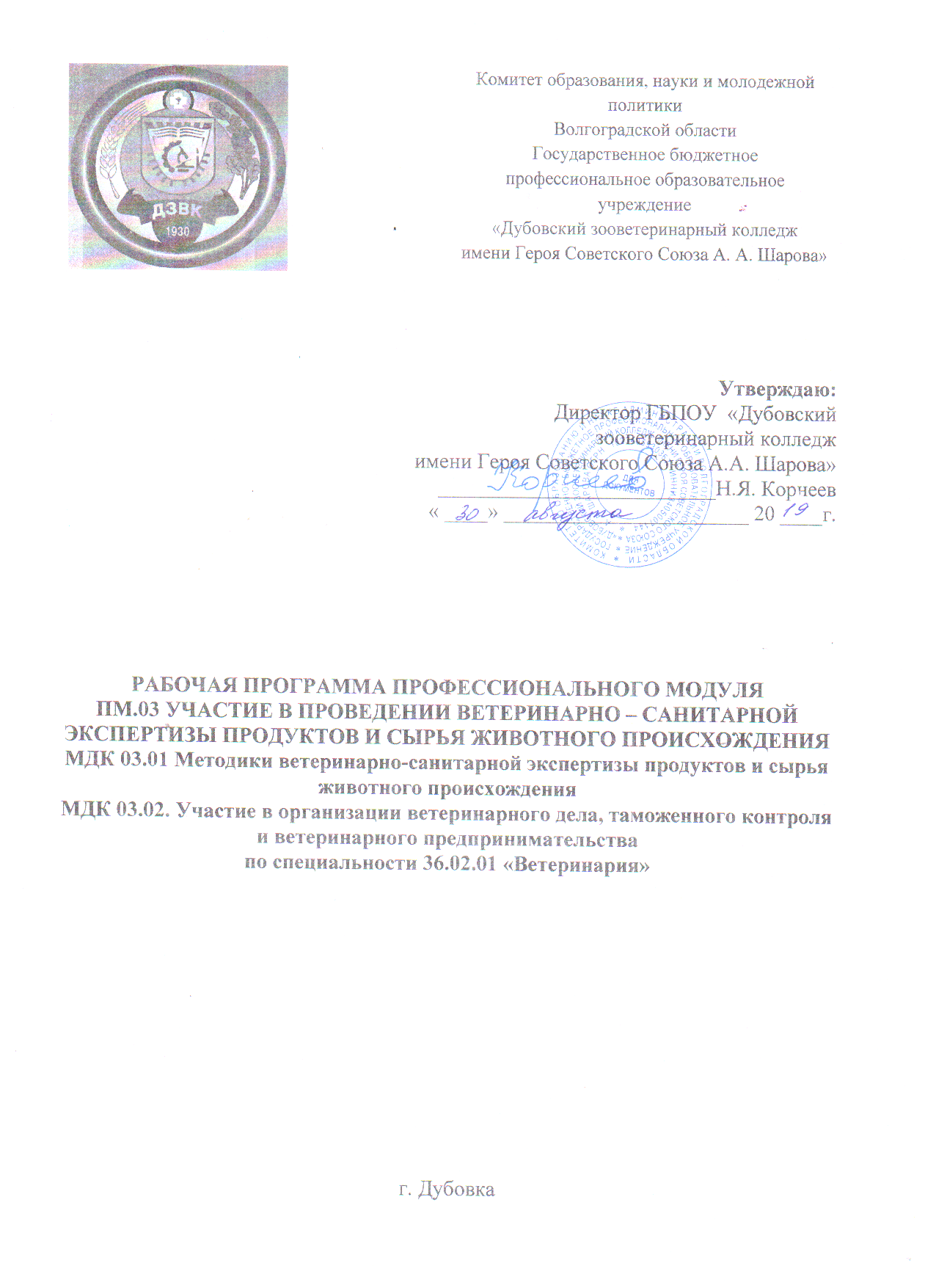 1. ПАСПОРТ ПРОГРАММЫ ПРОФЕССИОНАЛЬНОГО МОДУЛЯУчастие в проведении ветеринарно-санитарной экспертизы продуктов и сырья животного происхождения1.1. Область применения программы:     Программа профессионального модуля является частью основной профессиональной образовательной программы по специальности СПО в соответствии с ФГОС по специальности СПО 36.02.01 «Ветеринария» (базовой подготовки) в части освоения основного вида профессиональной деятельности (ВПД) Участие в проведении ветеринарно-санитарной экспертизы продуктов и сырья животного происхождения.1.2. Цели и задачи модуля – требования к результатам освоения модуля:     С целью овладения указанным видом профессиональной деятельности и соответствующими профессиональными компетенциями обучающийся в ходе освоения профессионального модуля должен6Иметь практический опыт:- предубойного осмотра животных;- участия в различных видах экспертиз сельскохозяйственной продукции и сырья животного происхождения;Уметь:- проводить предубойный осмотр животных;- вскрывать трупы животных;- проводить отбор проб биологического материала, продуктов и сырья животного, для исследований;- консервировать, упаковывать и пересылать пробы биологического материала, продуктов и сырья животного происхождения;- проводить анализ продуктов и сырья животного происхождения;- проводить обеззараживание нестандартных продуктов и сырья животного происхождения;- проводить утилизацию конфискатов и зараженного материала;Знать:- правила ветеринарно- санитарной экспертизы продуктов, сырья животного происхождения;- методику предубойного осмотра животных; - правила проведения патологоанатомического вскрытия;- приемы постановки патологоанатомического диагноза;- стандарты на готовую продукцию животноводства;- пищевые токсикоинфекции, токсикозы и их профилактика;- методики обеззараживания не соответствующих стандартам качества продуктов и сырья животного происхождения;- правила утилизации продуктов и сырья животного происхождения.1.3. Количество часов на освоение программы профессионального модуля:Максимальной учебной нагрузки обучающегося – 558 часов, включая:      Обязательной аудиторной учебной нагрузки обучающегося – 372 часа;      Самостоятельной работы обучающегося – 186 часов;      Учебной практики – 108 часов.2. РЕЗУЛЬТАТЫ ОСВОЕНИЯ ПРОФЕССИОНАЛЬНОГО МОДУЛЯ     Результатом освоения программы профессионального модуля является овладение обучающимися видом профессиональной деятельности (ВПД)Участие в проведении ветеринарно-санитарной экспертизы продуктов и сырья животного происхождения, в том числе профессиональными (ПК) и общими (ОК) компетенциями:                                                                                                                                                                                                                                                           3. СТРУКТУРА И СОДЕРЖАНИЕ ПРОФЕССИОНАЛЬНОГО МОДУЛЯ3.1. Тематический план профессионального модуля3.2. Содержание обучения по профессиональному модулю (ПМ)3.3. Содержание практического обучения по профессиональному модулю4. УСЛОВИЯ РЕАЛИЗАЦИИ ПРОГРАММЫ ПРОФЕССИОНАЛЬНОГО МОДУЛЯ4.1. Требования к минимальному материально-техническому обеспечению.     Реализация программы модуля предполагает наличие: учебных лаборатории «Патологической физиологии и патологической анатомии», «Ветеринарно-санитарной экспертизы», учебно-производственного хозяйства с учебной фермой.     Технические средства обучения6ткомпьютер с лицензионным программным обеспечением и мультимедийный проектор.     Оборудование лаборатории и рабочих мест лаборатории:«Патологической физиологии и патологической анатомии»- посадочные места по количеству обучающихся;- рабочее место преподавателя;- учебно-наглядные материалы: макро и микропрепараты, набор реактивов, инструментов, микроскопы.«Ветеринарно-санитарной экспертизы»- посадочные места по количеству обучающихся;- рабочее место преподавателя;- учебно-наглядные материалы: макро и микропрепараты, набор реактивов, инструментов, микроскопы, рН-метры, центрифуга, термостат, лабораторная посуда, экспресс лаборатория ветеринарно-санитарной экспертизы.Учебно-производственного хозяйства с учебной фермойУчебный кабинет- посадочные места по количеству обучающихся;- рабочее место преподавателя;Вскрывочная- столы;- анатомический набор инструментов;- средства дезинфекции помещения и инструментов.Реализация программы модуля предполагает обязательную производственную практику.Оборудование и технологическое оснащение рабочих мест:- термостат, дистиллятор, центрифуга, средства дезинфекции помещения и инструментов;- приборы, лабораторное оборудование и реактивы для проведения ветеринарно-санитарной экспертизы;- оборудование для хранения обьектов экспертизы;- помещения и технологический процесс утилизации продукции ветеринарно-санитарной экспертизы.4.2. Информационное обеспечение обученияПеречень рекомендуемых учебных изданий, Интернет-ресурсов, дополнительной литературыОсновные источники:    1. Авилова В.М. Ветеринарное законодательство.: Агропромиздат, 1988. – 4т. Под ред.– М.:2002. – 1т.     2. Боровков М.Ф., Фролов В.П., Серко С.А. Ветеринарно-санитарная экспертиза с основами технологии и стандартизации продуктов животноводства. – Лань, 2007г.     3. Жаров А.В., Адамушкина Л.Н. Патологическая физиология и патологическая анатомия животных М; КолосС, 2007г.     4. Мещеряков, Т.И.Минеева. Организация ветеринарного предпринимательства. О.Ю. Учебное пособие – М.: 2005 г.     5. Никитин И.Н., Н.М.Василевский. Ветеринарное предпринимательство. Учебное пособие. – Казань, 1999.     6. Никитин И.Н., В.Ф.Воскобойник Организация и экономика ветеринарного дела.. Кчебник для вузов.;-е изд. – М.: ГИЦ ВЛАДОС, 1999.     7. Никитин И.Н. «Организация ветеринарного дела». – М.: Колос С, 2004. – 216 с.      8. Черника Д.П. Налоговый кодекс РФ. Под ред.– М.: Финансы и статистика, 2000.Дополнительные источники:1. Жаров А.В. «Судебная ветеринарная медицина» - М; Колос, 2001г.2. Жаров А.В., Иванов И.В., Стрельников А.П. «Вскрытие и патоморфологическая диагностика болезней животных»; - М; Колос, 2003г.3. Житенко П.В., Боровков М.Ф. Ветеринарно-санитарная экспертиза продуктов животноводства. – М.: Колос, 2000г.4. Кокуричев Б.И. «Атлас патологической анатомии сельскохозяйственных животных» Москва «Колос» 1973г.5. Котенко Ю.Г., Бутко М.П. Ковбасенко В.М. и др. Руководство по ветеринарно-санитарной экспертизе и гигиене производства мяса и мясных продуктов. – М,: - РИФ Антиква, 1992г.6. Смирнов А.В. практикум по ветеринарно-санитарной экспертизе. ГИОРД, 2009г.7. Урбан В.Г. Сборник нормативно-правовых документов по ветеринарно-санитарной экспертизе мяса и мясопродуктов. – Лань, 2010г.8. Чернявский М.В. Анатомо-топографические основы технологии, ветсанэкспертизы и товароведческой оценки продуктов убоя животных. Справочник. – М.: Колос, 2002г.Отечественные журналы:«Ветеринария»«Ветеринарная газета».Интернет-ресурсы:1. www. consultant.ru2. www. mcx.ru 3. www.referent.aris.ru4. www.fermer.ru/node/53275. www.pcdigest.net/dmoz/phod.php3...6. www.rt-online.ru/articles/220_26076/73745/...7. www.superlist.ru/Obshchiestwo--i-politika/8. www.ineu.edu.kz/loc/education/lib.php9. www.thesnowman.com/linkdir/World/Russian/Досуг/...4.3. ОБЩИЕ ТРЕБОВАНИЯ К ОРГАНИЗАЦИИ ОБРАЗОВАТЕЛЬНОГО ПРОЦЕССА     Занятия планируются в соответствии с учебным планом, расписанием.Учебная практика проводится в соответствии с графиком учебного процесса.Условием к допуску к практике по профилю специальности в рамках профессиоанльного модуля является освоение теоретического материала и учебной практики.Дисциплинами, предшествующими изучению данного модуля являются:«Анатомия и физиология животных», модули «Участие в диагностике и лечении заболеваний сельскохозяйственных животных», «Осуществление зоогигиенических, профилактических и ветеринарно-санитарных мероприятий».5. КОНТРОЛЬ И ОЦЕНКА РЕЗУЛЬТАТОВ ОСВОЕНИЯ ПРОФЕССИОНАЛЬНОГО МОДУЛЯ (ВИДА ПРОФЕССИОНАЛЬНОЙ ДЕЯТЕЛЬНОСТИ)Формы и методы контроля и оценки результатов обучения должны позволять проверять у обучающихся не только сформированность профессиональных компетенций, но и развитие общих компетенций и обеспечивающих их умений.Р Е Ц Е Н З И Яна рабочую программу по ПМ 03. УЧАСТИЕ В ПРОВЕДЕНИИ ВЕТЕРИНАРНО-САНИТАРНОЙ ЭКСПЕРТИЗЫ ПРОДУКТОВ И СЫРЬЯ ЖИВОТНОГО ПРОИСХОЖДЕНИЯМДК 03.01 Методики ветеринарно-санитарной экспертизы продуктов и сырья животного происхождения по специальности 36.02.01 «Ветеринария» разработанную преподавателем ГБОУ СПО «Дубовский зооветеринарный колледж имени Героя Советского Союза А.А. Шарова»Подшибякиной Еленой Александровной     Рабочая программа ПМ 03. УЧАСТИЕ В ПРОВЕДЕНИИ ВЕТЕРИНАРНО-САНИТАРНОЙ ЭКСПЕРТИЗЫ ПРОДУКТОВ И СЫРЬЯ ЖИВОТНОГО ПРОИСХОЖДЕНИЯ составлена на 258 аудиторных часов из них на лабораторно – практические занятия 80 часов, на самостоятельные работы 86 часов для студентов 4-го курса специальность 36.02.01 «Ветеринария».     Рабочая программа профессионального модуля «Участие в проведении ветеринарно-санитарной экспертизы общепрофессионального цикла предназначена для базового уровня среднего профессионального образования по специальности 36.02.01 «Ветеринария».     При изложении учебного материала раскрываются вопросы организации экспертизы продуктов животноводства и растениеводства и обязательно ветеринарно-санитарного контроля, который бы обеспечивал выпуск продуктов высокого санитарного качества, гарантирующий охрану населения от болезней общих животным и человеку.     В результате изучения дисциплины акцентируется внимание студента на:     - способы транспортирования убойных животных;     - документацию на грузы подконтрольные госветнадзору;     - типы и структуры боенских предприятий и ветеринарно-санитарные требования к ним;     - методику предубойного осмотра животных;      - правила ветеринарно-санитарной экспертизы продуктов и сырья животного происхождения, методы их обеззараживания, действующие стандарты на продукцию животноводства.Иметь практический опыт:- пред-убойного осмотра животных;- участия в различных видах экспертиз сельскохозяйственной продукции и сырья животного происхождения;Уметь:- проводить пред-убойный осмотр животных;- вскрывать трупы животных;- проводить отбор проб биологического материала, продуктов и сырья животного, для исследований;- консервировать, упаковывать и пересылать пробы биологического материала, продуктов и сырья животного происхождения;- проводить анализ продуктов и сырья животного происхождения;- проводить обеззараживание нестандартных продуктов и сырья животного происхождения;- проводить утилизацию конфискатов и зараженного материала;Рецензент: Консультант управления Ветеринарии                                             Администрации Волгоградской области,         кандидат ветеринарных наук                                                   С.Г. ГиченковКодНаименование результата обученияПК 3.1Организовывать и проводить ветеринарный контроль убойных животных.ПК 3.2Проводить забор образцов крови, молока, мочи, фекалий, их упаковку и подготовку к исследованию.ПК 3.3Проводить забор образцов продуктов и сырья животного происхождения для ветеринарно-санитарной экспертизы.ПК 3.4Определять соответствие продуктов и сырья животного происхождения стандартам на продукцию животноводства.ПК 3.5Проводить обеззараживание не соответствующих стандартам качества продуктов и сырья животного происхождения, утилизацию конфискатов.ПК 3.6Участвовать в ветеринарно-санитарной экспертизе колбасных изделий, субпродуктов, пищевого жира, крови, кишок, эндокринного и технического сырья.ПК 3.7Участвовать в проведении патологического вскрытия.ПК 3.8Участвовать в отборе, консервировании, упаковке и пересылке патологического материала.ОК 1.Понимать сущность и социальную значимость своей будущей профессии, проявлять к ней устойчивый интерес.ОК 2.Организовывать собственную деятельность, выбирать типовые методы и способы выполнения профессиональных задач, оценивать их эффективность и качество.ОК 3.Принимать решения в стандартных и нестандартныхОК 4.Осуществлять поиск и использование информации, необходимой для эффективного выполнения профессиональных задач, профессионального и личностного развития.ОК 5.Использовать информационно-коммуникационные технологии в профессиональной деятельности.ОК 6.Работать в коллективе и в команде, эффективно общаться с коллегами, руководством, потребителями.ОК 7.Брать на себя ответственность за работу членов команды (подчиненных), за результат выполнения заданий.ОК 8.Самостоятельно определять задачи профессионального и личностного развития, заниматься самообразованием, осознанно планировать повышение квалификации.ОК 9.Ориентироваться в условиях частой смены технологий в профессиональной деятельности.Кодыпрофессиональных компетенцийНаименование разделов    профессионального модуляВсего   часовОбьем времени, отведенный на освоение междисциплинарного курса (курсов)Обьем времени, отведенный на освоение междисциплинарного курса (курсов)Обьем времени, отведенный на освоение междисциплинарного курса (курсов)Обьем времени, отведенный на освоение междисциплинарного курса (курсов)Обьем времени, отведенный на освоение междисциплинарного курса (курсов)ПрактикаПрактикаКодыпрофессиональных компетенцийНаименование разделов    профессионального модуляВсего   часовОбязательная аудиторная учебная нагрузка обучающегосяОбязательная аудиторная учебная нагрузка обучающегосяОбязательная аудиторная учебная нагрузка обучающегосяСамостоятельная работа обучающегосяСамостоятельная работа обучающегосяУчебная (часов)Производственная (по профилю специальности), часовКодыпрофессиональных компетенцийНаименование разделов    профессионального модуляВсего   часовВсего,часовВ т.ч.лабораторные работы и практические занятия,      часовВ т.ч.Курсовая             работа                 (проект),      часовВсего,    часовВ т.ч. курсовая         работа    (проект),                  часовУчебная (часов)Производственная (по профилю специальности), часовКодыпрофессиональных компетенцийНаименование разделов    профессионального модуляВсего   часовУчебная (часов)Производственная (по профилю специальности), часов12345678910ПК 1-6Раздел 1. Проведение ветеринарно-санитарной экспертизы16210840125436288ПК 7,8Раздел 2. Проведение патологоанатомической экспертизы7852402636ПК 3.4- 3.6Раздел 3 МДК 03.02. «Участие в организации ветеринарного дела, таможенного контроля и ветеринарного предпринимательства31821213610636Производственная практика (по профилю специальности), часовВсего:55837221612186108288Наименование разделов профессионального модуля (ПМ), междисциплинарных курсов (МДК) и темНаименование разделов профессионального модуля (ПМ), междисциплинарных курсов (МДК) и темСодержание учебного материала, лабораторные работы и практические занятия, самостоятельная работа обучающихся, курсовая работа (проект)Содержание учебного материала, лабораторные работы и практические занятия, самостоятельная работа обучающихся, курсовая работа (проект)Содержание учебного материала, лабораторные работы и практические занятия, самостоятельная работа обучающихся, курсовая работа (проект)Содержание учебного материала, лабораторные работы и практические занятия, самостоятельная работа обучающихся, курсовая работа (проект)Содержание учебного материала, лабораторные работы и практические занятия, самостоятельная работа обучающихся, курсовая работа (проект)Содержание учебного материала, лабораторные работы и практические занятия, самостоятельная работа обучающихся, курсовая работа (проект)Содержание учебного материала, лабораторные работы и практические занятия, самостоятельная работа обучающихся, курсовая работа (проект)Содержание учебного материала, лабораторные работы и практические занятия, самостоятельная работа обучающихся, курсовая работа (проект)Объем часовОбъем часовУровеньусвоения1122222222334Раздел 1. Проведение ветеринарно-санитарной экспертизыРаздел 1. Проведение ветеринарно-санитарной экспертизыМДК 1. Методики ветеринарно-санитарной экспертизы продуктов и сырья животного происхожденияМДК 1. Методики ветеринарно-санитарной экспертизы продуктов и сырья животного происхожденияТема 1.1. Убойные животные и факторы, определяющие категории упитанности.Тема 1.1. Убойные животные и факторы, определяющие категории упитанности.Содержание учебного материалаСодержание учебного материалаСодержание учебного материалаСодержание учебного материалаСодержание учебного материалаСодержание учебного материалаСодержание учебного материалаСодержание учебного материала442Тема 1.1. Убойные животные и факторы, определяющие категории упитанности.Тема 1.1. Убойные животные и факторы, определяющие категории упитанности.1.1.1.1.1.1.Введение. Характеристика животных, предназначенных для убоя, их заготовка и современные требования, предъявляемые к ним.Значение откорма и нагула животных, ветеринарно-профилактические мероприятия при их заготовке.Методы определения упитанности скота и птицы. Действующие ГОСТы.Введение. Характеристика животных, предназначенных для убоя, их заготовка и современные требования, предъявляемые к ним.Значение откорма и нагула животных, ветеринарно-профилактические мероприятия при их заготовке.Методы определения упитанности скота и птицы. Действующие ГОСТы.442Тема 1.2. Транспортирование животных. Ветеринарно-санитарный контроль на транспорте.Тема 1.2. Транспортирование животных. Ветеринарно-санитарный контроль на транспорте.Содержание учебного материалаСодержание учебного материалаСодержание учебного материалаСодержание учебного материалаСодержание учебного материалаСодержание учебного материалаСодержание учебного материалаСодержание учебного материала442Тема 1.2. Транспортирование животных. Ветеринарно-санитарный контроль на транспорте.Тема 1.2. Транспортирование животных. Ветеринарно-санитарный контроль на транспорте.1.1.1.1.1.1.Задачи ветеринарной службы при транспортировании убойных животных.Способы транспортирования: перевозка автомобильным, железнодорожным и водным транспортом, перегон животных. Подготовка животных к транспортированию, требования к транспортным средствам. Оформление транспортной документации. Требования к погрузке и содержанию животных в пути. Профилактика транспортного травматизма и мероприятия по снижению потерь живой массы и упитанности. Болезни животных, связанные с транспортированием. Изолирование и карантинирование животных. Дезопромывочные станции и пункты их назначения. Порядок ветеринарно-санитарной обработки транспортных средств после выгрузки животных.Задачи ветеринарной службы при транспортировании убойных животных.Способы транспортирования: перевозка автомобильным, железнодорожным и водным транспортом, перегон животных. Подготовка животных к транспортированию, требования к транспортным средствам. Оформление транспортной документации. Требования к погрузке и содержанию животных в пути. Профилактика транспортного травматизма и мероприятия по снижению потерь живой массы и упитанности. Болезни животных, связанные с транспортированием. Изолирование и карантинирование животных. Дезопромывочные станции и пункты их назначения. Порядок ветеринарно-санитарной обработки транспортных средств после выгрузки животных.442Тема 1.2. Транспортирование животных. Ветеринарно-санитарный контроль на транспорте.Тема 1.2. Транспортирование животных. Ветеринарно-санитарный контроль на транспорте.Практическое занятиеПрактическое занятиеПрактическое занятиеПрактическое занятиеПрактическое занятиеПрактическое занятиеПрактическое занятиеПрактическое занятие22Знакомство с инструкцией о порядке выдачи сопроводительной документацииЗнакомство с инструкцией о порядке выдачи сопроводительной документацииТема 1.3. Подготовка животных (птицы) к убою.Тема 1.3. Подготовка животных (птицы) к убою.Содержание учебного материалаСодержание учебного материалаСодержание учебного материалаСодержание учебного материалаСодержание учебного материалаСодержание учебного материалаСодержание учебного материалаСодержание учебного материала442Тема 1.3. Подготовка животных (птицы) к убою.Тема 1.3. Подготовка животных (птицы) к убою.1.1.1.1.1.1.Порядок приема и сдачи животных (птицы) на боенские предприятия.Размещение, сортировка по полу, возрасту и упитанности. Режим предубойного содержания, его влияние на убойный выход, качество мяса. Подготовка к убою скота и птицы, их предубойный осмотр и его значение. Болезни и другие состояния, при которых животных и птиц не допускают к убою или направляют для убоя на санитарную бойню. Ветеринарные правила допуска на убой больных и вакцинированных животных. Регистрация предубойного осмотра животных. Мероприятия, проводимые на скотобазе в случае выявления инфекционных заболеваний.Порядок приема и сдачи животных (птицы) на боенские предприятия.Размещение, сортировка по полу, возрасту и упитанности. Режим предубойного содержания, его влияние на убойный выход, качество мяса. Подготовка к убою скота и птицы, их предубойный осмотр и его значение. Болезни и другие состояния, при которых животных и птиц не допускают к убою или направляют для убоя на санитарную бойню. Ветеринарные правила допуска на убой больных и вакцинированных животных. Регистрация предубойного осмотра животных. Мероприятия, проводимые на скотобазе в случае выявления инфекционных заболеваний.442Тема 1.4. Предприятие по переработке животных (птицы).Тема 1.4. Предприятие по переработке животных (птицы).Содержание учебного материалаСодержание учебного материалаСодержание учебного материалаСодержание учебного материалаСодержание учебного материалаСодержание учебного материалаСодержание учебного материалаСодержание учебного материала442Тема 1.4. Предприятие по переработке животных (птицы).Тема 1.4. Предприятие по переработке животных (птицы).1.1.1.1.1.1.1.Типы и структуры боенских и мясоперерабатывающих предприятий, их экономическая и производственная характеристика.Ветеринарно-санитарные требования при строительстве и эксплуатации мясо- и птицекомбинатов, боен, убойных пунктов и площадок, ветеринарно-санитарных блоков в промышленных комплексах. Санитарно-гигиенические и технические требования к производственным цехам и их оборудованию. Водоснабжение, удаление сточных вод, их очистка и обеззараживание с соблюдением требований закона по охране природы. Дезинфекция, требования к дезинфицирующим веществам, применяемым на мясоперерабатывающих предприятиях. Дезинсекция, дератизация. Роль и значение ветеринарной службы в работе мясоперерабатывающих предприятий по выпуску доброкачественной продукции. Личная гигиена и гигиена труда.442Тема 1.5 Убой животных (птицы). Основы технологии и гигиена первичной переработки животных.Тема 1.5 Убой животных (птицы). Основы технологии и гигиена первичной переработки животных.Содержание учебного материалаСодержание учебного материалаСодержание учебного материалаСодержание учебного материалаСодержание учебного материалаСодержание учебного материалаСодержание учебного материалаСодержание учебного материала26262Тема 1.5 Убой животных (птицы). Основы технологии и гигиена первичной переработки животных.Тема 1.5 Убой животных (птицы). Основы технологии и гигиена первичной переработки животных.1.1.1.1.1.Современные технологические схемы убоя животных (птицы) и первичная переработка туш (тушек) и органов.Особенности технологии переработки туш различных видов животных на конвейерных линиях.Современные технологические схемы убоя животных (птицы) и первичная переработка туш (тушек) и органов.Особенности технологии переработки туш различных видов животных на конвейерных линиях.Современные технологические схемы убоя животных (птицы) и первичная переработка туш (тушек) и органов.Особенности технологии переработки туш различных видов животных на конвейерных линиях.26262Тема 1.5 Убой животных (птицы). Основы технологии и гигиена первичной переработки животных.Тема 1.5 Убой животных (птицы). Основы технологии и гигиена первичной переработки животных.Практическое занятиеПрактическое занятиеПрактическое занятиеПрактическое занятиеПрактическое занятиеПрактическое занятиеПрактическое занятиеПрактическое занятие26262Тема 1.5 Убой животных (птицы). Основы технологии и гигиена первичной переработки животных.Тема 1.5 Убой животных (птицы). Основы технологии и гигиена первичной переработки животных.1. 1. 1. 1. 1. 1. Процесс убоя и обработки туш скота, птицы.Процесс убоя и обработки туш скота, птицы.Тема 1.6 Организация и методика послеубойного осмотра голов, туш и внутренних органов. Клеймение.Тема 1.6 Организация и методика послеубойного осмотра голов, туш и внутренних органов. Клеймение.Содержание учебного материалаСодержание учебного материалаСодержание учебного материалаСодержание учебного материалаСодержание учебного материалаСодержание учебного материалаСодержание учебного материалаСодержание учебного материала48483Тема 1.6 Организация и методика послеубойного осмотра голов, туш и внутренних органов. Клеймение.Тема 1.6 Организация и методика послеубойного осмотра голов, туш и внутренних органов. Клеймение.1.1.1.1.1.Организация и методика послеубойного осмотра голов, туш и внутренних органов.Способы клеймения.Организация и методика послеубойного осмотра голов, туш и внутренних органов.Способы клеймения.Организация и методика послеубойного осмотра голов, туш и внутренних органов.Способы клеймения.48483Тема 1.6 Организация и методика послеубойного осмотра голов, туш и внутренних органов. Клеймение.Тема 1.6 Организация и методика послеубойного осмотра голов, туш и внутренних органов. Клеймение.Практическое занятиеПрактическое занятиеПрактическое занятиеПрактическое занятиеПрактическое занятиеПрактическое занятиеПрактическое занятиеПрактическое занятие48483Тема 1.6 Организация и методика послеубойного осмотра голов, туш и внутренних органов. Клеймение.Тема 1.6 Организация и методика послеубойного осмотра голов, туш и внутренних органов. Клеймение.1.1.1.1.1.1.Оформление документации по учету и отчетности на мясоперерабатывающем предприятии.Определение топографии и морфологических особенностей лимфатических узлов головы, туши, внутренних органов у разных видов животных. Знакомство с инструкцией по товароведческой маркировке. Проведение клеймения мяса.Оформление документации по учету и отчетности на мясоперерабатывающем предприятии.Определение топографии и морфологических особенностей лимфатических узлов головы, туши, внутренних органов у разных видов животных. Знакомство с инструкцией по товароведческой маркировке. Проведение клеймения мяса.48483Тема 1.7 Морфология. Химия и товароведение мяса. Изменение в мясе после убоя и при хранении.Тема 1.7 Морфология. Химия и товароведение мяса. Изменение в мясе после убоя и при хранении.Содержание учебного материалаСодержание учебного материалаСодержание учебного материалаСодержание учебного материалаСодержание учебного материалаСодержание учебного материалаСодержание учебного материалаСодержание учебного материала41041023Тема 1.7 Морфология. Химия и товароведение мяса. Изменение в мясе после убоя и при хранении.Тема 1.7 Морфология. Химия и товароведение мяса. Изменение в мясе после убоя и при хранении.1.1.1.1.1.1.Мясо, его пищевое и биологическое значение.Морфологический и химический состав мяса различных видов животных и птиц.Мясо, его пищевое и биологическое значение.Морфологический и химический состав мяса различных видов животных и птиц.41041023Тема 1.7 Морфология. Химия и товароведение мяса. Изменение в мясе после убоя и при хранении.Тема 1.7 Морфология. Химия и товароведение мяса. Изменение в мясе после убоя и при хранении.2.2.2.2.2.2.Классификация мяса по виду, полу, возрасту, упитанности животных, термическому состоянию и пищевому назначению.Распознавание мяса диких животных. Товароведческая оценка мяса.Классификация мяса по виду, полу, возрасту, упитанности животных, термическому состоянию и пищевому назначению.Распознавание мяса диких животных. Товароведческая оценка мяса.41041023Тема 1.7 Морфология. Химия и товароведение мяса. Изменение в мясе после убоя и при хранении.Тема 1.7 Морфология. Химия и товароведение мяса. Изменение в мясе после убоя и при хранении.Лабораторная работаЛабораторная работаЛабораторная работаЛабораторная работаЛабораторная работаЛабораторная работаЛабораторная работаЛабораторная работа41041023Тема 1.7 Морфология. Химия и товароведение мяса. Изменение в мясе после убоя и при хранении.Тема 1.7 Морфология. Химия и товароведение мяса. Изменение в мясе после убоя и при хранении.1.1.1.1.1.1.1.Определение свежести образцов мяса и санитарная оценка по результатам органолептического исследования, микроскопии мазков – отпечатков и качественной реакции на продукты первичного распада белков в бульоне.Определение видовой принадлежности мяса.Экспертиза мяса домашней птицы.41041023Тема 1.8 Переработка и ветеринарно-санитарная экспертиза субпродуктов, пищевых животных жиров, кишечного сырья, крови. Утилизация ветеринарных конфискатов.Тема 1.8 Переработка и ветеринарно-санитарная экспертиза субпродуктов, пищевых животных жиров, кишечного сырья, крови. Утилизация ветеринарных конфискатов.Содержание учебного материалаСодержание учебного материалаСодержание учебного материалаСодержание учебного материалаСодержание учебного материалаСодержание учебного материалаСодержание учебного материалаСодержание учебного материала442Тема 1.8 Переработка и ветеринарно-санитарная экспертиза субпродуктов, пищевых животных жиров, кишечного сырья, крови. Утилизация ветеринарных конфискатов.Тема 1.8 Переработка и ветеринарно-санитарная экспертиза субпродуктов, пищевых животных жиров, кишечного сырья, крови. Утилизация ветеринарных конфискатов.1.1.1.1.1.Субпродукты, их классификация и пищевая ценность.Основы технологии, гигиена переработки и ветеринарно-санитарная экспертиза субпродуктов. Пищевые жиры. Жировое сырье, его пищевое значение, сбор и переработка.Субпродукты, их классификация и пищевая ценность.Основы технологии, гигиена переработки и ветеринарно-санитарная экспертиза субпродуктов. Пищевые жиры. Жировое сырье, его пищевое значение, сбор и переработка.Субпродукты, их классификация и пищевая ценность.Основы технологии, гигиена переработки и ветеринарно-санитарная экспертиза субпродуктов. Пищевые жиры. Жировое сырье, его пищевое значение, сбор и переработка.442Тема 1.8 Переработка и ветеринарно-санитарная экспертиза субпродуктов, пищевых животных жиров, кишечного сырья, крови. Утилизация ветеринарных конфискатов.Тема 1.8 Переработка и ветеринарно-санитарная экспертиза субпродуктов, пищевых животных жиров, кишечного сырья, крови. Утилизация ветеринарных конфискатов.2.2.2.2.2.Виды и сорта пищевых топленых жиров.Изменение жира в процессе производства и при хранении. Технохимический контроль и ветеринарно-санитарная экспертиза жира. Кишечное сырье, кровь.Виды и сорта пищевых топленых жиров.Изменение жира в процессе производства и при хранении. Технохимический контроль и ветеринарно-санитарная экспертиза жира. Кишечное сырье, кровь.Виды и сорта пищевых топленых жиров.Изменение жира в процессе производства и при хранении. Технохимический контроль и ветеринарно-санитарная экспертиза жира. Кишечное сырье, кровь.442Тема 1.9. Ветеринарно-санитарная экспертиза продуктов убоя животных (птицы) при болезнях инфекционной этиологии.Тема 1.9. Ветеринарно-санитарная экспертиза продуктов убоя животных (птицы) при болезнях инфекционной этиологии.Содержание учебного материалаСодержание учебного материалаСодержание учебного материалаСодержание учебного материалаСодержание учебного материалаСодержание учебного материалаСодержание учебного материалаСодержание учебного материала84843Тема 1.9. Ветеринарно-санитарная экспертиза продуктов убоя животных (птицы) при болезнях инфекционной этиологии.Тема 1.9. Ветеринарно-санитарная экспертиза продуктов убоя животных (птицы) при болезнях инфекционной этиологии.1.1.1.1.1.Предубойная и послеубойная диагностика основных инфекционных болезней.Ветеринарно-санитарная оценка туш, органов и других продуктов убоя при обнаружении инфекционных болезней, передающихся и не передающихся человеку через мясо и мясные продукты.Ветеринарно-санитарные мероприятия по профилактике заболеваний животных, дезинфекция помещений и оборудования.Предубойная и послеубойная диагностика основных инфекционных болезней.Ветеринарно-санитарная оценка туш, органов и других продуктов убоя при обнаружении инфекционных болезней, передающихся и не передающихся человеку через мясо и мясные продукты.Ветеринарно-санитарные мероприятия по профилактике заболеваний животных, дезинфекция помещений и оборудования.Предубойная и послеубойная диагностика основных инфекционных болезней.Ветеринарно-санитарная оценка туш, органов и других продуктов убоя при обнаружении инфекционных болезней, передающихся и не передающихся человеку через мясо и мясные продукты.Ветеринарно-санитарные мероприятия по профилактике заболеваний животных, дезинфекция помещений и оборудования.84843Тема 1.9. Ветеринарно-санитарная экспертиза продуктов убоя животных (птицы) при болезнях инфекционной этиологии.Тема 1.9. Ветеринарно-санитарная экспертиза продуктов убоя животных (птицы) при болезнях инфекционной этиологии.Лабораторная работаЛабораторная работаЛабораторная работаЛабораторная работаЛабораторная работаЛабораторная работаЛабораторная работаЛабораторная работа84843Тема 1.9. Ветеринарно-санитарная экспертиза продуктов убоя животных (птицы) при болезнях инфекционной этиологии.Тема 1.9. Ветеринарно-санитарная экспертиза продуктов убоя животных (птицы) при болезнях инфекционной этиологии.1.1.1.1.1.Дифференциальная диагностика при болезнях инфекционной этиологии.Дифференциальная диагностика при болезнях инфекционной этиологии.Дифференциальная диагностика при болезнях инфекционной этиологии.84843Тема 1.10 Ветеринарно-санитарная экспертиза продуктов убоя животных (птицы) при болезнях инвазионной этиологии.Тема 1.10 Ветеринарно-санитарная экспертиза продуктов убоя животных (птицы) при болезнях инвазионной этиологии.Содержание учебного материалаСодержание учебного материалаСодержание учебного материалаСодержание учебного материалаСодержание учебного материалаСодержание учебного материалаСодержание учебного материалаСодержание учебного материала42423Тема 1.10 Ветеринарно-санитарная экспертиза продуктов убоя животных (птицы) при болезнях инвазионной этиологии.Тема 1.10 Ветеринарно-санитарная экспертиза продуктов убоя животных (птицы) при болезнях инвазионной этиологии.1.1.1.1.1.1.1.Предубойная и послеубойная диагностика основных инвазионных болезней.Ветеринарно-санитарная оценка туш, органов и других продуктов убоя при обнаружении инвазионных болезней, передающихся и не передающихся человеку через мясо и мясные продукты. Ветеринарно-санитарные мероприятия по профилактике заболеваний животных, дезинфекция помещений и оборудования.42423Тема 1.10 Ветеринарно-санитарная экспертиза продуктов убоя животных (птицы) при болезнях инвазионной этиологии.Тема 1.10 Ветеринарно-санитарная экспертиза продуктов убоя животных (птицы) при болезнях инвазионной этиологии.Лабораторная работаЛабораторная работаЛабораторная работаЛабораторная работаЛабораторная работаЛабораторная работаЛабораторная работаЛабораторная работа42423Тема 1.10 Ветеринарно-санитарная экспертиза продуктов убоя животных (птицы) при болезнях инвазионной этиологии.Тема 1.10 Ветеринарно-санитарная экспертиза продуктов убоя животных (птицы) при болезнях инвазионной этиологии.1.1.1.1.1.1.Дифференциальная диагностика при болезнях инвазионной этиологии.Дифференциальная диагностика при болезнях инвазионной этиологии.42423Тема 1.11. Ветеринарно-санитарная экспертиза продуктов убоя животных (птицы) при болезнях незаразной этиологии. Ветеринарно-санитарная экспертиза продуктов убоя животных (птицы)при отравлениях и радиационном загрязнении.Тема 1.11. Ветеринарно-санитарная экспертиза продуктов убоя животных (птицы) при болезнях незаразной этиологии. Ветеринарно-санитарная экспертиза продуктов убоя животных (птицы)при отравлениях и радиационном загрязнении.Содержание учебного материалаСодержание учебного материалаСодержание учебного материалаСодержание учебного материалаСодержание учебного материалаСодержание учебного материалаСодержание учебного материалаСодержание учебного материала442Тема 1.11. Ветеринарно-санитарная экспертиза продуктов убоя животных (птицы) при болезнях незаразной этиологии. Ветеринарно-санитарная экспертиза продуктов убоя животных (птицы)при отравлениях и радиационном загрязнении.Тема 1.11. Ветеринарно-санитарная экспертиза продуктов убоя животных (птицы) при болезнях незаразной этиологии. Ветеринарно-санитарная экспертиза продуктов убоя животных (птицы)при отравлениях и радиационном загрязнении.1.1.1.1.1.ВСЭ туш и органов животных при незаразных болезнях.При септических процессах, болезнях ЖКТ, органов дыхания, ССС и мочеполовой систем, маститах, патологии обмена веществ, новообразованиях, ожоговых и механических травмах.ВСЭ туш и органов животных, перенесших острые отравления и подвергнутых обработкам пестицидами, лечению антибиотиками. Сроки убоя животных (птицы), подвергшихся воздействию сильно действующих и радиоактивных веществ. Санитарная оценка продуктов убоя.ВСЭ туш и органов животных при незаразных болезнях.При септических процессах, болезнях ЖКТ, органов дыхания, ССС и мочеполовой систем, маститах, патологии обмена веществ, новообразованиях, ожоговых и механических травмах.ВСЭ туш и органов животных, перенесших острые отравления и подвергнутых обработкам пестицидами, лечению антибиотиками. Сроки убоя животных (птицы), подвергшихся воздействию сильно действующих и радиоактивных веществ. Санитарная оценка продуктов убоя.ВСЭ туш и органов животных при незаразных болезнях.При септических процессах, болезнях ЖКТ, органов дыхания, ССС и мочеполовой систем, маститах, патологии обмена веществ, новообразованиях, ожоговых и механических травмах.ВСЭ туш и органов животных, перенесших острые отравления и подвергнутых обработкам пестицидами, лечению антибиотиками. Сроки убоя животных (птицы), подвергшихся воздействию сильно действующих и радиоактивных веществ. Санитарная оценка продуктов убоя.442Тема 1.12 Пищевые токсикоинфекции и токсикозы и их профилактика по линии ветеринарной службы.Тема 1.12 Пищевые токсикоинфекции и токсикозы и их профилактика по линии ветеринарной службы.Содержание учебного материалаСодержание учебного материалаСодержание учебного материалаСодержание учебного материалаСодержание учебного материалаСодержание учебного материалаСодержание учебного материалаСодержание учебного материала663Тема 1.12 Пищевые токсикоинфекции и токсикозы и их профилактика по линии ветеринарной службы.Тема 1.12 Пищевые токсикоинфекции и токсикозы и их профилактика по линии ветеринарной службы.1.1.1.1.1.Современные понятия о пищевых заболеваниях людей, их классификация по этиологическому признаку.Роля мяса, мясных и других продуктов животного происхождения в возникновении пищевых заболеваний. Токсикоинфекции сальмонеллезной этиологии. Характеристика бактерий рода сальмонеллезных бактерий. Патогенность сальмонелл для животных и людей. Санитарная оценка мяса и готовых пищевых продуктов, обсемененных бактериями рода сальмонелла.Современные понятия о пищевых заболеваниях людей, их классификация по этиологическому признаку.Роля мяса, мясных и других продуктов животного происхождения в возникновении пищевых заболеваний. Токсикоинфекции сальмонеллезной этиологии. Характеристика бактерий рода сальмонеллезных бактерий. Патогенность сальмонелл для животных и людей. Санитарная оценка мяса и готовых пищевых продуктов, обсемененных бактериями рода сальмонелла.Современные понятия о пищевых заболеваниях людей, их классификация по этиологическому признаку.Роля мяса, мясных и других продуктов животного происхождения в возникновении пищевых заболеваний. Токсикоинфекции сальмонеллезной этиологии. Характеристика бактерий рода сальмонеллезных бактерий. Патогенность сальмонелл для животных и людей. Санитарная оценка мяса и готовых пищевых продуктов, обсемененных бактериями рода сальмонелла.663Тема 1.12 Пищевые токсикоинфекции и токсикозы и их профилактика по линии ветеринарной службы.Тема 1.12 Пищевые токсикоинфекции и токсикозы и их профилактика по линии ветеринарной службы.2.2.2.2.2.Токсикоинфекции, вызываемые условно патогенными микроорганизмами.Характеристика бактерий, методы типизации и дифференциации. Патогенность бактерий для животных и человека. Источники и пути инфицирования мяса и других продуктов и их санитарная оценка при обсеменении микроорганизмами.Токсикоинфекции, вызываемые условно патогенными микроорганизмами.Характеристика бактерий, методы типизации и дифференциации. Патогенность бактерий для животных и человека. Источники и пути инфицирования мяса и других продуктов и их санитарная оценка при обсеменении микроорганизмами.Токсикоинфекции, вызываемые условно патогенными микроорганизмами.Характеристика бактерий, методы типизации и дифференциации. Патогенность бактерий для животных и человека. Источники и пути инфицирования мяса и других продуктов и их санитарная оценка при обсеменении микроорганизмами.663Тема 1.12 Пищевые токсикоинфекции и токсикозы и их профилактика по линии ветеринарной службы.Тема 1.12 Пищевые токсикоинфекции и токсикозы и их профилактика по линии ветеринарной службы.3.3.3.3.3.Токсикозы, вызываемые стафилококками, стрептококками, анаэробными микроорганизмами.Эпидемиологическая роль отдельных пищевых продуктов в развитии токсикозов стафилококковой этиологии и ботулизма у человека. Санитарная оценка продуктов, обсемененных стафилококками, токсигенными стрептококками, клостридиум и ботулизм. Действующие ГОСТы. Профилактика пищевых токсикоинфекций и токсикозов.Токсикозы, вызываемые стафилококками, стрептококками, анаэробными микроорганизмами.Эпидемиологическая роль отдельных пищевых продуктов в развитии токсикозов стафилококковой этиологии и ботулизма у человека. Санитарная оценка продуктов, обсемененных стафилококками, токсигенными стрептококками, клостридиум и ботулизм. Действующие ГОСТы. Профилактика пищевых токсикоинфекций и токсикозов.Токсикозы, вызываемые стафилококками, стрептококками, анаэробными микроорганизмами.Эпидемиологическая роль отдельных пищевых продуктов в развитии токсикозов стафилококковой этиологии и ботулизма у человека. Санитарная оценка продуктов, обсемененных стафилококками, токсигенными стрептококками, клостридиум и ботулизм. Действующие ГОСТы. Профилактика пищевых токсикоинфекций и токсикозов.663Тема 1.12 Пищевые токсикоинфекции и токсикозы и их профилактика по линии ветеринарной службы.Тема 1.12 Пищевые токсикоинфекции и токсикозы и их профилактика по линии ветеринарной службы.Лабораторная работаЛабораторная работаЛабораторная работаЛабораторная работаЛабораторная работаЛабораторная работаЛабораторная работаЛабораторная работа66Тема 1.12 Пищевые токсикоинфекции и токсикозы и их профилактика по линии ветеринарной службы.Тема 1.12 Пищевые токсикоинфекции и токсикозы и их профилактика по линии ветеринарной службы.1.1.1.1.1.Отбор проб, упаковывание, оформление сопроводительных документов, пересылка материала для бактериологического исследования в лабораторию; лабораторное исследование мяса и мясных продуктов на наличие бактерий рода сальмонелла, условно патогенных микроорганизмов, токсигенных стафилококков и стрептококков микрофлоры.Отбор проб, упаковывание, оформление сопроводительных документов, пересылка материала для бактериологического исследования в лабораторию; лабораторное исследование мяса и мясных продуктов на наличие бактерий рода сальмонелла, условно патогенных микроорганизмов, токсигенных стафилококков и стрептококков микрофлоры.Отбор проб, упаковывание, оформление сопроводительных документов, пересылка материала для бактериологического исследования в лабораторию; лабораторное исследование мяса и мясных продуктов на наличие бактерий рода сальмонелла, условно патогенных микроорганизмов, токсигенных стафилококков и стрептококков микрофлоры.66Тема 1.13 Обезвреживание туш и внутренних органов больных животных. Пути реализации мяса.Тема 1.13 Обезвреживание туш и внутренних органов больных животных. Пути реализации мяса.Содержание учебного материалаСодержание учебного материалаСодержание учебного материалаСодержание учебного материалаСодержание учебного материалаСодержание учебного материалаСодержание учебного материалаСодержание учебного материала46463Тема 1.13 Обезвреживание туш и внутренних органов больных животных. Пути реализации мяса.Тема 1.13 Обезвреживание туш и внутренних органов больных животных. Пути реализации мяса.1.1.1.1.1.1.1.Убой животных, его обоснование и порядок проведения.Различия мяса и внутренних органов здоровых, больных и убитых в агональном состоянии животных в органолептической характеристике и лабораторных показателях. Санитарная оценка продуктов убоя.46463Тема 1.13 Обезвреживание туш и внутренних органов больных животных. Пути реализации мяса.Тема 1.13 Обезвреживание туш и внутренних органов больных животных. Пути реализации мяса.2.2.2.2.2.2.2.Обезвреживание мяса и мясных продуктов высокой, низкой температурой и посолом.Режимы обезвреживания. Пути реализации обезвреженных продуктов. Действующие ГОСТы.46463Тема 1.13 Обезвреживание туш и внутренних органов больных животных. Пути реализации мяса.Тема 1.13 Обезвреживание туш и внутренних органов больных животных. Пути реализации мяса.Лабораторная работаЛабораторная работаЛабораторная работаЛабораторная работаЛабораторная работаЛабораторная работаЛабораторная работаЛабораторная работа46463Тема 1.13 Обезвреживание туш и внутренних органов больных животных. Пути реализации мяса.Тема 1.13 Обезвреживание туш и внутренних органов больных животных. Пути реализации мяса.1.1.1.1.1.Распознавание мяса больных и здоровых животных по результатам органолептического исследования, микроскопия мазков-отпечатков, величине рН, реакции на пероксидазу, формольной реакции.Распознавание мяса больных и здоровых животных по результатам органолептического исследования, микроскопия мазков-отпечатков, величине рН, реакции на пероксидазу, формольной реакции.Распознавание мяса больных и здоровых животных по результатам органолептического исследования, микроскопия мазков-отпечатков, величине рН, реакции на пероксидазу, формольной реакции.46463Тема 1.14 Консервирование мяса и мясных продуктов низкой и высокой температурой.Тема 1.14 Консервирование мяса и мясных продуктов низкой и высокой температурой.Содержание учебного материалаСодержание учебного материалаСодержание учебного материалаСодержание учебного материалаСодержание учебного материалаСодержание учебного материалаСодержание учебного материалаСодержание учебного материала442Тема 1.14 Консервирование мяса и мясных продуктов низкой и высокой температурой.Тема 1.14 Консервирование мяса и мясных продуктов низкой и высокой температурой.1.1.1.1.1.1.Современные методы консервирования мяса и мясных продуктов, биологические принципы, санитарное и экономическое значение.Замораживание мяса в блоках. Требование ГОСТов к охлажденному и мороженному мясу. Потери мяса при обработке холодом и сроки хранения его в холодильниках. Размораживание мяса. Порки охлажденного и мороженного мяса. Ветеринарно-санитарный контроль на холодильниках, порядок дезинфекции и дератизации.Консервирование мяса и мясных продуктов высокой температурой. Основы технологии и гигиены производства различных видов мясных баночных консервов. Пороки мясных баночных консервов. Методы исследования и санитарная оценка мясных баночных консервов. Действующие ГОСТы на консервы.Современные методы консервирования мяса и мясных продуктов, биологические принципы, санитарное и экономическое значение.Замораживание мяса в блоках. Требование ГОСТов к охлажденному и мороженному мясу. Потери мяса при обработке холодом и сроки хранения его в холодильниках. Размораживание мяса. Порки охлажденного и мороженного мяса. Ветеринарно-санитарный контроль на холодильниках, порядок дезинфекции и дератизации.Консервирование мяса и мясных продуктов высокой температурой. Основы технологии и гигиены производства различных видов мясных баночных консервов. Пороки мясных баночных консервов. Методы исследования и санитарная оценка мясных баночных консервов. Действующие ГОСТы на консервы.442Тема 1.15 Консервирование мяса и мясных продуктов поваренной солью. Копчение и другие методы консервирования.Тема 1.15 Консервирование мяса и мясных продуктов поваренной солью. Копчение и другие методы консервирования.Содержание учебного материалаСодержание учебного материалаСодержание учебного материалаСодержание учебного материалаСодержание учебного материалаСодержание учебного материалаСодержание учебного материалаСодержание учебного материала221Тема 1.15 Консервирование мяса и мясных продуктов поваренной солью. Копчение и другие методы консервирования.Тема 1.15 Консервирование мяса и мясных продуктов поваренной солью. Копчение и другие методы консервирования.1.1.1.1.1.Сущность и способы посола.Ингредиенты посолочных смесей и их роль. Изменения в мясе при посоле. Условия хранения солонины, ее пороки и ветеринарно-санитарная экспертиза. Использование копчения при консервировании мяса. Виды копчения, технология производства ветчино-рубленных изделий и их ветеринарно-санитарная экспертиза. Краткие сведения о новых методах консервирования мяса, сублимационная сушка, ультрафиолетовое и инфракрасное облучение, сверхвысокочастотный нагрев. Оценка и практическое применение данных методов консервирования.Сущность и способы посола.Ингредиенты посолочных смесей и их роль. Изменения в мясе при посоле. Условия хранения солонины, ее пороки и ветеринарно-санитарная экспертиза. Использование копчения при консервировании мяса. Виды копчения, технология производства ветчино-рубленных изделий и их ветеринарно-санитарная экспертиза. Краткие сведения о новых методах консервирования мяса, сублимационная сушка, ультрафиолетовое и инфракрасное облучение, сверхвысокочастотный нагрев. Оценка и практическое применение данных методов консервирования.Сущность и способы посола.Ингредиенты посолочных смесей и их роль. Изменения в мясе при посоле. Условия хранения солонины, ее пороки и ветеринарно-санитарная экспертиза. Использование копчения при консервировании мяса. Виды копчения, технология производства ветчино-рубленных изделий и их ветеринарно-санитарная экспертиза. Краткие сведения о новых методах консервирования мяса, сублимационная сушка, ультрафиолетовое и инфракрасное облучение, сверхвысокочастотный нагрев. Оценка и практическое применение данных методов консервирования.221Тема 1.16Производство и ветеринарно-санитарная экспертиза колбасных изделий.Тема 1.16Производство и ветеринарно-санитарная экспертиза колбасных изделий.Содержание учебного материалаСодержание учебного материалаСодержание учебного материалаСодержание учебного материалаСодержание учебного материалаСодержание учебного материалаСодержание учебного материалаСодержание учебного материала6666223Тема 1.16Производство и ветеринарно-санитарная экспертиза колбасных изделий.Тема 1.16Производство и ветеринарно-санитарная экспертиза колбасных изделий.1.1.1.1.1.1.1.Краткая характеристика современного колбасного производства.Сырье и его подготовка для производства колбасных изделий.6666223Тема 1.16Производство и ветеринарно-санитарная экспертиза колбасных изделий.Тема 1.16Производство и ветеринарно-санитарная экспертиза колбасных изделий.2.2.2.2.2.2.2.Основы технологии производства вареных, варено-копченых, сырокопченых колбас.Упаковка, хранение и транспортирование.6666223Тема 1.16Производство и ветеринарно-санитарная экспертиза колбасных изделий.Тема 1.16Производство и ветеринарно-санитарная экспертиза колбасных изделий.3. 3. 3. 3. 3. 3. 3. Технохимический контроль и ветеринарно-санитарная экспертиза колбасных изделий.Действующие ГОСТы на колбасные изделия.6666223Тема 1.16Производство и ветеринарно-санитарная экспертиза колбасных изделий.Тема 1.16Производство и ветеринарно-санитарная экспертиза колбасных изделий.Лабораторная работаЛабораторная работаЛабораторная работаЛабораторная работаЛабораторная работаЛабораторная работаЛабораторная работаЛабораторная работа6666223Тема 1.16Производство и ветеринарно-санитарная экспертиза колбасных изделий.Тема 1.16Производство и ветеринарно-санитарная экспертиза колбасных изделий.1.1.1.1.1.1.Определение свежести вареных колбас. Химическое и бактериологическое исследование колбас.Определение свежести вареных колбас. Химическое и бактериологическое исследование колбас.6666223Тема 1.17 Основы технологии и гигиена получения молока на фермах.Тема 1.17 Основы технологии и гигиена получения молока на фермах.Содержание учебного материалаСодержание учебного материалаСодержание учебного материалаСодержание учебного материалаСодержание учебного материалаСодержание учебного материалаСодержание учебного материалаСодержание учебного материала6666232Тема 1.17 Основы технологии и гигиена получения молока на фермах.Тема 1.17 Основы технологии и гигиена получения молока на фермах.1.1.1.1.1.1.1.Химический состав и пищевая ценность молока.Факторы, влияющие на химический состав и свойства молока. Микрофлора молока. Факторы, влияющие на его бактерицидные свойства.6666232Тема 1.17 Основы технологии и гигиена получения молока на фермах.Тема 1.17 Основы технологии и гигиена получения молока на фермах.2.2.2.2.2.2.2.Санитарно-гигиенические условия получения доброкачественного молока.Первичная обработка и хранение на ферме. Требования к молочной посуде, мойка и дезинфекция. Прифермские молочные заводы и их устройство. Правила личной и производственной гигиены. Работников фермы. Состав и значение молозива при выращивании молодняка животных. Влияние антибиотиков и пестицидов на молоко. Пороки молока и способы их предупреждения.6666232Тема 1.17 Основы технологии и гигиена получения молока на фермах.Тема 1.17 Основы технологии и гигиена получения молока на фермах.3.3.3.3.3.3.3.Способы и режимы обезвреживания молока больных и вакцинированных животных.Контроль санитарного качества молока на фермах. Мероприятия по повышению качества молока. Роль ветеринарного фельдшера в организации и контроле производства высококачественного молока. Действующие ГОСТы на молоко.6666232Тема 1.17 Основы технологии и гигиена получения молока на фермах.Тема 1.17 Основы технологии и гигиена получения молока на фермах.Лабораторная работаЛабораторная работаЛабораторная работаЛабораторная работаЛабораторная работаЛабораторная работаЛабораторная работаЛабораторная работа6666232Тема 1.17 Основы технологии и гигиена получения молока на фермах.Тема 1.17 Основы технологии и гигиена получения молока на фермах.1.1.1.1.Взятие средней пробы молока и его органолептическое исследование.Взятие средней пробы молока и его органолептическое исследование.Взятие средней пробы молока и его органолептическое исследование.Взятие средней пробы молока и его органолептическое исследование.6666232Тема 1.18 Основы технологии и ветеринарно-санитарная экспертиза кисломолочных продуктов.Тема 1.18 Основы технологии и ветеринарно-санитарная экспертиза кисломолочных продуктов.Содержание учебного материалаСодержание учебного материалаСодержание учебного материалаСодержание учебного материалаСодержание учебного материалаСодержание учебного материалаСодержание учебного материалаСодержание учебного материала46463Тема 1.18 Основы технологии и ветеринарно-санитарная экспертиза кисломолочных продуктов.Тема 1.18 Основы технологии и ветеринарно-санитарная экспертиза кисломолочных продуктов.1.1.1.1.Кисломолочные продукты, их диетическое и лечебное значение.Способы приготовления простокваши, кефира, творога, сметаны. Ветеринарно-санитарная экспертиза кисломолочных продуктов. Использование в животноводстве и птицеводстве кисломолочных продуктов. Санитарные и технологические требования, предьявляемые к молоку как сырью для изготовления масла и сыров. Использование побочных продуктов переработки молока. Санитарно-гигиенические требования при реализации кисломолочных продуктов. Действующие ГОСТы на кисломолочные продукты.Кисломолочные продукты, их диетическое и лечебное значение.Способы приготовления простокваши, кефира, творога, сметаны. Ветеринарно-санитарная экспертиза кисломолочных продуктов. Использование в животноводстве и птицеводстве кисломолочных продуктов. Санитарные и технологические требования, предьявляемые к молоку как сырью для изготовления масла и сыров. Использование побочных продуктов переработки молока. Санитарно-гигиенические требования при реализации кисломолочных продуктов. Действующие ГОСТы на кисломолочные продукты.Кисломолочные продукты, их диетическое и лечебное значение.Способы приготовления простокваши, кефира, творога, сметаны. Ветеринарно-санитарная экспертиза кисломолочных продуктов. Использование в животноводстве и птицеводстве кисломолочных продуктов. Санитарные и технологические требования, предьявляемые к молоку как сырью для изготовления масла и сыров. Использование побочных продуктов переработки молока. Санитарно-гигиенические требования при реализации кисломолочных продуктов. Действующие ГОСТы на кисломолочные продукты.Кисломолочные продукты, их диетическое и лечебное значение.Способы приготовления простокваши, кефира, творога, сметаны. Ветеринарно-санитарная экспертиза кисломолочных продуктов. Использование в животноводстве и птицеводстве кисломолочных продуктов. Санитарные и технологические требования, предьявляемые к молоку как сырью для изготовления масла и сыров. Использование побочных продуктов переработки молока. Санитарно-гигиенические требования при реализации кисломолочных продуктов. Действующие ГОСТы на кисломолочные продукты.46463Тема 1.18 Основы технологии и ветеринарно-санитарная экспертиза кисломолочных продуктов.Тема 1.18 Основы технологии и ветеринарно-санитарная экспертиза кисломолочных продуктов.Лабораторная работаЛабораторная работаЛабораторная работаЛабораторная работаЛабораторная работаЛабораторная работаЛабораторная работаЛабораторная работа46463Тема 1.18 Основы технологии и ветеринарно-санитарная экспертиза кисломолочных продуктов.Тема 1.18 Основы технологии и ветеринарно-санитарная экспертиза кисломолочных продуктов.1.1.1.1.1.1.Отбор проб кисломолочных продуктов и его исследование.Отбор проб кисломолочных продуктов и его исследование.46463Тема 1.19 Пищевые яйца, их ветеринарно-санитарная экспертиза и товароведческая оценка.Тема 1.19 Пищевые яйца, их ветеринарно-санитарная экспертиза и товароведческая оценка.Содержание учебного материалаСодержание учебного материалаСодержание учебного материалаСодержание учебного материалаСодержание учебного материалаСодержание учебного материалаСодержание учебного материалаСодержание учебного материала444423Тема 1.19 Пищевые яйца, их ветеринарно-санитарная экспертиза и товароведческая оценка.Тема 1.19 Пищевые яйца, их ветеринарно-санитарная экспертиза и товароведческая оценка.1.1.1.1.1.1.1.Пищевое значение яиц, их строение и химический состав.Ветеринарно-санитарные требования при сборе, упаковке, транспортировании и хранении яиц. Пороки яиц.444423Тема 1.19 Пищевые яйца, их ветеринарно-санитарная экспертиза и товароведческая оценка.Тема 1.19 Пищевые яйца, их ветеринарно-санитарная экспертиза и товароведческая оценка.2.2.2.2.2.2.2.Яйца как возможный источник инфекционных болезней человека и животных.Ветеринарно-санитарная оценка яиц и яичных продуктов. Классификация товарных яиц по ГОСТу.444423Тема 1.19 Пищевые яйца, их ветеринарно-санитарная экспертиза и товароведческая оценка.Тема 1.19 Пищевые яйца, их ветеринарно-санитарная экспертиза и товароведческая оценка.Лабораторная работаЛабораторная работаЛабораторная работаЛабораторная работаЛабораторная работаЛабораторная работаЛабораторная работаЛабораторная работа444423Тема 1.19 Пищевые яйца, их ветеринарно-санитарная экспертиза и товароведческая оценка.Тема 1.19 Пищевые яйца, их ветеринарно-санитарная экспертиза и товароведческая оценка.1.1.1.1.Определение видовой принадлежности яиц домашней птицы; ветеринарно-санитарная экспертиза и товароведческая оценка куриных яиц.Определение видовой принадлежности яиц домашней птицы; ветеринарно-санитарная экспертиза и товароведческая оценка куриных яиц.Определение видовой принадлежности яиц домашней птицы; ветеринарно-санитарная экспертиза и товароведческая оценка куриных яиц.Определение видовой принадлежности яиц домашней птицы; ветеринарно-санитарная экспертиза и товароведческая оценка куриных яиц.444423Тема 1.20 Ветеринарно-санитарная экспертиза пищевых продуктов на продовольственных рынках.Тема 1.20 Ветеринарно-санитарная экспертиза пищевых продуктов на продовольственных рынках.Содержание учебного материалаСодержание учебного материалаСодержание учебного материалаСодержание учебного материалаСодержание учебного материалаСодержание учебного материалаСодержание учебного материалаСодержание учебного материала44644633Тема 1.20 Ветеринарно-санитарная экспертиза пищевых продуктов на продовольственных рынках.Тема 1.20 Ветеринарно-санитарная экспертиза пищевых продуктов на продовольственных рынках.1.1.1.1.1.1.Положение о лаборатории ветсанэкспертизы на рынках.Устройство, оборудование, функции и задачи лаборатории. Требования и доставка пищевых продуктов на рынки, правила их ветеринарно-санитарной экспертизы, ведение документации. Пищевые продукты, не подлежащие продаже на рынках. Отбор проб. Особенности и порядок ветеринарно-санитарной экспертизы мяса домашних и диких животных, сельскохозяйственной птицы и пернатой дичи, кроликов и нутрий, животных жиров и растительных масел, рыбы и пищевых яиц. Утилизация конфискатов. Порядок ветеринарно-санитарной экспертизы молока и молочных продуктов на рынках. Денатурация молока, непригодного к использованию на пищевые цели.Положение о лаборатории ветсанэкспертизы на рынках.Устройство, оборудование, функции и задачи лаборатории. Требования и доставка пищевых продуктов на рынки, правила их ветеринарно-санитарной экспертизы, ведение документации. Пищевые продукты, не подлежащие продаже на рынках. Отбор проб. Особенности и порядок ветеринарно-санитарной экспертизы мяса домашних и диких животных, сельскохозяйственной птицы и пернатой дичи, кроликов и нутрий, животных жиров и растительных масел, рыбы и пищевых яиц. Утилизация конфискатов. Порядок ветеринарно-санитарной экспертизы молока и молочных продуктов на рынках. Денатурация молока, непригодного к использованию на пищевые цели.44644633Тема 1.20 Ветеринарно-санитарная экспертиза пищевых продуктов на продовольственных рынках.Тема 1.20 Ветеринарно-санитарная экспертиза пищевых продуктов на продовольственных рынках.2.2.2.2.2.2.Порядок и методы исследования меда для определения его натуральности и возможных случаев фальсификации. Ветеринарно-санитарная экспертиза продуктов пчеловодства, полученных от больных пчел. Ветеринарно-санитарный контроль растительных пищевых продуктов. Экспертиза и санитарная оценка свежих и сушенных грибов. Ветеринарно-санитарный надзор за торговлей пищевыми продуктами на рынках.Порядок и методы исследования меда для определения его натуральности и возможных случаев фальсификации. Ветеринарно-санитарная экспертиза продуктов пчеловодства, полученных от больных пчел. Ветеринарно-санитарный контроль растительных пищевых продуктов. Экспертиза и санитарная оценка свежих и сушенных грибов. Ветеринарно-санитарный надзор за торговлей пищевыми продуктами на рынках.44644633Тема 1.20 Ветеринарно-санитарная экспертиза пищевых продуктов на продовольственных рынках.Тема 1.20 Ветеринарно-санитарная экспертиза пищевых продуктов на продовольственных рынках.Лабораторная работаЛабораторная работаЛабораторная работаЛабораторная работаЛабораторная работаЛабораторная работаЛабораторная работаЛабораторная работа44644633Тема 1.20 Ветеринарно-санитарная экспертиза пищевых продуктов на продовольственных рынках.Тема 1.20 Ветеринарно-санитарная экспертиза пищевых продуктов на продовольственных рынках.1.1.1.Исследование образцов меда и определение его натуральности на продовольственных рынках.Исследование образцов меда и определение его натуральности на продовольственных рынках.Исследование образцов меда и определение его натуральности на продовольственных рынках.Исследование образцов меда и определение его натуральности на продовольственных рынках.Исследование образцов меда и определение его натуральности на продовольственных рынках.44644633Тема 1.20 Ветеринарно-санитарная экспертиза пищевых продуктов на продовольственных рынках.Тема 1.20 Ветеринарно-санитарная экспертиза пищевых продуктов на продовольственных рынках.Практическое занятиеПрактическое занятиеПрактическое занятиеПрактическое занятиеПрактическое занятиеПрактическое занятиеПрактическое занятиеПрактическое занятие44644633Тема 1.20 Ветеринарно-санитарная экспертиза пищевых продуктов на продовольственных рынках.Тема 1.20 Ветеринарно-санитарная экспертиза пищевых продуктов на продовольственных рынках.1.1.1.ВСЭ продуктов животноводства. ВСЭ продуктов растениеводства.ВСЭ продуктов животноводства. ВСЭ продуктов растениеводства.ВСЭ продуктов животноводства. ВСЭ продуктов растениеводства.ВСЭ продуктов животноводства. ВСЭ продуктов растениеводства.ВСЭ продуктов животноводства. ВСЭ продуктов растениеводства.44644633Тема 1.21 Стандартизация и сертификация пищевых продуктовТема 1.21 Стандартизация и сертификация пищевых продуктовСодержание учебного материалаСодержание учебного материалаСодержание учебного материалаСодержание учебного материалаСодержание учебного материалаСодержание учебного материалаСодержание учебного материалаСодержание учебного материала662Тема 1.21 Стандартизация и сертификация пищевых продуктовТема 1.21 Стандартизация и сертификация пищевых продуктов1.1.Основные понятия в области сертификации.Законодательная база сертификации. Нормативные документы. Основные цели, принципы и правила сертификации ГОСТов на пищевые продукты. Структура системы сертификации ГОСТов.Основные понятия в области сертификации.Законодательная база сертификации. Нормативные документы. Основные цели, принципы и правила сертификации ГОСТов на пищевые продукты. Структура системы сертификации ГОСТов.Основные понятия в области сертификации.Законодательная база сертификации. Нормативные документы. Основные цели, принципы и правила сертификации ГОСТов на пищевые продукты. Структура системы сертификации ГОСТов.Основные понятия в области сертификации.Законодательная база сертификации. Нормативные документы. Основные цели, принципы и правила сертификации ГОСТов на пищевые продукты. Структура системы сертификации ГОСТов.Основные понятия в области сертификации.Законодательная база сертификации. Нормативные документы. Основные цели, принципы и правила сертификации ГОСТов на пищевые продукты. Структура системы сертификации ГОСТов.Основные понятия в области сертификации.Законодательная база сертификации. Нормативные документы. Основные цели, принципы и правила сертификации ГОСТов на пищевые продукты. Структура системы сертификации ГОСТов.662Самостоятельная работа при изучении раздела ПМСамостоятельная работа при изучении раздела ПМСамостоятельная работа при изучении раздела ПМСамостоятельная работа при изучении раздела ПМСамостоятельная работа при изучении раздела ПМСамостоятельная работа при изучении раздела ПМСамостоятельная работа при изучении раздела ПМСамостоятельная работа при изучении раздела ПМСамостоятельная работа при изучении раздела ПМСамостоятельная работа при изучении раздела ПМСамостоятельная работа при изучении раздела ПМСамостоятельная работа при изучении раздела ПМСамостоятельная работа при изучении раздела ПМТематика домашних заданийВетеринарно-санитарная экспертиза и санитарная оценка туш и органов при инфекционном ларинготрахеите, пастереллезе и чуме птиц – реферат.Ветеринарно-санитарная экспертиазпри гемоспоридиозе, диктиокаулезе – конспект.Обработка мяса холодом – доклад.Болезни животных, передающиеся через молоко – доклад.Экспертиза кумыса – доклад.Тематика домашних заданийВетеринарно-санитарная экспертиза и санитарная оценка туш и органов при инфекционном ларинготрахеите, пастереллезе и чуме птиц – реферат.Ветеринарно-санитарная экспертиазпри гемоспоридиозе, диктиокаулезе – конспект.Обработка мяса холодом – доклад.Болезни животных, передающиеся через молоко – доклад.Экспертиза кумыса – доклад.Тематика домашних заданийВетеринарно-санитарная экспертиза и санитарная оценка туш и органов при инфекционном ларинготрахеите, пастереллезе и чуме птиц – реферат.Ветеринарно-санитарная экспертиазпри гемоспоридиозе, диктиокаулезе – конспект.Обработка мяса холодом – доклад.Болезни животных, передающиеся через молоко – доклад.Экспертиза кумыса – доклад.Тематика домашних заданийВетеринарно-санитарная экспертиза и санитарная оценка туш и органов при инфекционном ларинготрахеите, пастереллезе и чуме птиц – реферат.Ветеринарно-санитарная экспертиазпри гемоспоридиозе, диктиокаулезе – конспект.Обработка мяса холодом – доклад.Болезни животных, передающиеся через молоко – доклад.Экспертиза кумыса – доклад.Тематика домашних заданийВетеринарно-санитарная экспертиза и санитарная оценка туш и органов при инфекционном ларинготрахеите, пастереллезе и чуме птиц – реферат.Ветеринарно-санитарная экспертиазпри гемоспоридиозе, диктиокаулезе – конспект.Обработка мяса холодом – доклад.Болезни животных, передающиеся через молоко – доклад.Экспертиза кумыса – доклад.Тематика домашних заданийВетеринарно-санитарная экспертиза и санитарная оценка туш и органов при инфекционном ларинготрахеите, пастереллезе и чуме птиц – реферат.Ветеринарно-санитарная экспертиазпри гемоспоридиозе, диктиокаулезе – конспект.Обработка мяса холодом – доклад.Болезни животных, передающиеся через молоко – доклад.Экспертиза кумыса – доклад.Тематика домашних заданийВетеринарно-санитарная экспертиза и санитарная оценка туш и органов при инфекционном ларинготрахеите, пастереллезе и чуме птиц – реферат.Ветеринарно-санитарная экспертиазпри гемоспоридиозе, диктиокаулезе – конспект.Обработка мяса холодом – доклад.Болезни животных, передающиеся через молоко – доклад.Экспертиза кумыса – доклад.Тематика домашних заданийВетеринарно-санитарная экспертиза и санитарная оценка туш и органов при инфекционном ларинготрахеите, пастереллезе и чуме птиц – реферат.Ветеринарно-санитарная экспертиазпри гемоспоридиозе, диктиокаулезе – конспект.Обработка мяса холодом – доклад.Болезни животных, передающиеся через молоко – доклад.Экспертиза кумыса – доклад.Тематика домашних заданийВетеринарно-санитарная экспертиза и санитарная оценка туш и органов при инфекционном ларинготрахеите, пастереллезе и чуме птиц – реферат.Ветеринарно-санитарная экспертиазпри гемоспоридиозе, диктиокаулезе – конспект.Обработка мяса холодом – доклад.Болезни животных, передающиеся через молоко – доклад.Экспертиза кумыса – доклад.Тематика домашних заданийВетеринарно-санитарная экспертиза и санитарная оценка туш и органов при инфекционном ларинготрахеите, пастереллезе и чуме птиц – реферат.Ветеринарно-санитарная экспертиазпри гемоспоридиозе, диктиокаулезе – конспект.Обработка мяса холодом – доклад.Болезни животных, передающиеся через молоко – доклад.Экспертиза кумыса – доклад.Учебная практикаУчебная практикаУчебная практикаУчебная практикаУчебная практикаУчебная практикаУчебная практикаУчебная практикаУчебная практикаУчебная практика1081081. Ознакомление с правилами приема скота и птицы на предприятия мясной промышленности. Определение упитанности.2. Знакомство с технологией убоя и переработкой животных на мясокомбинате.3. Исследование мяса на свежесть, доброкачественность и видовую принадлежность.4. Освоение лабораторных методов исследования молока, кисломолочных продуктов.5/6. Ветеринарно-санитарная экспертиза пищевых продуктов на рынке (животного, растительного происхождения и рыбы) и сертификации продуктов.1. Ознакомление с правилами приема скота и птицы на предприятия мясной промышленности. Определение упитанности.2. Знакомство с технологией убоя и переработкой животных на мясокомбинате.3. Исследование мяса на свежесть, доброкачественность и видовую принадлежность.4. Освоение лабораторных методов исследования молока, кисломолочных продуктов.5/6. Ветеринарно-санитарная экспертиза пищевых продуктов на рынке (животного, растительного происхождения и рыбы) и сертификации продуктов.1. Ознакомление с правилами приема скота и птицы на предприятия мясной промышленности. Определение упитанности.2. Знакомство с технологией убоя и переработкой животных на мясокомбинате.3. Исследование мяса на свежесть, доброкачественность и видовую принадлежность.4. Освоение лабораторных методов исследования молока, кисломолочных продуктов.5/6. Ветеринарно-санитарная экспертиза пищевых продуктов на рынке (животного, растительного происхождения и рыбы) и сертификации продуктов.1. Ознакомление с правилами приема скота и птицы на предприятия мясной промышленности. Определение упитанности.2. Знакомство с технологией убоя и переработкой животных на мясокомбинате.3. Исследование мяса на свежесть, доброкачественность и видовую принадлежность.4. Освоение лабораторных методов исследования молока, кисломолочных продуктов.5/6. Ветеринарно-санитарная экспертиза пищевых продуктов на рынке (животного, растительного происхождения и рыбы) и сертификации продуктов.1. Ознакомление с правилами приема скота и птицы на предприятия мясной промышленности. Определение упитанности.2. Знакомство с технологией убоя и переработкой животных на мясокомбинате.3. Исследование мяса на свежесть, доброкачественность и видовую принадлежность.4. Освоение лабораторных методов исследования молока, кисломолочных продуктов.5/6. Ветеринарно-санитарная экспертиза пищевых продуктов на рынке (животного, растительного происхождения и рыбы) и сертификации продуктов.1. Ознакомление с правилами приема скота и птицы на предприятия мясной промышленности. Определение упитанности.2. Знакомство с технологией убоя и переработкой животных на мясокомбинате.3. Исследование мяса на свежесть, доброкачественность и видовую принадлежность.4. Освоение лабораторных методов исследования молока, кисломолочных продуктов.5/6. Ветеринарно-санитарная экспертиза пищевых продуктов на рынке (животного, растительного происхождения и рыбы) и сертификации продуктов.1. Ознакомление с правилами приема скота и птицы на предприятия мясной промышленности. Определение упитанности.2. Знакомство с технологией убоя и переработкой животных на мясокомбинате.3. Исследование мяса на свежесть, доброкачественность и видовую принадлежность.4. Освоение лабораторных методов исследования молока, кисломолочных продуктов.5/6. Ветеринарно-санитарная экспертиза пищевых продуктов на рынке (животного, растительного происхождения и рыбы) и сертификации продуктов.1. Ознакомление с правилами приема скота и птицы на предприятия мясной промышленности. Определение упитанности.2. Знакомство с технологией убоя и переработкой животных на мясокомбинате.3. Исследование мяса на свежесть, доброкачественность и видовую принадлежность.4. Освоение лабораторных методов исследования молока, кисломолочных продуктов.5/6. Ветеринарно-санитарная экспертиза пищевых продуктов на рынке (животного, растительного происхождения и рыбы) и сертификации продуктов.1. Ознакомление с правилами приема скота и птицы на предприятия мясной промышленности. Определение упитанности.2. Знакомство с технологией убоя и переработкой животных на мясокомбинате.3. Исследование мяса на свежесть, доброкачественность и видовую принадлежность.4. Освоение лабораторных методов исследования молока, кисломолочных продуктов.5/6. Ветеринарно-санитарная экспертиза пищевых продуктов на рынке (животного, растительного происхождения и рыбы) и сертификации продуктов.1. Ознакомление с правилами приема скота и птицы на предприятия мясной промышленности. Определение упитанности.2. Знакомство с технологией убоя и переработкой животных на мясокомбинате.3. Исследование мяса на свежесть, доброкачественность и видовую принадлежность.4. Освоение лабораторных методов исследования молока, кисломолочных продуктов.5/6. Ветеринарно-санитарная экспертиза пищевых продуктов на рынке (животного, растительного происхождения и рыбы) и сертификации продуктов.666612666612Раздел IIЧастная патологияТема13.Патология сердечно-сосудистой системы, органы кроветворения и иммунной системыСодержание учебного материалаСодержание учебного материалаСодержание учебного материалаСодержание учебного материалаСодержание учебного материалаСодержание учебного материалаСодержание учебного материалаСодержание учебного материалаСодержание учебного материалаСодержание учебного материала2     2,3Раздел IIЧастная патологияТема13.Патология сердечно-сосудистой системы, органы кроветворения и иммунной системыПатология перикарда и миокарда, нарушение сердечного ритма, пороки сердца, артериальные гипо. и    гипертония.Патология перикарда и миокарда, нарушение сердечного ритма, пороки сердца, артериальные гипо. и    гипертония.Патология перикарда и миокарда, нарушение сердечного ритма, пороки сердца, артериальные гипо. и    гипертония.Патология перикарда и миокарда, нарушение сердечного ритма, пороки сердца, артериальные гипо. и    гипертония.Патология перикарда и миокарда, нарушение сердечного ритма, пороки сердца, артериальные гипо. и    гипертония.Патология перикарда и миокарда, нарушение сердечного ритма, пороки сердца, артериальные гипо. и    гипертония.Патология перикарда и миокарда, нарушение сердечного ритма, пороки сердца, артериальные гипо. и    гипертония.Патология перикарда и миокарда, нарушение сердечного ритма, пороки сердца, артериальные гипо. и    гипертония.Патология перикарда и миокарда, нарушение сердечного ритма, пороки сердца, артериальные гипо. и    гипертония.Патология перикарда и миокарда, нарушение сердечного ритма, пороки сердца, артериальные гипо. и    гипертония.2     2,3Раздел IIЧастная патологияТема13.Патология сердечно-сосудистой системы, органы кроветворения и иммунной системыЛабораторные работыПатология крови при основных формах лейкоза.Лабораторные работыПатология крови при основных формах лейкоза.Лабораторные работыПатология крови при основных формах лейкоза.Лабораторные работыПатология крови при основных формах лейкоза.Лабораторные работыПатология крови при основных формах лейкоза.Лабораторные работыПатология крови при основных формах лейкоза.Лабораторные работыПатология крови при основных формах лейкоза.Лабораторные работыПатология крови при основных формах лейкоза.Лабораторные работыПатология крови при основных формах лейкоза.Лабораторные работыПатология крови при основных формах лейкоза.2Раздел IIЧастная патологияТема13.Патология сердечно-сосудистой системы, органы кроветворения и иммунной системыПрактические занятияПрактические занятияПрактические занятияПрактические занятияПрактические занятияПрактические занятияПрактические занятияПрактические занятияПрактические занятияПрактические занятия0Раздел IIЧастная патологияТема13.Патология сердечно-сосудистой системы, органы кроветворения и иммунной системыКонтрольные работыКонтрольные работыКонтрольные работыКонтрольные работыКонтрольные работыКонтрольные работыКонтрольные работыКонтрольные работыКонтрольные работыКонтрольные работы0Раздел IIЧастная патологияТема13.Патология сердечно-сосудистой системы, органы кроветворения и иммунной системыСамостоятельная работа обучающихсяРабота с учебной литературой согласно изучаемой теме. Самостоятельная работа обучающихсяРабота с учебной литературой согласно изучаемой теме. Самостоятельная работа обучающихсяРабота с учебной литературой согласно изучаемой теме. Самостоятельная работа обучающихсяРабота с учебной литературой согласно изучаемой теме. Самостоятельная работа обучающихсяРабота с учебной литературой согласно изучаемой теме. Самостоятельная работа обучающихсяРабота с учебной литературой согласно изучаемой теме. Самостоятельная работа обучающихсяРабота с учебной литературой согласно изучаемой теме. Самостоятельная работа обучающихсяРабота с учебной литературой согласно изучаемой теме. Самостоятельная работа обучающихсяРабота с учебной литературой согласно изучаемой теме. Самостоятельная работа обучающихсяРабота с учебной литературой согласно изучаемой теме. 4Тема14.Патология органов дыхания.Содержание учебного материалаПатология органов дыханияСодержание учебного материалаПатология органов дыханияСодержание учебного материалаПатология органов дыханияСодержание учебного материалаПатология органов дыханияСодержание учебного материалаПатология органов дыханияСодержание учебного материалаПатология органов дыханияСодержание учебного материалаПатология органов дыханияСодержание учебного материалаПатология органов дыханияСодержание учебного материалаПатология органов дыханияСодержание учебного материалаПатология органов дыхания2       2,3Тема14.Патология органов дыхания.Лабораторные работыЛабораторные работыЛабораторные работыЛабораторные работыЛабораторные работыЛабораторные работыЛабораторные работыЛабораторные работыЛабораторные работыЛабораторные работы0Тема14.Патология органов дыхания.Практические занятияНарушение внешнего и внутреннего дыхания.Практические занятияНарушение внешнего и внутреннего дыхания.Практические занятияНарушение внешнего и внутреннего дыхания.Практические занятияНарушение внешнего и внутреннего дыхания.Практические занятияНарушение внешнего и внутреннего дыхания.Практические занятияНарушение внешнего и внутреннего дыхания.Практические занятияНарушение внешнего и внутреннего дыхания.Практические занятияНарушение внешнего и внутреннего дыхания.Практические занятияНарушение внешнего и внутреннего дыхания.Практические занятияНарушение внешнего и внутреннего дыхания.2Тема14.Патология органов дыхания.Контрольные работыКонтрольные работыКонтрольные работыКонтрольные работыКонтрольные работыКонтрольные работыКонтрольные работыКонтрольные работыКонтрольные работыКонтрольные работы0Тема14.Патология органов дыхания.Самостоятельная работа обучающихсяРабота с учебной литературой согласно изучаемой теме.Самостоятельная работа обучающихсяРабота с учебной литературой согласно изучаемой теме.Самостоятельная работа обучающихсяРабота с учебной литературой согласно изучаемой теме.Самостоятельная работа обучающихсяРабота с учебной литературой согласно изучаемой теме.Самостоятельная работа обучающихсяРабота с учебной литературой согласно изучаемой теме.Самостоятельная работа обучающихсяРабота с учебной литературой согласно изучаемой теме.Самостоятельная работа обучающихсяРабота с учебной литературой согласно изучаемой теме.Самостоятельная работа обучающихсяРабота с учебной литературой согласно изучаемой теме.Самостоятельная работа обучающихсяРабота с учебной литературой согласно изучаемой теме.Самостоятельная работа обучающихсяРабота с учебной литературой согласно изучаемой теме.4Тема15.Патология органов пищеварения.Содержание учебного материала Патология органов пищеварения.Содержание учебного материала Патология органов пищеварения.Содержание учебного материала Патология органов пищеварения.Содержание учебного материала Патология органов пищеварения.Содержание учебного материала Патология органов пищеварения.Содержание учебного материала Патология органов пищеварения.Содержание учебного материала Патология органов пищеварения.Содержание учебного материала Патология органов пищеварения.Содержание учебного материала Патология органов пищеварения.Содержание учебного материала Патология органов пищеварения.2       2,3Тема15.Патология органов пищеварения.Лабораторные работыЛабораторные работыЛабораторные работыЛабораторные работыЛабораторные работыЛабораторные работыЛабораторные работыЛабораторные работыЛабораторные работыЛабораторные работы0Тема15.Патология органов пищеварения.Практические занятияПат. процессы системы пищеварения.Практические занятияПат. процессы системы пищеварения.Практические занятияПат. процессы системы пищеварения.Практические занятияПат. процессы системы пищеварения.Практические занятияПат. процессы системы пищеварения.Практические занятияПат. процессы системы пищеварения.Практические занятияПат. процессы системы пищеварения.Практические занятияПат. процессы системы пищеварения.Практические занятияПат. процессы системы пищеварения.Практические занятияПат. процессы системы пищеварения.2Тема15.Патология органов пищеварения.Контрольные работыКонтрольные работыКонтрольные работыКонтрольные работыКонтрольные работыКонтрольные работыКонтрольные работыКонтрольные работыКонтрольные работыКонтрольные работы0Тема15.Патология органов пищеварения.Самостоятельная работа обучающихсяРабота с учебной литературой согласно изучаемой теме. Самостоятельная работа обучающихсяРабота с учебной литературой согласно изучаемой теме. Самостоятельная работа обучающихсяРабота с учебной литературой согласно изучаемой теме. Самостоятельная работа обучающихсяРабота с учебной литературой согласно изучаемой теме. Самостоятельная работа обучающихсяРабота с учебной литературой согласно изучаемой теме. Самостоятельная работа обучающихсяРабота с учебной литературой согласно изучаемой теме. Самостоятельная работа обучающихсяРабота с учебной литературой согласно изучаемой теме. Самостоятельная работа обучающихсяРабота с учебной литературой согласно изучаемой теме. Самостоятельная работа обучающихсяРабота с учебной литературой согласно изучаемой теме. Самостоятельная работа обучающихсяРабота с учебной литературой согласно изучаемой теме. 4Тема16.Патология мочеполовой системы.Содержание учебного материалаПатология мочеполовой системы.Содержание учебного материалаПатология мочеполовой системы.Содержание учебного материалаПатология мочеполовой системы.Содержание учебного материалаПатология мочеполовой системы.Содержание учебного материалаПатология мочеполовой системы.Содержание учебного материалаПатология мочеполовой системы.Содержание учебного материалаПатология мочеполовой системы.Содержание учебного материалаПатология мочеполовой системы.Содержание учебного материалаПатология мочеполовой системы.Содержание учебного материалаПатология мочеполовой системы.2       2,3Тема16.Патология мочеполовой системы.Лабораторные работыЛабораторные работыЛабораторные работыЛабораторные работыЛабораторные работыЛабораторные работыЛабораторные работыЛабораторные работыЛабораторные работыЛабораторные работыТема16.Патология мочеполовой системы.Практические занятияПатология органов мочеотделения, патологии органов размножения самки и самца.Практические занятияПатология органов мочеотделения, патологии органов размножения самки и самца.Практические занятияПатология органов мочеотделения, патологии органов размножения самки и самца.Практические занятияПатология органов мочеотделения, патологии органов размножения самки и самца.Практические занятияПатология органов мочеотделения, патологии органов размножения самки и самца.Практические занятияПатология органов мочеотделения, патологии органов размножения самки и самца.Практические занятияПатология органов мочеотделения, патологии органов размножения самки и самца.Практические занятияПатология органов мочеотделения, патологии органов размножения самки и самца.Практические занятияПатология органов мочеотделения, патологии органов размножения самки и самца.Практические занятияПатология органов мочеотделения, патологии органов размножения самки и самца.2Тема16.Патология мочеполовой системы.Контрольные работыКонтрольные работыКонтрольные работыКонтрольные работыКонтрольные работыКонтрольные работыКонтрольные работыКонтрольные работыКонтрольные работыКонтрольные работы0Тема16.Патология мочеполовой системы.Самостоятельная работа обучающихсяСоставление кроссворда "Патология мочеполовой системы".Самостоятельная работа обучающихсяСоставление кроссворда "Патология мочеполовой системы".Самостоятельная работа обучающихсяСоставление кроссворда "Патология мочеполовой системы".Самостоятельная работа обучающихсяСоставление кроссворда "Патология мочеполовой системы".Самостоятельная работа обучающихсяСоставление кроссворда "Патология мочеполовой системы".Самостоятельная работа обучающихсяСоставление кроссворда "Патология мочеполовой системы".Самостоятельная работа обучающихсяСоставление кроссворда "Патология мочеполовой системы".Самостоятельная работа обучающихсяСоставление кроссворда "Патология мочеполовой системы".Самостоятельная работа обучающихсяСоставление кроссворда "Патология мочеполовой системы".Самостоятельная работа обучающихсяСоставление кроссворда "Патология мочеполовой системы".4Тема17.Патология эндокринной системы.Содержание учебного материалаПатология эндокринной системы.Содержание учебного материалаПатология эндокринной системы.Содержание учебного материалаПатология эндокринной системы.Содержание учебного материалаПатология эндокринной системы.Содержание учебного материалаПатология эндокринной системы.Содержание учебного материалаПатология эндокринной системы.Содержание учебного материалаПатология эндокринной системы.Содержание учебного материалаПатология эндокринной системы.Содержание учебного материалаПатология эндокринной системы.Содержание учебного материалаПатология эндокринной системы.2     2,3Тема17.Патология эндокринной системы.Лабораторные работыЛабораторные работыЛабораторные работыЛабораторные работыЛабораторные работыЛабораторные работыЛабораторные работыЛабораторные работыЛабораторные работыЛабораторные работыТема17.Патология эндокринной системы.Практические занятияНарушение функций гипофиза, щитовидной железы, надпочечников, эпифиза.Практические занятияНарушение функций гипофиза, щитовидной железы, надпочечников, эпифиза.Практические занятияНарушение функций гипофиза, щитовидной железы, надпочечников, эпифиза.Практические занятияНарушение функций гипофиза, щитовидной железы, надпочечников, эпифиза.Практические занятияНарушение функций гипофиза, щитовидной железы, надпочечников, эпифиза.Практические занятияНарушение функций гипофиза, щитовидной железы, надпочечников, эпифиза.Практические занятияНарушение функций гипофиза, щитовидной железы, надпочечников, эпифиза.Практические занятияНарушение функций гипофиза, щитовидной железы, надпочечников, эпифиза.Практические занятияНарушение функций гипофиза, щитовидной железы, надпочечников, эпифиза.Практические занятияНарушение функций гипофиза, щитовидной железы, надпочечников, эпифиза.2Тема17.Патология эндокринной системы.Контрольные работыКонтрольные работыКонтрольные работыКонтрольные работыКонтрольные работыКонтрольные работыКонтрольные работыКонтрольные работыКонтрольные работыКонтрольные работы0Тема17.Патология эндокринной системы.Самостоятельная работа обучающихсяСоставление кроссворда по теме:" Патология эндокринной системы."Самостоятельная работа обучающихсяСоставление кроссворда по теме:" Патология эндокринной системы."Самостоятельная работа обучающихсяСоставление кроссворда по теме:" Патология эндокринной системы."Самостоятельная работа обучающихсяСоставление кроссворда по теме:" Патология эндокринной системы."Самостоятельная работа обучающихсяСоставление кроссворда по теме:" Патология эндокринной системы."Самостоятельная работа обучающихсяСоставление кроссворда по теме:" Патология эндокринной системы."Самостоятельная работа обучающихсяСоставление кроссворда по теме:" Патология эндокринной системы."Самостоятельная работа обучающихсяСоставление кроссворда по теме:" Патология эндокринной системы."Самостоятельная работа обучающихсяСоставление кроссворда по теме:" Патология эндокринной системы."Самостоятельная работа обучающихсяСоставление кроссворда по теме:" Патология эндокринной системы."4Тема18.Патология нервной системы.Содержание учебного материалаПатология нервной системы.Содержание учебного материалаПатология нервной системы.Содержание учебного материалаПатология нервной системы.Содержание учебного материалаПатология нервной системы.Содержание учебного материалаПатология нервной системы.Содержание учебного материалаПатология нервной системы.Содержание учебного материалаПатология нервной системы.Содержание учебного материалаПатология нервной системы.Содержание учебного материалаПатология нервной системы.Содержание учебного материалаПатология нервной системы.2      2,3Тема18.Патология нервной системы.Лабораторные работыЛабораторные работыЛабораторные работыЛабораторные работыЛабораторные работыЛабораторные работыЛабораторные работыЛабораторные работыЛабораторные работыЛабораторные работыТема18.Патология нервной системы.Практические занятияНарушение двигательной, чувствительной, трофической функции.Практические занятияНарушение двигательной, чувствительной, трофической функции.Практические занятияНарушение двигательной, чувствительной, трофической функции.Практические занятияНарушение двигательной, чувствительной, трофической функции.Практические занятияНарушение двигательной, чувствительной, трофической функции.Практические занятияНарушение двигательной, чувствительной, трофической функции.Практические занятияНарушение двигательной, чувствительной, трофической функции.Практические занятияНарушение двигательной, чувствительной, трофической функции.Практические занятияНарушение двигательной, чувствительной, трофической функции.Практические занятияНарушение двигательной, чувствительной, трофической функции.2Тема18.Патология нервной системы.Контрольные работыКонтрольные работыКонтрольные работыКонтрольные работыКонтрольные работыКонтрольные работыКонтрольные работыКонтрольные работыКонтрольные работыКонтрольные работы0Тема18.Патология нервной системы.Самостоятельная работа обучающихсяРабота с учебной литературойСамостоятельная работа обучающихсяРабота с учебной литературойСамостоятельная работа обучающихсяРабота с учебной литературойСамостоятельная работа обучающихсяРабота с учебной литературойСамостоятельная работа обучающихсяРабота с учебной литературойСамостоятельная работа обучающихсяРабота с учебной литературойСамостоятельная работа обучающихсяРабота с учебной литературойСамостоятельная работа обучающихсяРабота с учебной литературойСамостоятельная работа обучающихсяРабота с учебной литературойСамостоятельная работа обучающихсяРабота с учебной литературой4Тема19.Отравления.Содержание учебного материалаКормовые отравления.Содержание учебного материалаКормовые отравления.Содержание учебного материалаКормовые отравления.Содержание учебного материалаКормовые отравления.Содержание учебного материалаКормовые отравления.Содержание учебного материалаКормовые отравления.Содержание учебного материалаКормовые отравления.Содержание учебного материалаКормовые отравления.Содержание учебного материалаКормовые отравления.Содержание учебного материалаКормовые отравления.2       2,3Тема19.Отравления.Лабораторные работыЛабораторные работыЛабораторные работыЛабораторные работыЛабораторные работыЛабораторные работыЛабораторные работыЛабораторные работыЛабораторные работыЛабораторные работы0Тема19.Отравления.Практические занятияПрактические занятияПрактические занятияПрактические занятияПрактические занятияПрактические занятияПрактические занятияПрактические занятияПрактические занятияПрактические занятия0Тема19.Отравления.Контрольные работыКонтрольные работыКонтрольные работыКонтрольные работыКонтрольные работыКонтрольные работыКонтрольные работыКонтрольные работыКонтрольные работыКонтрольные работы0Тема19.Отравления.Самостоятельная работа обучающихсяСоставление кроссворда "Кормовые отравления".Самостоятельная работа обучающихсяСоставление кроссворда "Кормовые отравления".Самостоятельная работа обучающихсяСоставление кроссворда "Кормовые отравления".Самостоятельная работа обучающихсяСоставление кроссворда "Кормовые отравления".Самостоятельная работа обучающихсяСоставление кроссворда "Кормовые отравления".Самостоятельная работа обучающихсяСоставление кроссворда "Кормовые отравления".Самостоятельная работа обучающихсяСоставление кроссворда "Кормовые отравления".Самостоятельная работа обучающихсяСоставление кроссворда "Кормовые отравления".Самостоятельная работа обучающихсяСоставление кроссворда "Кормовые отравления".Самостоятельная работа обучающихсяСоставление кроссворда "Кормовые отравления".4Раздел ШПатологоанатомическая диагностика болезней животныхТема20.Патология незаразных болезней.Содержание учебного материалаПатология незаразных болезнейСодержание учебного материалаПатология незаразных болезнейСодержание учебного материалаПатология незаразных болезнейСодержание учебного материалаПатология незаразных болезнейСодержание учебного материалаПатология незаразных болезнейСодержание учебного материалаПатология незаразных болезнейСодержание учебного материалаПатология незаразных болезнейСодержание учебного материалаПатология незаразных болезнейСодержание учебного материалаПатология незаразных болезнейСодержание учебного материалаПатология незаразных болезней22,3Раздел ШПатологоанатомическая диагностика болезней животныхТема20.Патология незаразных болезней.Лабораторные работыЛабораторные работыЛабораторные работыЛабораторные работыЛабораторные работыЛабораторные работыЛабораторные работыЛабораторные работыЛабораторные работыЛабораторные работы0Раздел ШПатологоанатомическая диагностика болезней животныхТема20.Патология незаразных болезней.Практические занятияМорфологические изменения при незаразных заболеванияхПрактические занятияМорфологические изменения при незаразных заболеванияхПрактические занятияМорфологические изменения при незаразных заболеванияхПрактические занятияМорфологические изменения при незаразных заболеванияхПрактические занятияМорфологические изменения при незаразных заболеванияхПрактические занятияМорфологические изменения при незаразных заболеванияхПрактические занятияМорфологические изменения при незаразных заболеванияхПрактические занятияМорфологические изменения при незаразных заболеванияхПрактические занятияМорфологические изменения при незаразных заболеванияхПрактические занятияМорфологические изменения при незаразных заболеваниях2Раздел ШПатологоанатомическая диагностика болезней животныхТема20.Патология незаразных болезней.Контрольные работыКонтрольные работыКонтрольные работыКонтрольные работыКонтрольные работыКонтрольные работыКонтрольные работыКонтрольные работыКонтрольные работыКонтрольные работы0Раздел ШПатологоанатомическая диагностика болезней животныхТема20.Патология незаразных болезней.Самостоятельная работа обучающихсяСамостоятельная работа обучающихсяСамостоятельная работа обучающихсяСамостоятельная работа обучающихсяСамостоятельная работа обучающихсяСамостоятельная работа обучающихсяСамостоятельная работа обучающихсяСамостоятельная работа обучающихсяСамостоятельная работа обучающихсяСамостоятельная работа обучающихся0Тема21.Патология инфекционных болезнейСодержание учебного материалаПатология инфекционных болезней.Содержание учебного материалаПатология инфекционных болезней.Содержание учебного материалаПатология инфекционных болезней.Содержание учебного материалаПатология инфекционных болезней.Содержание учебного материалаПатология инфекционных болезней.Содержание учебного материалаПатология инфекционных болезней.Содержание учебного материалаПатология инфекционных болезней.Содержание учебного материалаПатология инфекционных болезней.Содержание учебного материалаПатология инфекционных болезней.Содержание учебного материалаПатология инфекционных болезней.2      2,3Тема21.Патология инфекционных болезнейЛабораторные работыЛабораторные работыЛабораторные работыЛабораторные работыЛабораторные работыЛабораторные работыЛабораторные работыЛабораторные работыЛабораторные работыЛабораторные работы0Тема21.Патология инфекционных болезнейПрактические занятияПрактические занятияПрактические занятияПрактические занятияПрактические занятияПрактические занятияПрактические занятияПрактические занятияПрактические занятияПрактические занятия0Тема21.Патология инфекционных болезнейКонтрольные работыКонтрольные работыКонтрольные работыКонтрольные работыКонтрольные работыКонтрольные работыКонтрольные работыКонтрольные работыКонтрольные работыКонтрольные работы0Тема21.Патология инфекционных болезнейСамостоятельная работа обучающихсяСамостоятельная работа обучающихсяСамостоятельная работа обучающихсяСамостоятельная работа обучающихсяСамостоятельная работа обучающихсяСамостоятельная работа обучающихсяСамостоятельная работа обучающихсяСамостоятельная работа обучающихсяСамостоятельная работа обучающихсяСамостоятельная работа обучающихся0Тема22.Патология инвазионных болезней.Содержание учебного материалаПатология инвазионных болезней.Содержание учебного материалаПатология инвазионных болезней.Содержание учебного материалаПатология инвазионных болезней.Содержание учебного материалаПатология инвазионных болезней.Содержание учебного материалаПатология инвазионных болезней.Содержание учебного материалаПатология инвазионных болезней.Содержание учебного материалаПатология инвазионных болезней.Содержание учебного материалаПатология инвазионных болезней.Содержание учебного материалаПатология инвазионных болезней.Содержание учебного материалаПатология инвазионных болезней.22,3Тема22.Патология инвазионных болезней.Лабораторные работыЛабораторные работыЛабораторные работыЛабораторные работыЛабораторные работыЛабораторные работыЛабораторные работыЛабораторные работыЛабораторные работыЛабораторные работыТема22.Патология инвазионных болезней.Практические занятияВскрытие животных при инвазионных заболеваний.Практические занятияВскрытие животных при инвазионных заболеваний.Практические занятияВскрытие животных при инвазионных заболеваний.Практические занятияВскрытие животных при инвазионных заболеваний.Практические занятияВскрытие животных при инвазионных заболеваний.Практические занятияВскрытие животных при инвазионных заболеваний.Практические занятияВскрытие животных при инвазионных заболеваний.Практические занятияВскрытие животных при инвазионных заболеваний.Практические занятияВскрытие животных при инвазионных заболеваний.Практические занятияВскрытие животных при инвазионных заболеваний.2Тема22.Патология инвазионных болезней.Контрольные работыКонтрольные работыКонтрольные работыКонтрольные работыКонтрольные работыКонтрольные работыКонтрольные работыКонтрольные работыКонтрольные работыКонтрольные работы0Тема22.Патология инвазионных болезней.Самостоятельная работа обучающихсяСамостоятельная работа обучающихсяСамостоятельная работа обучающихсяСамостоятельная работа обучающихсяСамостоятельная работа обучающихсяСамостоятельная работа обучающихсяСамостоятельная работа обучающихсяСамостоятельная работа обучающихсяСамостоятельная работа обучающихсяСамостоятельная работа обучающихся0Тема23.Вскрытие трупов всеядных и плотоядных животных.Содержание учебного материалаСодержание учебного материалаСодержание учебного материалаСодержание учебного материалаСодержание учебного материалаСодержание учебного материалаСодержание учебного материалаСодержание учебного материалаСодержание учебного материалаСодержание учебного материала0Тема23.Вскрытие трупов всеядных и плотоядных животных.Лабораторные работыЛабораторные работыЛабораторные работыЛабораторные работыЛабораторные работыЛабораторные работыЛабораторные работыЛабораторные работыЛабораторные работыЛабораторные работы0Тема23.Вскрытие трупов всеядных и плотоядных животных.Практические занятияВскрытие трупов свиньи и собаки. Оформление протоколаПрактические занятияВскрытие трупов свиньи и собаки. Оформление протоколаПрактические занятияВскрытие трупов свиньи и собаки. Оформление протоколаПрактические занятияВскрытие трупов свиньи и собаки. Оформление протоколаПрактические занятияВскрытие трупов свиньи и собаки. Оформление протоколаПрактические занятияВскрытие трупов свиньи и собаки. Оформление протоколаПрактические занятияВскрытие трупов свиньи и собаки. Оформление протоколаПрактические занятияВскрытие трупов свиньи и собаки. Оформление протоколаПрактические занятияВскрытие трупов свиньи и собаки. Оформление протоколаПрактические занятияВскрытие трупов свиньи и собаки. Оформление протокола4Тема23.Вскрытие трупов всеядных и плотоядных животных.Контрольные работыКонтрольные работыКонтрольные работыКонтрольные работыКонтрольные работыКонтрольные работыКонтрольные работыКонтрольные работыКонтрольные работыКонтрольные работы0Тема23.Вскрытие трупов всеядных и плотоядных животных.Самостоятельная работа обучающихсяСамостоятельная работа обучающихсяСамостоятельная работа обучающихсяСамостоятельная работа обучающихсяСамостоятельная работа обучающихсяСамостоятельная работа обучающихсяСамостоятельная работа обучающихсяСамостоятельная работа обучающихсяСамостоятельная работа обучающихсяСамостоятельная работа обучающихся0Тема24.Вскрытие трупов птиц.Содержание учебного материалаСодержание учебного материалаСодержание учебного материалаСодержание учебного материалаСодержание учебного материалаСодержание учебного материалаСодержание учебного материалаСодержание учебного материалаСодержание учебного материалаСодержание учебного материала0Тема24.Вскрытие трупов птиц.Лабораторные работыЛабораторные работыЛабораторные работыЛабораторные работыЛабораторные работыЛабораторные работыЛабораторные работыЛабораторные работыЛабораторные работыЛабораторные работыТема24.Вскрытие трупов птиц.Практические занятияВскрытие трупа птицы. Оформление протокола.Практические занятияВскрытие трупа птицы. Оформление протокола.Практические занятияВскрытие трупа птицы. Оформление протокола.Практические занятияВскрытие трупа птицы. Оформление протокола.Практические занятияВскрытие трупа птицы. Оформление протокола.Практические занятияВскрытие трупа птицы. Оформление протокола.Практические занятияВскрытие трупа птицы. Оформление протокола.Практические занятияВскрытие трупа птицы. Оформление протокола.Практические занятияВскрытие трупа птицы. Оформление протокола.Практические занятияВскрытие трупа птицы. Оформление протокола.4Тема24.Вскрытие трупов птиц.Контрольные работыКонтрольные работыКонтрольные работыКонтрольные работыКонтрольные работыКонтрольные работыКонтрольные работыКонтрольные работыКонтрольные работыКонтрольные работы0Тема24.Вскрытие трупов птиц.Самостоятельная работа обучающихся Самостоятельная работа обучающихся Самостоятельная работа обучающихся Самостоятельная работа обучающихся Самостоятельная работа обучающихся Самостоятельная работа обучающихся Самостоятельная работа обучающихся Самостоятельная работа обучающихся Самостоятельная работа обучающихся Самостоятельная работа обучающихся 0Тема25.Вскрытие трупов однокопытных животныхСодержание учебного материалаСодержание учебного материалаСодержание учебного материалаСодержание учебного материалаСодержание учебного материалаСодержание учебного материалаСодержание учебного материалаСодержание учебного материалаСодержание учебного материалаСодержание учебного материала0Тема25.Вскрытие трупов однокопытных животныхЛабораторные работыЛабораторные работыЛабораторные работыЛабораторные работыЛабораторные работыЛабораторные работыЛабораторные работыЛабораторные работыЛабораторные работыЛабораторные работы0Тема25.Вскрытие трупов однокопытных животныхПрактические занятияВскрытие трупов однокопытных животных. Оформление протокола.Практические занятияВскрытие трупов однокопытных животных. Оформление протокола.Практические занятияВскрытие трупов однокопытных животных. Оформление протокола.Практические занятияВскрытие трупов однокопытных животных. Оформление протокола.Практические занятияВскрытие трупов однокопытных животных. Оформление протокола.Практические занятияВскрытие трупов однокопытных животных. Оформление протокола.Практические занятияВскрытие трупов однокопытных животных. Оформление протокола.Практические занятияВскрытие трупов однокопытных животных. Оформление протокола.Практические занятияВскрытие трупов однокопытных животных. Оформление протокола.Практические занятияВскрытие трупов однокопытных животных. Оформление протокола.4Тема25.Вскрытие трупов однокопытных животныхКонтрольные работыКонтрольные работыКонтрольные работыКонтрольные работыКонтрольные работыКонтрольные работыКонтрольные работыКонтрольные работыКонтрольные работыКонтрольные работы0Тема25.Вскрытие трупов однокопытных животныхСамостоятельная работа обучающихсяСамостоятельная работа обучающихсяСамостоятельная работа обучающихсяСамостоятельная работа обучающихсяСамостоятельная работа обучающихсяСамостоятельная работа обучающихсяСамостоятельная работа обучающихсяСамостоятельная работа обучающихсяСамостоятельная работа обучающихсяСамостоятельная работа обучающихся0Тема26.Вскрытие трупов жвачных животных.Содержание учебного материалаСодержание учебного материалаСодержание учебного материалаСодержание учебного материалаСодержание учебного материалаСодержание учебного материалаСодержание учебного материалаСодержание учебного материалаСодержание учебного материалаСодержание учебного материала0Тема26.Вскрытие трупов жвачных животных.Лабораторные работыЛабораторные работыЛабораторные работыЛабораторные работыЛабораторные работыЛабораторные работыЛабораторные работыЛабораторные работыЛабораторные работыЛабораторные работы0Тема26.Вскрытие трупов жвачных животных.Практические занятияВскрытие трупов жвачных животных. Оформление протокола.Практические занятияВскрытие трупов жвачных животных. Оформление протокола.Практические занятияВскрытие трупов жвачных животных. Оформление протокола.Практические занятияВскрытие трупов жвачных животных. Оформление протокола.Практические занятияВскрытие трупов жвачных животных. Оформление протокола.Практические занятияВскрытие трупов жвачных животных. Оформление протокола.Практические занятияВскрытие трупов жвачных животных. Оформление протокола.Практические занятияВскрытие трупов жвачных животных. Оформление протокола.Практические занятияВскрытие трупов жвачных животных. Оформление протокола.Практические занятияВскрытие трупов жвачных животных. Оформление протокола.4Тема26.Вскрытие трупов жвачных животных.Контрольные работыКонтрольные работыКонтрольные работыКонтрольные работыКонтрольные работыКонтрольные работыКонтрольные работыКонтрольные работыКонтрольные работыКонтрольные работы0Тема26.Вскрытие трупов жвачных животных.Самостоятельная работа обучающихсяСамостоятельная работа обучающихсяСамостоятельная работа обучающихсяСамостоятельная работа обучающихсяСамостоятельная работа обучающихсяСамостоятельная работа обучающихсяСамостоятельная работа обучающихсяСамостоятельная работа обучающихсяСамостоятельная работа обучающихсяСамостоятельная работа обучающихся0Тема 27.Оформление сопроводительных документов к пат.материалуСодержание учебного материалаСодержание учебного материалаСодержание учебного материалаСодержание учебного материалаСодержание учебного материалаСодержание учебного материалаСодержание учебного материалаСодержание учебного материалаСодержание учебного материалаСодержание учебного материала0Тема 27.Оформление сопроводительных документов к пат.материалуЛабораторные работыЛабораторные работыЛабораторные работыЛабораторные работыЛабораторные работыЛабораторные работыЛабораторные работыЛабораторные работыЛабораторные работыЛабораторные работы0Тема 27.Оформление сопроводительных документов к пат.материалуПрактические занятияОформление сопроводительных документов к пат. материалу.Практические занятияОформление сопроводительных документов к пат. материалу.Практические занятияОформление сопроводительных документов к пат. материалу.Практические занятияОформление сопроводительных документов к пат. материалу.Практические занятияОформление сопроводительных документов к пат. материалу.Практические занятияОформление сопроводительных документов к пат. материалу.Практические занятияОформление сопроводительных документов к пат. материалу.Практические занятияОформление сопроводительных документов к пат. материалу.Практические занятияОформление сопроводительных документов к пат. материалу.Практические занятияОформление сопроводительных документов к пат. материалу.4Тема 27.Оформление сопроводительных документов к пат.материалуКонтрольные работыКонтрольные работыКонтрольные работыКонтрольные работыКонтрольные работыКонтрольные работыКонтрольные работыКонтрольные работыКонтрольные работыКонтрольные работы0Тема 27.Оформление сопроводительных документов к пат.материалуСамостоятельная работа обучающихсяСамостоятельная работа обучающихсяСамостоятельная работа обучающихсяСамостоятельная работа обучающихсяСамостоятельная работа обучающихсяСамостоятельная работа обучающихсяСамостоятельная работа обучающихсяСамостоятельная работа обучающихсяСамостоятельная работа обучающихсяСамостоятельная работа обучающихся0Тема28.Сохранение и утилизация трупного материалаСодержание учебного материалаСодержание учебного материалаСодержание учебного материалаСодержание учебного материалаСодержание учебного материалаСодержание учебного материалаСодержание учебного материалаСодержание учебного материалаСодержание учебного материалаСодержание учебного материала0Тема28.Сохранение и утилизация трупного материалаЛабораторные работыЛабораторные работыЛабораторные работыЛабораторные работыЛабораторные работыЛабораторные работыЛабораторные работыЛабораторные работыЛабораторные работыЛабораторные работы0Тема28.Сохранение и утилизация трупного материалаПрактические занятияСохранение и утилизация трупного материала.Практические занятияСохранение и утилизация трупного материала.Практические занятияСохранение и утилизация трупного материала.Практические занятияСохранение и утилизация трупного материала.Практические занятияСохранение и утилизация трупного материала.Практические занятияСохранение и утилизация трупного материала.Практические занятияСохранение и утилизация трупного материала.Практические занятияСохранение и утилизация трупного материала.Практические занятияСохранение и утилизация трупного материала.Практические занятияСохранение и утилизация трупного материала.4Тема28.Сохранение и утилизация трупного материалаКонтрольные работыКонтрольные работыКонтрольные работыКонтрольные работыКонтрольные работыКонтрольные работыКонтрольные работыКонтрольные работыКонтрольные работыКонтрольные работы0Тема28.Сохранение и утилизация трупного материалаСамостоятельная работа обучающихсяКонсервация пат. материала.Самостоятельная работа обучающихсяКонсервация пат. материала.Самостоятельная работа обучающихсяКонсервация пат. материала.Самостоятельная работа обучающихсяКонсервация пат. материала.Самостоятельная работа обучающихсяКонсервация пат. материала.Самостоятельная работа обучающихсяКонсервация пат. материала.Самостоятельная работа обучающихсяКонсервация пат. материала.Самостоятельная работа обучающихсяКонсервация пат. материала.Самостоятельная работа обучающихсяКонсервация пат. материала.Самостоятельная работа обучающихсяКонсервация пат. материала.2Итоговое занятие по разделам2МДК. 03.02. «Участие в организации ветеринарного дела, таможенного контроля и ветеринарного предпринимательства»МДК. 03.02. «Участие в организации ветеринарного дела, таможенного контроля и ветеринарного предпринимательства»МДК. 03.02. «Участие в организации ветеринарного дела, таможенного контроля и ветеринарного предпринимательства»МДК. 03.02. «Участие в организации ветеринарного дела, таможенного контроля и ветеринарного предпринимательства»МДК. 03.02. «Участие в организации ветеринарного дела, таможенного контроля и ветеринарного предпринимательства»МДК. 03.02. «Участие в организации ветеринарного дела, таможенного контроля и ветеринарного предпринимательства»МДК. 03.02. «Участие в организации ветеринарного дела, таможенного контроля и ветеринарного предпринимательства»МДК. 03.02. «Участие в организации ветеринарного дела, таможенного контроля и ветеринарного предпринимательства»МДК. 03.02. «Участие в организации ветеринарного дела, таможенного контроля и ветеринарного предпринимательства»МДК. 03.02. «Участие в организации ветеринарного дела, таможенного контроля и ветеринарного предпринимательства»МДК. 03.02. «Участие в организации ветеринарного дела, таможенного контроля и ветеринарного предпринимательства»3Раздел 1. Организация ветеринарного делаРаздел 1. Организация ветеринарного делаРаздел 1. Организация ветеринарного делаРаздел 1. Организация ветеринарного делаРаздел 1. Организация ветеринарного делаРаздел 1. Организация ветеринарного делаРаздел 1. Организация ветеринарного делаРаздел 1. Организация ветеринарного делаРаздел 1. Организация ветеринарного делаРаздел 1. Организация ветеринарного делаРаздел 1. Организация ветеринарного делаРаздел 1. Организация ветеринарного делаРаздел 1. Организация ветеринарного делаВведение. История развития ветеринарного дела, таможенного контроля и ветеринарного предпринимательства.  Введение. История развития ветеринарного дела, таможенного контроля и ветеринарного предпринимательства.  Введение. История развития ветеринарного дела, таможенного контроля и ветеринарного предпринимательства.  Введение. История развития ветеринарного дела, таможенного контроля и ветеринарного предпринимательства.  Введение. История развития ветеринарного дела, таможенного контроля и ветеринарного предпринимательства.  Введение. История развития ветеринарного дела, таможенного контроля и ветеринарного предпринимательства.  Введение. История развития ветеринарного дела, таможенного контроля и ветеринарного предпринимательства.  Введение. История развития ветеринарного дела, таможенного контроля и ветеринарного предпринимательства.  Введение. История развития ветеринарного дела, таможенного контроля и ветеринарного предпринимательства.  Введение. История развития ветеринарного дела, таможенного контроля и ветеринарного предпринимательства.  Введение. История развития ветеринарного дела, таможенного контроля и ветеринарного предпринимательства.  23Тема 1. Законодательство по вопросам ветеринарии РФ.Содержание учебного материалаСодержание учебного материалаСодержание учебного материалаСодержание учебного материалаСодержание учебного материалаСодержание учебного материалаСодержание учебного материалаСодержание учебного материалаСодержание учебного материалаСодержание учебного материала43Тема 1. Законодательство по вопросам ветеринарии РФ.11Закон РФ «О ветеринарии». Законы и правовые акты субъектов РФ по ветеринарии. Документы, издаваемые в соответствии с Законом РФ «О ветеринарии»Правила оказания ветеринарных услуг. Право заниматься ветеринарной деятельностью.Закон РФ «О ветеринарии». Законы и правовые акты субъектов РФ по ветеринарии. Документы, издаваемые в соответствии с Законом РФ «О ветеринарии»Правила оказания ветеринарных услуг. Право заниматься ветеринарной деятельностью.Закон РФ «О ветеринарии». Законы и правовые акты субъектов РФ по ветеринарии. Документы, издаваемые в соответствии с Законом РФ «О ветеринарии»Правила оказания ветеринарных услуг. Право заниматься ветеринарной деятельностью.Закон РФ «О ветеринарии». Законы и правовые акты субъектов РФ по ветеринарии. Документы, издаваемые в соответствии с Законом РФ «О ветеринарии»Правила оказания ветеринарных услуг. Право заниматься ветеринарной деятельностью.Закон РФ «О ветеринарии». Законы и правовые акты субъектов РФ по ветеринарии. Документы, издаваемые в соответствии с Законом РФ «О ветеринарии»Правила оказания ветеринарных услуг. Право заниматься ветеринарной деятельностью.Закон РФ «О ветеринарии». Законы и правовые акты субъектов РФ по ветеринарии. Документы, издаваемые в соответствии с Законом РФ «О ветеринарии»Правила оказания ветеринарных услуг. Право заниматься ветеринарной деятельностью.Закон РФ «О ветеринарии». Законы и правовые акты субъектов РФ по ветеринарии. Документы, издаваемые в соответствии с Законом РФ «О ветеринарии»Правила оказания ветеринарных услуг. Право заниматься ветеринарной деятельностью.Закон РФ «О ветеринарии». Законы и правовые акты субъектов РФ по ветеринарии. Документы, издаваемые в соответствии с Законом РФ «О ветеринарии»Правила оказания ветеринарных услуг. Право заниматься ветеринарной деятельностью.2Тема 1. Законодательство по вопросам ветеринарии РФ.Практическое занятиеПрактическое занятиеПрактическое занятиеПрактическое занятиеПрактическое занятиеПрактическое занятиеПрактическое занятиеПрактическое занятиеПрактическое занятиеПрактическое занятие43Тема 1. Законодательство по вопросам ветеринарии РФ.11В форме деловой игры.В форме деловой игры.В форме деловой игры.В форме деловой игры.В форме деловой игры.В форме деловой игры.В форме деловой игры.В форме деловой игры.Тема 1. Законодательство по вопросам ветеринарии РФ.Самостоятельная работаСамостоятельная работаСамостоятельная работаСамостоятельная работаСамостоятельная работаСамостоятельная работаСамостоятельная работаСамостоятельная работаСамостоятельная работаСамостоятельная работа63Тема 1. Законодательство по вопросам ветеринарии РФ.11История развития организации ветеринарного дела в России. Руководство ветеринарным делом в стране. Составить доклад.История развития организации ветеринарного дела в России. Руководство ветеринарным делом в стране. Составить доклад.История развития организации ветеринарного дела в России. Руководство ветеринарным делом в стране. Составить доклад.История развития организации ветеринарного дела в России. Руководство ветеринарным делом в стране. Составить доклад.История развития организации ветеринарного дела в России. Руководство ветеринарным делом в стране. Составить доклад.История развития организации ветеринарного дела в России. Руководство ветеринарным делом в стране. Составить доклад.История развития организации ветеринарного дела в России. Руководство ветеринарным делом в стране. Составить доклад.История развития организации ветеринарного дела в России. Руководство ветеринарным делом в стране. Составить доклад.Тема 2. Организация Государственной ветеринарной службыСодержание учебного материалаСодержание учебного материалаСодержание учебного материалаСодержание учебного материалаСодержание учебного материалаСодержание учебного материалаСодержание учебного материалаСодержание учебного материалаСодержание учебного материалаСодержание учебного материала43Тема 2. Организация Государственной ветеринарной службы1212Учреждения Государственной ветеринарной службы. Ветеринарная служба в сельском районе, ее организационная структура. Организация работы государственных ветеринарных учреждений в сельском районе.Порядок ветеринарного обслуживания животноводства. Роль главного ветеринарного инспектора в руководстве ветеринарной службой.Учреждения Государственной ветеринарной службы. Ветеринарная служба в сельском районе, ее организационная структура. Организация работы государственных ветеринарных учреждений в сельском районе.Порядок ветеринарного обслуживания животноводства. Роль главного ветеринарного инспектора в руководстве ветеринарной службой.Учреждения Государственной ветеринарной службы. Ветеринарная служба в сельском районе, ее организационная структура. Организация работы государственных ветеринарных учреждений в сельском районе.Порядок ветеринарного обслуживания животноводства. Роль главного ветеринарного инспектора в руководстве ветеринарной службой.Учреждения Государственной ветеринарной службы. Ветеринарная служба в сельском районе, ее организационная структура. Организация работы государственных ветеринарных учреждений в сельском районе.Порядок ветеринарного обслуживания животноводства. Роль главного ветеринарного инспектора в руководстве ветеринарной службой.Учреждения Государственной ветеринарной службы. Ветеринарная служба в сельском районе, ее организационная структура. Организация работы государственных ветеринарных учреждений в сельском районе.Порядок ветеринарного обслуживания животноводства. Роль главного ветеринарного инспектора в руководстве ветеринарной службой.Учреждения Государственной ветеринарной службы. Ветеринарная служба в сельском районе, ее организационная структура. Организация работы государственных ветеринарных учреждений в сельском районе.Порядок ветеринарного обслуживания животноводства. Роль главного ветеринарного инспектора в руководстве ветеринарной службой.Учреждения Государственной ветеринарной службы. Ветеринарная служба в сельском районе, ее организационная структура. Организация работы государственных ветеринарных учреждений в сельском районе.Порядок ветеринарного обслуживания животноводства. Роль главного ветеринарного инспектора в руководстве ветеринарной службой.Учреждения Государственной ветеринарной службы. Ветеринарная служба в сельском районе, ее организационная структура. Организация работы государственных ветеринарных учреждений в сельском районе.Порядок ветеринарного обслуживания животноводства. Роль главного ветеринарного инспектора в руководстве ветеринарной службой.22Тема 2. Организация Государственной ветеринарной службыСамостоятельная работаСамостоятельная работаСамостоятельная работаСамостоятельная работаСамостоятельная работаСамостоятельная работаСамостоятельная работаСамостоятельная работаСамостоятельная работаСамостоятельная работа63Тема 2. Организация Государственной ветеринарной службы11Полномочия и функции департамента ветеринарии министерства сельского хозяйства российской федерации. Органы самоуправления Государственной ветеринарной службы. Особенности организации ветеринарной службы в городе. Подготовить доклад.Полномочия и функции департамента ветеринарии министерства сельского хозяйства российской федерации. Органы самоуправления Государственной ветеринарной службы. Особенности организации ветеринарной службы в городе. Подготовить доклад.Полномочия и функции департамента ветеринарии министерства сельского хозяйства российской федерации. Органы самоуправления Государственной ветеринарной службы. Особенности организации ветеринарной службы в городе. Подготовить доклад.Полномочия и функции департамента ветеринарии министерства сельского хозяйства российской федерации. Органы самоуправления Государственной ветеринарной службы. Особенности организации ветеринарной службы в городе. Подготовить доклад.Полномочия и функции департамента ветеринарии министерства сельского хозяйства российской федерации. Органы самоуправления Государственной ветеринарной службы. Особенности организации ветеринарной службы в городе. Подготовить доклад.Полномочия и функции департамента ветеринарии министерства сельского хозяйства российской федерации. Органы самоуправления Государственной ветеринарной службы. Особенности организации ветеринарной службы в городе. Подготовить доклад.Полномочия и функции департамента ветеринарии министерства сельского хозяйства российской федерации. Органы самоуправления Государственной ветеринарной службы. Особенности организации ветеринарной службы в городе. Подготовить доклад.Полномочия и функции департамента ветеринарии министерства сельского хозяйства российской федерации. Органы самоуправления Государственной ветеринарной службы. Особенности организации ветеринарной службы в городе. Подготовить доклад.Тема 3. Организация ветеринарной службы местного самоуправления.Содержание учебного материалаСодержание учебного материалаСодержание учебного материалаСодержание учебного материалаСодержание учебного материалаСодержание учебного материалаСодержание учебного материалаСодержание учебного материалаСодержание учебного материалаСодержание учебного материала43Тема 3. Организация ветеринарной службы местного самоуправления.1212Ветеринарная служба местного самоуправления и ее правовые нормы. Взаимоотношения ветеринарной службы и органов местного самоуправления. Ветеринарная служба местного самоуправления и ее правовые нормы. Взаимоотношения ветеринарной службы и органов местного самоуправления. Ветеринарная служба местного самоуправления и ее правовые нормы. Взаимоотношения ветеринарной службы и органов местного самоуправления. Ветеринарная служба местного самоуправления и ее правовые нормы. Взаимоотношения ветеринарной службы и органов местного самоуправления. Ветеринарная служба местного самоуправления и ее правовые нормы. Взаимоотношения ветеринарной службы и органов местного самоуправления. Ветеринарная служба местного самоуправления и ее правовые нормы. Взаимоотношения ветеринарной службы и органов местного самоуправления. Ветеринарная служба местного самоуправления и ее правовые нормы. Взаимоотношения ветеринарной службы и органов местного самоуправления. Ветеринарная служба местного самоуправления и ее правовые нормы. Взаимоотношения ветеринарной службы и органов местного самоуправления. 22Тема 3. Организация ветеринарной службы местного самоуправления.1212Ветеринарная служба местного самоуправления и ее правовые нормы. Взаимоотношения ветеринарной службы и органов местного самоуправления. Ветеринарная служба местного самоуправления и ее правовые нормы. Взаимоотношения ветеринарной службы и органов местного самоуправления. Ветеринарная служба местного самоуправления и ее правовые нормы. Взаимоотношения ветеринарной службы и органов местного самоуправления. Ветеринарная служба местного самоуправления и ее правовые нормы. Взаимоотношения ветеринарной службы и органов местного самоуправления. Ветеринарная служба местного самоуправления и ее правовые нормы. Взаимоотношения ветеринарной службы и органов местного самоуправления. Ветеринарная служба местного самоуправления и ее правовые нормы. Взаимоотношения ветеринарной службы и органов местного самоуправления. Ветеринарная служба местного самоуправления и ее правовые нормы. Взаимоотношения ветеринарной службы и органов местного самоуправления. Ветеринарная служба местного самоуправления и ее правовые нормы. Взаимоотношения ветеринарной службы и органов местного самоуправления. 22Тема 3. Организация ветеринарной службы местного самоуправления.Самостоятельная работаСамостоятельная работаСамостоятельная работаСамостоятельная работаСамостоятельная работаСамостоятельная работаСамостоятельная работаСамостоятельная работаСамостоятельная работаСамостоятельная работа6Тема 3. Организация ветеринарной службы местного самоуправления.11Полномочия и функции федеральной службы по ветеринарному и фитосанитарному надзору в области ветеринарного надзора. Ветеринарное дело в субъектах Российской Федерации. Учреждения государственной ветеринарной службы. Составить таблицу, доклад.Полномочия и функции федеральной службы по ветеринарному и фитосанитарному надзору в области ветеринарного надзора. Ветеринарное дело в субъектах Российской Федерации. Учреждения государственной ветеринарной службы. Составить таблицу, доклад.Полномочия и функции федеральной службы по ветеринарному и фитосанитарному надзору в области ветеринарного надзора. Ветеринарное дело в субъектах Российской Федерации. Учреждения государственной ветеринарной службы. Составить таблицу, доклад.Полномочия и функции федеральной службы по ветеринарному и фитосанитарному надзору в области ветеринарного надзора. Ветеринарное дело в субъектах Российской Федерации. Учреждения государственной ветеринарной службы. Составить таблицу, доклад.Полномочия и функции федеральной службы по ветеринарному и фитосанитарному надзору в области ветеринарного надзора. Ветеринарное дело в субъектах Российской Федерации. Учреждения государственной ветеринарной службы. Составить таблицу, доклад.Полномочия и функции федеральной службы по ветеринарному и фитосанитарному надзору в области ветеринарного надзора. Ветеринарное дело в субъектах Российской Федерации. Учреждения государственной ветеринарной службы. Составить таблицу, доклад.Полномочия и функции федеральной службы по ветеринарному и фитосанитарному надзору в области ветеринарного надзора. Ветеринарное дело в субъектах Российской Федерации. Учреждения государственной ветеринарной службы. Составить таблицу, доклад.Полномочия и функции федеральной службы по ветеринарному и фитосанитарному надзору в области ветеринарного надзора. Ветеринарное дело в субъектах Российской Федерации. Учреждения государственной ветеринарной службы. Составить таблицу, доклад.Тема 4. Организация производственной ветеринарной службы на предприятиях.Содержание учебного материалаСодержание учебного материалаСодержание учебного материалаСодержание учебного материалаСодержание учебного материалаСодержание учебного материалаСодержание учебного материалаСодержание учебного материалаСодержание учебного материалаСодержание учебного материала63Тема 4. Организация производственной ветеринарной службы на предприятиях.123123Ветеринарная служба на предприятиях. Ветеринарная служба на животноводческих комплексах. Ветеринарная служба на птицефабриках.Ветеринарная служба на предприятиях. Ветеринарная служба на животноводческих комплексах. Ветеринарная служба на птицефабриках.Ветеринарная служба на предприятиях. Ветеринарная служба на животноводческих комплексах. Ветеринарная служба на птицефабриках.Ветеринарная служба на предприятиях. Ветеринарная служба на животноводческих комплексах. Ветеринарная служба на птицефабриках.Ветеринарная служба на предприятиях. Ветеринарная служба на животноводческих комплексах. Ветеринарная служба на птицефабриках.Ветеринарная служба на предприятиях. Ветеринарная служба на животноводческих комплексах. Ветеринарная служба на птицефабриках.Ветеринарная служба на предприятиях. Ветеринарная служба на животноводческих комплексах. Ветеринарная служба на птицефабриках.Ветеринарная служба на предприятиях. Ветеринарная служба на животноводческих комплексах. Ветеринарная служба на птицефабриках.222Тема 4. Организация производственной ветеринарной службы на предприятиях.Лабораторно-практическое занятиеЛабораторно-практическое занятиеЛабораторно-практическое занятиеЛабораторно-практическое занятиеЛабораторно-практическое занятиеЛабораторно-практическое занятиеЛабораторно-практическое занятиеЛабораторно-практическое занятиеЛабораторно-практическое занятиеЛабораторно-практическое занятие83Тема 4. Организация производственной ветеринарной службы на предприятиях.123123Рассчитать штатную численность ветеринарных специалистов сельскохозяйственного предприятия.Диагностические исследования на туберкулез. Предохранительные прививки против сибирской язвы.Лечение крупного рогатого скота, свиней, мелкого рогатого скота с болезнями органов пищеварения.Рассчитать штатную численность ветеринарных специалистов сельскохозяйственного предприятия.Диагностические исследования на туберкулез. Предохранительные прививки против сибирской язвы.Лечение крупного рогатого скота, свиней, мелкого рогатого скота с болезнями органов пищеварения.Рассчитать штатную численность ветеринарных специалистов сельскохозяйственного предприятия.Диагностические исследования на туберкулез. Предохранительные прививки против сибирской язвы.Лечение крупного рогатого скота, свиней, мелкого рогатого скота с болезнями органов пищеварения.Рассчитать штатную численность ветеринарных специалистов сельскохозяйственного предприятия.Диагностические исследования на туберкулез. Предохранительные прививки против сибирской язвы.Лечение крупного рогатого скота, свиней, мелкого рогатого скота с болезнями органов пищеварения.Рассчитать штатную численность ветеринарных специалистов сельскохозяйственного предприятия.Диагностические исследования на туберкулез. Предохранительные прививки против сибирской язвы.Лечение крупного рогатого скота, свиней, мелкого рогатого скота с болезнями органов пищеварения.Рассчитать штатную численность ветеринарных специалистов сельскохозяйственного предприятия.Диагностические исследования на туберкулез. Предохранительные прививки против сибирской язвы.Лечение крупного рогатого скота, свиней, мелкого рогатого скота с болезнями органов пищеварения.Рассчитать штатную численность ветеринарных специалистов сельскохозяйственного предприятия.Диагностические исследования на туберкулез. Предохранительные прививки против сибирской язвы.Лечение крупного рогатого скота, свиней, мелкого рогатого скота с болезнями органов пищеварения.Рассчитать штатную численность ветеринарных специалистов сельскохозяйственного предприятия.Диагностические исследования на туберкулез. Предохранительные прививки против сибирской язвы.Лечение крупного рогатого скота, свиней, мелкого рогатого скота с болезнями органов пищеварения.422Тема 4. Организация производственной ветеринарной службы на предприятиях.Контрольная №1.Контрольная №1.Контрольная №1.Контрольная №1.Контрольная №1.Контрольная №1.Контрольная №1.Контрольная №1.Контрольная №1.Контрольная №1.23Тема 4. Организация производственной ветеринарной службы на предприятиях.Самостоятельная работаСамостоятельная работаСамостоятельная работаСамостоятельная работаСамостоятельная работаСамостоятельная работаСамостоятельная работаСамостоятельная работаСамостоятельная работаСамостоятельная работа63Тема 4. Организация производственной ветеринарной службы на предприятиях.11Краткий конспект. Нормирование и организация труда ветеринарных работников. Права, обязанности и ответственность ветеринарных фельдшеров на предприятиях.Краткий конспект. Нормирование и организация труда ветеринарных работников. Права, обязанности и ответственность ветеринарных фельдшеров на предприятиях.Краткий конспект. Нормирование и организация труда ветеринарных работников. Права, обязанности и ответственность ветеринарных фельдшеров на предприятиях.Краткий конспект. Нормирование и организация труда ветеринарных работников. Права, обязанности и ответственность ветеринарных фельдшеров на предприятиях.Краткий конспект. Нормирование и организация труда ветеринарных работников. Права, обязанности и ответственность ветеринарных фельдшеров на предприятиях.Краткий конспект. Нормирование и организация труда ветеринарных работников. Права, обязанности и ответственность ветеринарных фельдшеров на предприятиях.Краткий конспект. Нормирование и организация труда ветеринарных работников. Права, обязанности и ответственность ветеринарных фельдшеров на предприятиях.Краткий конспект. Нормирование и организация труда ветеринарных работников. Права, обязанности и ответственность ветеринарных фельдшеров на предприятиях.Тема 5. Организация предпринимательской ветеринарной деятельностиСодержание учебного материалаСодержание учебного материалаСодержание учебного материалаСодержание учебного материалаСодержание учебного материалаСодержание учебного материалаСодержание учебного материалаСодержание учебного материалаСодержание учебного материалаСодержание учебного материала43Тема 5. Организация предпринимательской ветеринарной деятельности1212Понятие, принципы и основные виды ветеринарного предпринимательства. Права и обязанности предпринимателей в области ветеринарии. Организация деятельности ветеринарного кооператива.Ценообразование в сфере ветеринарного предпринимательства. Государственное регулирование и контроль ветеринарного предпринимательства. Права потребителей ветеринарных услуг.Понятие, принципы и основные виды ветеринарного предпринимательства. Права и обязанности предпринимателей в области ветеринарии. Организация деятельности ветеринарного кооператива.Ценообразование в сфере ветеринарного предпринимательства. Государственное регулирование и контроль ветеринарного предпринимательства. Права потребителей ветеринарных услуг.Понятие, принципы и основные виды ветеринарного предпринимательства. Права и обязанности предпринимателей в области ветеринарии. Организация деятельности ветеринарного кооператива.Ценообразование в сфере ветеринарного предпринимательства. Государственное регулирование и контроль ветеринарного предпринимательства. Права потребителей ветеринарных услуг.Понятие, принципы и основные виды ветеринарного предпринимательства. Права и обязанности предпринимателей в области ветеринарии. Организация деятельности ветеринарного кооператива.Ценообразование в сфере ветеринарного предпринимательства. Государственное регулирование и контроль ветеринарного предпринимательства. Права потребителей ветеринарных услуг.Понятие, принципы и основные виды ветеринарного предпринимательства. Права и обязанности предпринимателей в области ветеринарии. Организация деятельности ветеринарного кооператива.Ценообразование в сфере ветеринарного предпринимательства. Государственное регулирование и контроль ветеринарного предпринимательства. Права потребителей ветеринарных услуг.Понятие, принципы и основные виды ветеринарного предпринимательства. Права и обязанности предпринимателей в области ветеринарии. Организация деятельности ветеринарного кооператива.Ценообразование в сфере ветеринарного предпринимательства. Государственное регулирование и контроль ветеринарного предпринимательства. Права потребителей ветеринарных услуг.Понятие, принципы и основные виды ветеринарного предпринимательства. Права и обязанности предпринимателей в области ветеринарии. Организация деятельности ветеринарного кооператива.Ценообразование в сфере ветеринарного предпринимательства. Государственное регулирование и контроль ветеринарного предпринимательства. Права потребителей ветеринарных услуг.Понятие, принципы и основные виды ветеринарного предпринимательства. Права и обязанности предпринимателей в области ветеринарии. Организация деятельности ветеринарного кооператива.Ценообразование в сфере ветеринарного предпринимательства. Государственное регулирование и контроль ветеринарного предпринимательства. Права потребителей ветеринарных услуг.22Тема 5. Организация предпринимательской ветеринарной деятельностиЛабораторно-практическое занятиеЛабораторно-практическое занятиеЛабораторно-практическое занятиеЛабораторно-практическое занятиеЛабораторно-практическое занятиеЛабораторно-практическое занятиеЛабораторно-практическое занятиеЛабораторно-практическое занятиеЛабораторно-практическое занятиеЛабораторно-практическое занятие103Тема 5. Организация предпринимательской ветеринарной деятельности12341234Подготовить заявление о государственной регистрации частной ветеринарной практики. Составить абонемент на гарантированное ветеринарное обслуживание животных.Подготовить проект устава ветеринарного кооператива. Установить расценки на лечение коровы, больной гипотонией преджелудков.Подготовить заявление о государственной регистрации частной ветеринарной практики. Составить абонемент на гарантированное ветеринарное обслуживание животных.Подготовить проект устава ветеринарного кооператива. Установить расценки на лечение коровы, больной гипотонией преджелудков.Подготовить заявление о государственной регистрации частной ветеринарной практики. Составить абонемент на гарантированное ветеринарное обслуживание животных.Подготовить проект устава ветеринарного кооператива. Установить расценки на лечение коровы, больной гипотонией преджелудков.Подготовить заявление о государственной регистрации частной ветеринарной практики. Составить абонемент на гарантированное ветеринарное обслуживание животных.Подготовить проект устава ветеринарного кооператива. Установить расценки на лечение коровы, больной гипотонией преджелудков.Подготовить заявление о государственной регистрации частной ветеринарной практики. Составить абонемент на гарантированное ветеринарное обслуживание животных.Подготовить проект устава ветеринарного кооператива. Установить расценки на лечение коровы, больной гипотонией преджелудков.Подготовить заявление о государственной регистрации частной ветеринарной практики. Составить абонемент на гарантированное ветеринарное обслуживание животных.Подготовить проект устава ветеринарного кооператива. Установить расценки на лечение коровы, больной гипотонией преджелудков.Подготовить заявление о государственной регистрации частной ветеринарной практики. Составить абонемент на гарантированное ветеринарное обслуживание животных.Подготовить проект устава ветеринарного кооператива. Установить расценки на лечение коровы, больной гипотонией преджелудков.Подготовить заявление о государственной регистрации частной ветеринарной практики. Составить абонемент на гарантированное ветеринарное обслуживание животных.Подготовить проект устава ветеринарного кооператива. Установить расценки на лечение коровы, больной гипотонией преджелудков.2242Тема 5. Организация предпринимательской ветеринарной деятельностиСамостоятельная работаСамостоятельная работаСамостоятельная работаСамостоятельная работаСамостоятельная работаСамостоятельная работаСамостоятельная работаСамостоятельная работаСамостоятельная работаСамостоятельная работа63Тема 5. Организация предпринимательской ветеринарной деятельности11Частная ветеринарная практика. Акционерные общества. Малые предприятия. Ветеринарное товарищество. Ветеринарное общество. Составить конспект.Частная ветеринарная практика. Акционерные общества. Малые предприятия. Ветеринарное товарищество. Ветеринарное общество. Составить конспект.Частная ветеринарная практика. Акционерные общества. Малые предприятия. Ветеринарное товарищество. Ветеринарное общество. Составить конспект.Частная ветеринарная практика. Акционерные общества. Малые предприятия. Ветеринарное товарищество. Ветеринарное общество. Составить конспект.Частная ветеринарная практика. Акционерные общества. Малые предприятия. Ветеринарное товарищество. Ветеринарное общество. Составить конспект.Частная ветеринарная практика. Акционерные общества. Малые предприятия. Ветеринарное товарищество. Ветеринарное общество. Составить конспект.Частная ветеринарная практика. Акционерные общества. Малые предприятия. Ветеринарное товарищество. Ветеринарное общество. Составить конспект.Частная ветеринарная практика. Акционерные общества. Малые предприятия. Ветеринарное товарищество. Ветеринарное общество. Составить конспект.Тема 6. Планирование и организация мероприятий по профилактике незаразных болезней и лечению животных.Содержание учебного материалаСодержание учебного материалаСодержание учебного материалаСодержание учебного материалаСодержание учебного материалаСодержание учебного материалаСодержание учебного материалаСодержание учебного материалаСодержание учебного материалаСодержание учебного материала43Тема 6. Планирование и организация мероприятий по профилактике незаразных болезней и лечению животных.1212Организация общих профилактических мероприятий в животноводстве. Планирование и организация мероприятий по профилактике незаразных болезней животных.Организация ветеринарной лечебной работы. Ветеринарный учет и отчетность при незаразных болезнях животных.Организация общих профилактических мероприятий в животноводстве. Планирование и организация мероприятий по профилактике незаразных болезней животных.Организация ветеринарной лечебной работы. Ветеринарный учет и отчетность при незаразных болезнях животных.Организация общих профилактических мероприятий в животноводстве. Планирование и организация мероприятий по профилактике незаразных болезней животных.Организация ветеринарной лечебной работы. Ветеринарный учет и отчетность при незаразных болезнях животных.Организация общих профилактических мероприятий в животноводстве. Планирование и организация мероприятий по профилактике незаразных болезней животных.Организация ветеринарной лечебной работы. Ветеринарный учет и отчетность при незаразных болезнях животных.Организация общих профилактических мероприятий в животноводстве. Планирование и организация мероприятий по профилактике незаразных болезней животных.Организация ветеринарной лечебной работы. Ветеринарный учет и отчетность при незаразных болезнях животных.Организация общих профилактических мероприятий в животноводстве. Планирование и организация мероприятий по профилактике незаразных болезней животных.Организация ветеринарной лечебной работы. Ветеринарный учет и отчетность при незаразных болезнях животных.Организация общих профилактических мероприятий в животноводстве. Планирование и организация мероприятий по профилактике незаразных болезней животных.Организация ветеринарной лечебной работы. Ветеринарный учет и отчетность при незаразных болезнях животных.Организация общих профилактических мероприятий в животноводстве. Планирование и организация мероприятий по профилактике незаразных болезней животных.Организация ветеринарной лечебной работы. Ветеринарный учет и отчетность при незаразных болезнях животных.22Тема 6. Планирование и организация мероприятий по профилактике незаразных болезней и лечению животных.Практические занятияПрактические занятияПрактические занятияПрактические занятияПрактические занятияПрактические занятияПрактические занятияПрактические занятияПрактические занятияПрактические занятия83Тема 6. Планирование и организация мероприятий по профилактике незаразных болезней и лечению животных.1212Разработать план профилактики незаразных болезней животных на ферме.Составить отчет о незаразных болезнях животных по форме № 2-вет.Разработать план профилактики незаразных болезней животных на ферме.Составить отчет о незаразных болезнях животных по форме № 2-вет.Разработать план профилактики незаразных болезней животных на ферме.Составить отчет о незаразных болезнях животных по форме № 2-вет.Разработать план профилактики незаразных болезней животных на ферме.Составить отчет о незаразных болезнях животных по форме № 2-вет.Разработать план профилактики незаразных болезней животных на ферме.Составить отчет о незаразных болезнях животных по форме № 2-вет.Разработать план профилактики незаразных болезней животных на ферме.Составить отчет о незаразных болезнях животных по форме № 2-вет.Разработать план профилактики незаразных болезней животных на ферме.Составить отчет о незаразных болезнях животных по форме № 2-вет.Разработать план профилактики незаразных болезней животных на ферме.Составить отчет о незаразных болезнях животных по форме № 2-вет.44Тема 6. Планирование и организация мероприятий по профилактике незаразных болезней и лечению животных.Самостоятельная работаСамостоятельная работаСамостоятельная работаСамостоятельная работаСамостоятельная работаСамостоятельная работаСамостоятельная работаСамостоятельная работаСамостоятельная работаСамостоятельная работа63Тема 6. Планирование и организация мероприятий по профилактике незаразных болезней и лечению животных.11Права, обязанности и ответственность ветеринарных фельдшеров на предприятиях. Составить доклад с точными примерами.Права, обязанности и ответственность ветеринарных фельдшеров на предприятиях. Составить доклад с точными примерами.Права, обязанности и ответственность ветеринарных фельдшеров на предприятиях. Составить доклад с точными примерами.Права, обязанности и ответственность ветеринарных фельдшеров на предприятиях. Составить доклад с точными примерами.Права, обязанности и ответственность ветеринарных фельдшеров на предприятиях. Составить доклад с точными примерами.Права, обязанности и ответственность ветеринарных фельдшеров на предприятиях. Составить доклад с точными примерами.Права, обязанности и ответственность ветеринарных фельдшеров на предприятиях. Составить доклад с точными примерами.Права, обязанности и ответственность ветеринарных фельдшеров на предприятиях. Составить доклад с точными примерами.Тема7. Планирование и организация противоэпизоотических мероприятий.Содержание учебного материалаСодержание учебного материалаСодержание учебного материалаСодержание учебного материалаСодержание учебного материалаСодержание учебного материалаСодержание учебного материалаСодержание учебного материалаСодержание учебного материалаСодержание учебного материала43Тема7. Планирование и организация противоэпизоотических мероприятий.1212Организация общих мер по профилактике заразных болезней животных. Планирование и организация специальных мер по предупреждению заразных болезней животных.Планирование и организация мер по ликвидации заразных болезней животных. Ветеринарный учет и отчетность при заразных болезнях животных.Организация общих мер по профилактике заразных болезней животных. Планирование и организация специальных мер по предупреждению заразных болезней животных.Планирование и организация мер по ликвидации заразных болезней животных. Ветеринарный учет и отчетность при заразных болезнях животных.Организация общих мер по профилактике заразных болезней животных. Планирование и организация специальных мер по предупреждению заразных болезней животных.Планирование и организация мер по ликвидации заразных болезней животных. Ветеринарный учет и отчетность при заразных болезнях животных.Организация общих мер по профилактике заразных болезней животных. Планирование и организация специальных мер по предупреждению заразных болезней животных.Планирование и организация мер по ликвидации заразных болезней животных. Ветеринарный учет и отчетность при заразных болезнях животных.Организация общих мер по профилактике заразных болезней животных. Планирование и организация специальных мер по предупреждению заразных болезней животных.Планирование и организация мер по ликвидации заразных болезней животных. Ветеринарный учет и отчетность при заразных болезнях животных.Организация общих мер по профилактике заразных болезней животных. Планирование и организация специальных мер по предупреждению заразных болезней животных.Планирование и организация мер по ликвидации заразных болезней животных. Ветеринарный учет и отчетность при заразных болезнях животных.Организация общих мер по профилактике заразных болезней животных. Планирование и организация специальных мер по предупреждению заразных болезней животных.Планирование и организация мер по ликвидации заразных болезней животных. Ветеринарный учет и отчетность при заразных болезнях животных.Организация общих мер по профилактике заразных болезней животных. Планирование и организация специальных мер по предупреждению заразных болезней животных.Планирование и организация мер по ликвидации заразных болезней животных. Ветеринарный учет и отчетность при заразных болезнях животных.22Тема7. Планирование и организация противоэпизоотических мероприятий.Практические занятияПрактические занятияПрактические занятияПрактические занятияПрактические занятияПрактические занятияПрактические занятияПрактические занятияПрактические занятияПрактические занятия103Тема7. Планирование и организация противоэпизоотических мероприятий.12341234Разработать план профилактических противоэпизоотических мероприятий в свиноводческом хозяйстве. Составить срочное донесение о появлении и движении заразной болезни животных.Составить акт на диагностическое исследование животных.Составить отчет о заразных болезнях животных по форме № 1 – вет.Составить отчет о противоэпизоотических мероприятиях по форме № 1-вет А.Разработать план профилактических противоэпизоотических мероприятий в свиноводческом хозяйстве. Составить срочное донесение о появлении и движении заразной болезни животных.Составить акт на диагностическое исследование животных.Составить отчет о заразных болезнях животных по форме № 1 – вет.Составить отчет о противоэпизоотических мероприятиях по форме № 1-вет А.Разработать план профилактических противоэпизоотических мероприятий в свиноводческом хозяйстве. Составить срочное донесение о появлении и движении заразной болезни животных.Составить акт на диагностическое исследование животных.Составить отчет о заразных болезнях животных по форме № 1 – вет.Составить отчет о противоэпизоотических мероприятиях по форме № 1-вет А.Разработать план профилактических противоэпизоотических мероприятий в свиноводческом хозяйстве. Составить срочное донесение о появлении и движении заразной болезни животных.Составить акт на диагностическое исследование животных.Составить отчет о заразных болезнях животных по форме № 1 – вет.Составить отчет о противоэпизоотических мероприятиях по форме № 1-вет А.Разработать план профилактических противоэпизоотических мероприятий в свиноводческом хозяйстве. Составить срочное донесение о появлении и движении заразной болезни животных.Составить акт на диагностическое исследование животных.Составить отчет о заразных болезнях животных по форме № 1 – вет.Составить отчет о противоэпизоотических мероприятиях по форме № 1-вет А.Разработать план профилактических противоэпизоотических мероприятий в свиноводческом хозяйстве. Составить срочное донесение о появлении и движении заразной болезни животных.Составить акт на диагностическое исследование животных.Составить отчет о заразных болезнях животных по форме № 1 – вет.Составить отчет о противоэпизоотических мероприятиях по форме № 1-вет А.Разработать план профилактических противоэпизоотических мероприятий в свиноводческом хозяйстве. Составить срочное донесение о появлении и движении заразной болезни животных.Составить акт на диагностическое исследование животных.Составить отчет о заразных болезнях животных по форме № 1 – вет.Составить отчет о противоэпизоотических мероприятиях по форме № 1-вет А.Разработать план профилактических противоэпизоотических мероприятий в свиноводческом хозяйстве. Составить срочное донесение о появлении и движении заразной болезни животных.Составить акт на диагностическое исследование животных.Составить отчет о заразных болезнях животных по форме № 1 – вет.Составить отчет о противоэпизоотических мероприятиях по форме № 1-вет А.4222Тема7. Планирование и организация противоэпизоотических мероприятий.Самостоятельная работаСамостоятельная работаСамостоятельная работаСамостоятельная работаСамостоятельная работаСамостоятельная работаСамостоятельная работаСамостоятельная работаСамостоятельная работаСамостоятельная работа63Тема7. Планирование и организация противоэпизоотических мероприятий.11Ветеринарный надзор, его цели, виды и методы. Составить краткий конспект.Ветеринарный надзор, его цели, виды и методы. Составить краткий конспект.Ветеринарный надзор, его цели, виды и методы. Составить краткий конспект.Ветеринарный надзор, его цели, виды и методы. Составить краткий конспект.Ветеринарный надзор, его цели, виды и методы. Составить краткий конспект.Ветеринарный надзор, его цели, виды и методы. Составить краткий конспект.Ветеринарный надзор, его цели, виды и методы. Составить краткий конспект.Ветеринарный надзор, его цели, виды и методы. Составить краткий конспект.Тема 8. Организация ветеринарного надзора.Содержание учебного материалаСодержание учебного материалаСодержание учебного материалаСодержание учебного материалаСодержание учебного материалаСодержание учебного материалаСодержание учебного материалаСодержание учебного материалаСодержание учебного материалаСодержание учебного материала63Тема 8. Организация ветеринарного надзора.123123Ветеринарный надзор, его цели, виды и методы. Организация государственного ветеринарного надзора. Права и обязанности государственных ветеринарных инспекторов. Организация ветеринарного надзора на транспорте и государственной границе. Оформление ветеринарных свидетельств и справок. Организация ветеринарного надзора при убое животных, переработке продуктов животного происхождения. Организация ветеринарного надзора на рынках. Организация дезинфекции, дезинсекции и дератизации. Ветеринарный надзор, его цели, виды и методы. Организация государственного ветеринарного надзора. Права и обязанности государственных ветеринарных инспекторов. Организация ветеринарного надзора на транспорте и государственной границе. Оформление ветеринарных свидетельств и справок. Организация ветеринарного надзора при убое животных, переработке продуктов животного происхождения. Организация ветеринарного надзора на рынках. Организация дезинфекции, дезинсекции и дератизации. Ветеринарный надзор, его цели, виды и методы. Организация государственного ветеринарного надзора. Права и обязанности государственных ветеринарных инспекторов. Организация ветеринарного надзора на транспорте и государственной границе. Оформление ветеринарных свидетельств и справок. Организация ветеринарного надзора при убое животных, переработке продуктов животного происхождения. Организация ветеринарного надзора на рынках. Организация дезинфекции, дезинсекции и дератизации. Ветеринарный надзор, его цели, виды и методы. Организация государственного ветеринарного надзора. Права и обязанности государственных ветеринарных инспекторов. Организация ветеринарного надзора на транспорте и государственной границе. Оформление ветеринарных свидетельств и справок. Организация ветеринарного надзора при убое животных, переработке продуктов животного происхождения. Организация ветеринарного надзора на рынках. Организация дезинфекции, дезинсекции и дератизации. Ветеринарный надзор, его цели, виды и методы. Организация государственного ветеринарного надзора. Права и обязанности государственных ветеринарных инспекторов. Организация ветеринарного надзора на транспорте и государственной границе. Оформление ветеринарных свидетельств и справок. Организация ветеринарного надзора при убое животных, переработке продуктов животного происхождения. Организация ветеринарного надзора на рынках. Организация дезинфекции, дезинсекции и дератизации. Ветеринарный надзор, его цели, виды и методы. Организация государственного ветеринарного надзора. Права и обязанности государственных ветеринарных инспекторов. Организация ветеринарного надзора на транспорте и государственной границе. Оформление ветеринарных свидетельств и справок. Организация ветеринарного надзора при убое животных, переработке продуктов животного происхождения. Организация ветеринарного надзора на рынках. Организация дезинфекции, дезинсекции и дератизации. Ветеринарный надзор, его цели, виды и методы. Организация государственного ветеринарного надзора. Права и обязанности государственных ветеринарных инспекторов. Организация ветеринарного надзора на транспорте и государственной границе. Оформление ветеринарных свидетельств и справок. Организация ветеринарного надзора при убое животных, переработке продуктов животного происхождения. Организация ветеринарного надзора на рынках. Организация дезинфекции, дезинсекции и дератизации. Ветеринарный надзор, его цели, виды и методы. Организация государственного ветеринарного надзора. Права и обязанности государственных ветеринарных инспекторов. Организация ветеринарного надзора на транспорте и государственной границе. Оформление ветеринарных свидетельств и справок. Организация ветеринарного надзора при убое животных, переработке продуктов животного происхождения. Организация ветеринарного надзора на рынках. Организация дезинфекции, дезинсекции и дератизации. 222Тема 8. Организация ветеринарного надзора.Лабораторно-практическое занятиеЛабораторно-практическое занятиеЛабораторно-практическое занятиеЛабораторно-практическое занятиеЛабораторно-практическое занятиеЛабораторно-практическое занятиеЛабораторно-практическое занятиеЛабораторно-практическое занятиеЛабораторно-практическое занятиеЛабораторно-практическое занятие83Тема 8. Организация ветеринарного надзора.123123Оформить ветеринарное свидетельство. Оформить ветеринарные справки.Оформить документы по государственному ветеринарному надзору: распоряжение о проведении мероприятий по государственному ветеринарному надзору. Акт проверки поднадзорного объекта; акт отбора проб продовольственного сырья и пищевых продуктов; предписание должностного лица, уполномоченного осуществлять государственный ветеринарный надзор; протокол об административном правонарушении в области ветеринарии; постановление по делу об административном правонарушении в области ветеринарии.Оформить ветеринарное свидетельство. Оформить ветеринарные справки.Оформить документы по государственному ветеринарному надзору: распоряжение о проведении мероприятий по государственному ветеринарному надзору. Акт проверки поднадзорного объекта; акт отбора проб продовольственного сырья и пищевых продуктов; предписание должностного лица, уполномоченного осуществлять государственный ветеринарный надзор; протокол об административном правонарушении в области ветеринарии; постановление по делу об административном правонарушении в области ветеринарии.Оформить ветеринарное свидетельство. Оформить ветеринарные справки.Оформить документы по государственному ветеринарному надзору: распоряжение о проведении мероприятий по государственному ветеринарному надзору. Акт проверки поднадзорного объекта; акт отбора проб продовольственного сырья и пищевых продуктов; предписание должностного лица, уполномоченного осуществлять государственный ветеринарный надзор; протокол об административном правонарушении в области ветеринарии; постановление по делу об административном правонарушении в области ветеринарии.Оформить ветеринарное свидетельство. Оформить ветеринарные справки.Оформить документы по государственному ветеринарному надзору: распоряжение о проведении мероприятий по государственному ветеринарному надзору. Акт проверки поднадзорного объекта; акт отбора проб продовольственного сырья и пищевых продуктов; предписание должностного лица, уполномоченного осуществлять государственный ветеринарный надзор; протокол об административном правонарушении в области ветеринарии; постановление по делу об административном правонарушении в области ветеринарии.Оформить ветеринарное свидетельство. Оформить ветеринарные справки.Оформить документы по государственному ветеринарному надзору: распоряжение о проведении мероприятий по государственному ветеринарному надзору. Акт проверки поднадзорного объекта; акт отбора проб продовольственного сырья и пищевых продуктов; предписание должностного лица, уполномоченного осуществлять государственный ветеринарный надзор; протокол об административном правонарушении в области ветеринарии; постановление по делу об административном правонарушении в области ветеринарии.Оформить ветеринарное свидетельство. Оформить ветеринарные справки.Оформить документы по государственному ветеринарному надзору: распоряжение о проведении мероприятий по государственному ветеринарному надзору. Акт проверки поднадзорного объекта; акт отбора проб продовольственного сырья и пищевых продуктов; предписание должностного лица, уполномоченного осуществлять государственный ветеринарный надзор; протокол об административном правонарушении в области ветеринарии; постановление по делу об административном правонарушении в области ветеринарии.Оформить ветеринарное свидетельство. Оформить ветеринарные справки.Оформить документы по государственному ветеринарному надзору: распоряжение о проведении мероприятий по государственному ветеринарному надзору. Акт проверки поднадзорного объекта; акт отбора проб продовольственного сырья и пищевых продуктов; предписание должностного лица, уполномоченного осуществлять государственный ветеринарный надзор; протокол об административном правонарушении в области ветеринарии; постановление по делу об административном правонарушении в области ветеринарии.Оформить ветеринарное свидетельство. Оформить ветеринарные справки.Оформить документы по государственному ветеринарному надзору: распоряжение о проведении мероприятий по государственному ветеринарному надзору. Акт проверки поднадзорного объекта; акт отбора проб продовольственного сырья и пищевых продуктов; предписание должностного лица, уполномоченного осуществлять государственный ветеринарный надзор; протокол об административном правонарушении в области ветеринарии; постановление по делу об административном правонарушении в области ветеринарии.224Тема 8. Организация ветеринарного надзора.Контрольная работа № 2. Вопросы, задания.Контрольная работа № 2. Вопросы, задания.Контрольная работа № 2. Вопросы, задания.Контрольная работа № 2. Вопросы, задания.Контрольная работа № 2. Вопросы, задания.Контрольная работа № 2. Вопросы, задания.Контрольная работа № 2. Вопросы, задания.Контрольная работа № 2. Вопросы, задания.Контрольная работа № 2. Вопросы, задания.Контрольная работа № 2. Вопросы, задания.23Тема 8. Организация ветеринарного надзора.Самостоятельная работаСамостоятельная работаСамостоятельная работаСамостоятельная работаСамостоятельная работаСамостоятельная работаСамостоятельная работаСамостоятельная работаСамостоятельная работаСамостоятельная работа63Тема 8. Организация ветеринарного надзора.11Организация ветеринарного надзора в животноводческих хозяйствах. Организация ветеринарного надзора при утилизации и уничтожении трупов животных. Составить конспект.Организация ветеринарного надзора в животноводческих хозяйствах. Организация ветеринарного надзора при утилизации и уничтожении трупов животных. Составить конспект.Организация ветеринарного надзора в животноводческих хозяйствах. Организация ветеринарного надзора при утилизации и уничтожении трупов животных. Составить конспект.Организация ветеринарного надзора в животноводческих хозяйствах. Организация ветеринарного надзора при утилизации и уничтожении трупов животных. Составить конспект.Организация ветеринарного надзора в животноводческих хозяйствах. Организация ветеринарного надзора при утилизации и уничтожении трупов животных. Составить конспект.Организация ветеринарного надзора в животноводческих хозяйствах. Организация ветеринарного надзора при утилизации и уничтожении трупов животных. Составить конспект.Организация ветеринарного надзора в животноводческих хозяйствах. Организация ветеринарного надзора при утилизации и уничтожении трупов животных. Составить конспект.Организация ветеринарного надзора в животноводческих хозяйствах. Организация ветеринарного надзора при утилизации и уничтожении трупов животных. Составить конспект.Тема 9. Экономика ветеринарных мероприятий.Содержание учебного материалаСодержание учебного материалаСодержание учебного материалаСодержание учебного материалаСодержание учебного материалаСодержание учебного материалаСодержание учебного материалаСодержание учебного материалаСодержание учебного материалаСодержание учебного материала43Тема 9. Экономика ветеринарных мероприятий.1212Экономические показатели, характеризующие эффективность ветеринарных мероприятий. Экономический ущерб, причиняемый болезнями животных, и методика его расчета.Затраты на проведение ветеринарных мероприятий. Методика учета. Экономическая эффективность ветеринарных мероприятий. Методика определения.Экономические показатели, характеризующие эффективность ветеринарных мероприятий. Экономический ущерб, причиняемый болезнями животных, и методика его расчета.Затраты на проведение ветеринарных мероприятий. Методика учета. Экономическая эффективность ветеринарных мероприятий. Методика определения.Экономические показатели, характеризующие эффективность ветеринарных мероприятий. Экономический ущерб, причиняемый болезнями животных, и методика его расчета.Затраты на проведение ветеринарных мероприятий. Методика учета. Экономическая эффективность ветеринарных мероприятий. Методика определения.Экономические показатели, характеризующие эффективность ветеринарных мероприятий. Экономический ущерб, причиняемый болезнями животных, и методика его расчета.Затраты на проведение ветеринарных мероприятий. Методика учета. Экономическая эффективность ветеринарных мероприятий. Методика определения.Экономические показатели, характеризующие эффективность ветеринарных мероприятий. Экономический ущерб, причиняемый болезнями животных, и методика его расчета.Затраты на проведение ветеринарных мероприятий. Методика учета. Экономическая эффективность ветеринарных мероприятий. Методика определения.Экономические показатели, характеризующие эффективность ветеринарных мероприятий. Экономический ущерб, причиняемый болезнями животных, и методика его расчета.Затраты на проведение ветеринарных мероприятий. Методика учета. Экономическая эффективность ветеринарных мероприятий. Методика определения.Экономические показатели, характеризующие эффективность ветеринарных мероприятий. Экономический ущерб, причиняемый болезнями животных, и методика его расчета.Затраты на проведение ветеринарных мероприятий. Методика учета. Экономическая эффективность ветеринарных мероприятий. Методика определения.Экономические показатели, характеризующие эффективность ветеринарных мероприятий. Экономический ущерб, причиняемый болезнями животных, и методика его расчета.Затраты на проведение ветеринарных мероприятий. Методика учета. Экономическая эффективность ветеринарных мероприятий. Методика определения.22Тема 9. Экономика ветеринарных мероприятий.Лабораторно-практическое занятиеЛабораторно-практическое занятиеЛабораторно-практическое занятиеЛабораторно-практическое занятиеЛабораторно-практическое занятиеЛабораторно-практическое занятиеЛабораторно-практическое занятиеЛабораторно-практическое занятиеЛабораторно-практическое занятиеЛабораторно-практическое занятие123Тема 9. Экономика ветеринарных мероприятий.123123Рассчитать экономический ущерб, причиненный болезнями животных. Определить экономическую эффективность ветеринарных мероприятий против инфекционных болезней животных. Определить экономическую эффективность лечебно – профилактических мероприятий при незаразных болезнях и способов лечения больных животных.Рассчитать экономический ущерб, причиненный болезнями животных. Определить экономическую эффективность ветеринарных мероприятий против инфекционных болезней животных. Определить экономическую эффективность лечебно – профилактических мероприятий при незаразных болезнях и способов лечения больных животных.Рассчитать экономический ущерб, причиненный болезнями животных. Определить экономическую эффективность ветеринарных мероприятий против инфекционных болезней животных. Определить экономическую эффективность лечебно – профилактических мероприятий при незаразных болезнях и способов лечения больных животных.Рассчитать экономический ущерб, причиненный болезнями животных. Определить экономическую эффективность ветеринарных мероприятий против инфекционных болезней животных. Определить экономическую эффективность лечебно – профилактических мероприятий при незаразных болезнях и способов лечения больных животных.Рассчитать экономический ущерб, причиненный болезнями животных. Определить экономическую эффективность ветеринарных мероприятий против инфекционных болезней животных. Определить экономическую эффективность лечебно – профилактических мероприятий при незаразных болезнях и способов лечения больных животных.Рассчитать экономический ущерб, причиненный болезнями животных. Определить экономическую эффективность ветеринарных мероприятий против инфекционных болезней животных. Определить экономическую эффективность лечебно – профилактических мероприятий при незаразных болезнях и способов лечения больных животных.Рассчитать экономический ущерб, причиненный болезнями животных. Определить экономическую эффективность ветеринарных мероприятий против инфекционных болезней животных. Определить экономическую эффективность лечебно – профилактических мероприятий при незаразных болезнях и способов лечения больных животных.Рассчитать экономический ущерб, причиненный болезнями животных. Определить экономическую эффективность ветеринарных мероприятий против инфекционных болезней животных. Определить экономическую эффективность лечебно – профилактических мероприятий при незаразных болезнях и способов лечения больных животных.444Тема 9. Экономика ветеринарных мероприятий.Контрольная работа № 3. Решение задач.Контрольная работа № 3. Решение задач.Контрольная работа № 3. Решение задач.Контрольная работа № 3. Решение задач.Контрольная работа № 3. Решение задач.Контрольная работа № 3. Решение задач.Контрольная работа № 3. Решение задач.Контрольная работа № 3. Решение задач.Контрольная работа № 3. Решение задач.Контрольная работа № 3. Решение задач.23Тема 9. Экономика ветеринарных мероприятий.Самостоятельная работаСамостоятельная работаСамостоятельная работаСамостоятельная работаСамостоятельная работаСамостоятельная работаСамостоятельная работаСамостоятельная работаСамостоятельная работаСамостоятельная работа62Тема 9. Экономика ветеринарных мероприятий.11Экономическая эффективность ветеринарных мероприятий при инфекционных болезнях животных. Экономическая эффективность ветеринарных мероприятий при инвазионных болезнях животных. Экономическая эффективность ветеринарных мероприятий при незаразных болезнях животных.Экономическая эффективность ветеринарных мероприятий при инфекционных болезнях животных. Экономическая эффективность ветеринарных мероприятий при инвазионных болезнях животных. Экономическая эффективность ветеринарных мероприятий при незаразных болезнях животных.Экономическая эффективность ветеринарных мероприятий при инфекционных болезнях животных. Экономическая эффективность ветеринарных мероприятий при инвазионных болезнях животных. Экономическая эффективность ветеринарных мероприятий при незаразных болезнях животных.Экономическая эффективность ветеринарных мероприятий при инфекционных болезнях животных. Экономическая эффективность ветеринарных мероприятий при инвазионных болезнях животных. Экономическая эффективность ветеринарных мероприятий при незаразных болезнях животных.Экономическая эффективность ветеринарных мероприятий при инфекционных болезнях животных. Экономическая эффективность ветеринарных мероприятий при инвазионных болезнях животных. Экономическая эффективность ветеринарных мероприятий при незаразных болезнях животных.Экономическая эффективность ветеринарных мероприятий при инфекционных болезнях животных. Экономическая эффективность ветеринарных мероприятий при инвазионных болезнях животных. Экономическая эффективность ветеринарных мероприятий при незаразных болезнях животных.Экономическая эффективность ветеринарных мероприятий при инфекционных болезнях животных. Экономическая эффективность ветеринарных мероприятий при инвазионных болезнях животных. Экономическая эффективность ветеринарных мероприятий при незаразных болезнях животных.Экономическая эффективность ветеринарных мероприятий при инфекционных болезнях животных. Экономическая эффективность ветеринарных мероприятий при инвазионных болезнях животных. Экономическая эффективность ветеринарных мероприятий при незаразных болезнях животных.Раздел 2. Таможенный контроль. Организация и законодательная основа таможенного дела в РФ.Раздел 2. Таможенный контроль. Организация и законодательная основа таможенного дела в РФ.Раздел 2. Таможенный контроль. Организация и законодательная основа таможенного дела в РФ.Раздел 2. Таможенный контроль. Организация и законодательная основа таможенного дела в РФ.Раздел 2. Таможенный контроль. Организация и законодательная основа таможенного дела в РФ.Раздел 2. Таможенный контроль. Организация и законодательная основа таможенного дела в РФ.Раздел 2. Таможенный контроль. Организация и законодательная основа таможенного дела в РФ.Раздел 2. Таможенный контроль. Организация и законодательная основа таможенного дела в РФ.Раздел 2. Таможенный контроль. Организация и законодательная основа таможенного дела в РФ.Раздел 2. Таможенный контроль. Организация и законодательная основа таможенного дела в РФ.Раздел 2. Таможенный контроль. Организация и законодательная основа таможенного дела в РФ.Раздел 2. Таможенный контроль. Организация и законодательная основа таможенного дела в РФ.Раздел 2. Таможенный контроль. Организация и законодательная основа таможенного дела в РФ.Тема10. Основные положения и понятия Таможенного кодекса таможенного союза и Таможенного кодекса РФСодержание учебного материалаСодержание учебного материалаСодержание учебного материалаСодержание учебного материалаСодержание учебного материалаСодержание учебного материалаСодержание учебного материалаСодержание учебного материалаСодержание учебного материалаСодержание учебного материала63Тема10. Основные положения и понятия Таможенного кодекса таможенного союза и Таможенного кодекса РФ123123Таможенная политика России, цели и методы ее осуществления. Нормативно – правовые основы таможенного дела. Система таможенных органов России: основные функции и принципы их взаимодействия. Характеристика деятельности вспомогательных и посреднических структур в системе российской таможни.Таможенная политика России, цели и методы ее осуществления. Нормативно – правовые основы таможенного дела. Система таможенных органов России: основные функции и принципы их взаимодействия. Характеристика деятельности вспомогательных и посреднических структур в системе российской таможни.Таможенная политика России, цели и методы ее осуществления. Нормативно – правовые основы таможенного дела. Система таможенных органов России: основные функции и принципы их взаимодействия. Характеристика деятельности вспомогательных и посреднических структур в системе российской таможни.Таможенная политика России, цели и методы ее осуществления. Нормативно – правовые основы таможенного дела. Система таможенных органов России: основные функции и принципы их взаимодействия. Характеристика деятельности вспомогательных и посреднических структур в системе российской таможни.Таможенная политика России, цели и методы ее осуществления. Нормативно – правовые основы таможенного дела. Система таможенных органов России: основные функции и принципы их взаимодействия. Характеристика деятельности вспомогательных и посреднических структур в системе российской таможни.Таможенная политика России, цели и методы ее осуществления. Нормативно – правовые основы таможенного дела. Система таможенных органов России: основные функции и принципы их взаимодействия. Характеристика деятельности вспомогательных и посреднических структур в системе российской таможни.Таможенная политика России, цели и методы ее осуществления. Нормативно – правовые основы таможенного дела. Система таможенных органов России: основные функции и принципы их взаимодействия. Характеристика деятельности вспомогательных и посреднических структур в системе российской таможни.Таможенная политика России, цели и методы ее осуществления. Нормативно – правовые основы таможенного дела. Система таможенных органов России: основные функции и принципы их взаимодействия. Характеристика деятельности вспомогательных и посреднических структур в системе российской таможни.222Тема10. Основные положения и понятия Таможенного кодекса таможенного союза и Таможенного кодекса РФСамостоятельная работаСамостоятельная работаСамостоятельная работаСамостоятельная работаСамостоятельная работаСамостоятельная работаСамостоятельная работаСамостоятельная работаСамостоятельная работаСамостоятельная работа43Тема10. Основные положения и понятия Таможенного кодекса таможенного союза и Таможенного кодекса РФ11Таможенный представитель. Владелец склада временного хранения. Владелец таможенного склада.Таможенный представитель. Владелец склада временного хранения. Владелец таможенного склада.Таможенный представитель. Владелец склада временного хранения. Владелец таможенного склада.Таможенный представитель. Владелец склада временного хранения. Владелец таможенного склада.Таможенный представитель. Владелец склада временного хранения. Владелец таможенного склада.Таможенный представитель. Владелец склада временного хранения. Владелец таможенного склада.Таможенный представитель. Владелец склада временного хранения. Владелец таможенного склада.Таможенный представитель. Владелец склада временного хранения. Владелец таможенного склада.Тема 11. Порядок и условия перемещения товаров и транспортных средств через таможенную границу РФ.Содержание учебного материалаСодержание учебного материалаСодержание учебного материалаСодержание учебного материалаСодержание учебного материалаСодержание учебного материалаСодержание учебного материалаСодержание учебного материалаСодержание учебного материалаСодержание учебного материала63Тема 11. Порядок и условия перемещения товаров и транспортных средств через таможенную границу РФ.123123Сущность и основные принципы перемещения товаров и транспортных средств через таможенную границу. Классификация товаров в соответствии с Товарной номенклатурой Внешнеэкономической деятельности. Правила определения страны происхождения товаров. Методы государственного регулирования внешнеторговой деятельности.Сущность и основные принципы перемещения товаров и транспортных средств через таможенную границу. Классификация товаров в соответствии с Товарной номенклатурой Внешнеэкономической деятельности. Правила определения страны происхождения товаров. Методы государственного регулирования внешнеторговой деятельности.Сущность и основные принципы перемещения товаров и транспортных средств через таможенную границу. Классификация товаров в соответствии с Товарной номенклатурой Внешнеэкономической деятельности. Правила определения страны происхождения товаров. Методы государственного регулирования внешнеторговой деятельности.Сущность и основные принципы перемещения товаров и транспортных средств через таможенную границу. Классификация товаров в соответствии с Товарной номенклатурой Внешнеэкономической деятельности. Правила определения страны происхождения товаров. Методы государственного регулирования внешнеторговой деятельности.Сущность и основные принципы перемещения товаров и транспортных средств через таможенную границу. Классификация товаров в соответствии с Товарной номенклатурой Внешнеэкономической деятельности. Правила определения страны происхождения товаров. Методы государственного регулирования внешнеторговой деятельности.Сущность и основные принципы перемещения товаров и транспортных средств через таможенную границу. Классификация товаров в соответствии с Товарной номенклатурой Внешнеэкономической деятельности. Правила определения страны происхождения товаров. Методы государственного регулирования внешнеторговой деятельности.Сущность и основные принципы перемещения товаров и транспортных средств через таможенную границу. Классификация товаров в соответствии с Товарной номенклатурой Внешнеэкономической деятельности. Правила определения страны происхождения товаров. Методы государственного регулирования внешнеторговой деятельности.Сущность и основные принципы перемещения товаров и транспортных средств через таможенную границу. Классификация товаров в соответствии с Товарной номенклатурой Внешнеэкономической деятельности. Правила определения страны происхождения товаров. Методы государственного регулирования внешнеторговой деятельности.222Тема 11. Порядок и условия перемещения товаров и транспортных средств через таможенную границу РФ.Лабораторно-практическое занятиеЛабораторно-практическое занятиеЛабораторно-практическое занятиеЛабораторно-практическое занятиеЛабораторно-практическое занятиеЛабораторно-практическое занятиеЛабораторно-практическое занятиеЛабораторно-практическое занятиеЛабораторно-практическое занятиеЛабораторно-практическое занятие43Тема 11. Порядок и условия перемещения товаров и транспортных средств через таможенную границу РФ.11Изучить основные положения таможенного кодекса РФ и ответить на вопросы.Изучить основные положения таможенного кодекса РФ и ответить на вопросы.Изучить основные положения таможенного кодекса РФ и ответить на вопросы.Изучить основные положения таможенного кодекса РФ и ответить на вопросы.Изучить основные положения таможенного кодекса РФ и ответить на вопросы.Изучить основные положения таможенного кодекса РФ и ответить на вопросы.Изучить основные положения таможенного кодекса РФ и ответить на вопросы.Изучить основные положения таможенного кодекса РФ и ответить на вопросы.Тема 11. Порядок и условия перемещения товаров и транспортных средств через таможенную границу РФ.Самостоятельная работаСамостоятельная работаСамостоятельная работаСамостоятельная работаСамостоятельная работаСамостоятельная работаСамостоятельная работаСамостоятельная работаСамостоятельная работаСамостоятельная работа42Тема 11. Порядок и условия перемещения товаров и транспортных средств через таможенную границу РФ.11Таможенный тариф – основа таможенного регулирования. Особенности применения нетарифных мер регулирования внешнеторговой деятельности.Таможенный тариф – основа таможенного регулирования. Особенности применения нетарифных мер регулирования внешнеторговой деятельности.Таможенный тариф – основа таможенного регулирования. Особенности применения нетарифных мер регулирования внешнеторговой деятельности.Таможенный тариф – основа таможенного регулирования. Особенности применения нетарифных мер регулирования внешнеторговой деятельности.Таможенный тариф – основа таможенного регулирования. Особенности применения нетарифных мер регулирования внешнеторговой деятельности.Таможенный тариф – основа таможенного регулирования. Особенности применения нетарифных мер регулирования внешнеторговой деятельности.Таможенный тариф – основа таможенного регулирования. Особенности применения нетарифных мер регулирования внешнеторговой деятельности.Таможенный тариф – основа таможенного регулирования. Особенности применения нетарифных мер регулирования внешнеторговой деятельности.Тема 12. Таможенный контроль товаров и транспортных средств, перемещаемых через государственную границу.Содержание учебного материалаСодержание учебного материалаСодержание учебного материалаСодержание учебного материалаСодержание учебного материалаСодержание учебного материалаСодержание учебного материалаСодержание учебного материалаСодержание учебного материалаСодержание учебного материала63Тема 12. Таможенный контроль товаров и транспортных средств, перемещаемых через государственную границу.123123Понятие таможенного контроля. Формы и порядок проведения таможенного контроля. Экспертизы и исследования при осуществлении таможенного контроля. Таможенно – валютный контроль за экспортно – импортными операциями. Вопросы таможенного контроля в рамках государств – членов Содружества Независимых Государств.Понятие таможенного контроля. Формы и порядок проведения таможенного контроля. Экспертизы и исследования при осуществлении таможенного контроля. Таможенно – валютный контроль за экспортно – импортными операциями. Вопросы таможенного контроля в рамках государств – членов Содружества Независимых Государств.Понятие таможенного контроля. Формы и порядок проведения таможенного контроля. Экспертизы и исследования при осуществлении таможенного контроля. Таможенно – валютный контроль за экспортно – импортными операциями. Вопросы таможенного контроля в рамках государств – членов Содружества Независимых Государств.Понятие таможенного контроля. Формы и порядок проведения таможенного контроля. Экспертизы и исследования при осуществлении таможенного контроля. Таможенно – валютный контроль за экспортно – импортными операциями. Вопросы таможенного контроля в рамках государств – членов Содружества Независимых Государств.Понятие таможенного контроля. Формы и порядок проведения таможенного контроля. Экспертизы и исследования при осуществлении таможенного контроля. Таможенно – валютный контроль за экспортно – импортными операциями. Вопросы таможенного контроля в рамках государств – членов Содружества Независимых Государств.Понятие таможенного контроля. Формы и порядок проведения таможенного контроля. Экспертизы и исследования при осуществлении таможенного контроля. Таможенно – валютный контроль за экспортно – импортными операциями. Вопросы таможенного контроля в рамках государств – членов Содружества Независимых Государств.Понятие таможенного контроля. Формы и порядок проведения таможенного контроля. Экспертизы и исследования при осуществлении таможенного контроля. Таможенно – валютный контроль за экспортно – импортными операциями. Вопросы таможенного контроля в рамках государств – членов Содружества Независимых Государств.Понятие таможенного контроля. Формы и порядок проведения таможенного контроля. Экспертизы и исследования при осуществлении таможенного контроля. Таможенно – валютный контроль за экспортно – импортными операциями. Вопросы таможенного контроля в рамках государств – членов Содружества Независимых Государств.222Тема 12. Таможенный контроль товаров и транспортных средств, перемещаемых через государственную границу.Лабораторно-практическое занятиеЛабораторно-практическое занятиеЛабораторно-практическое занятиеЛабораторно-практическое занятиеЛабораторно-практическое занятиеЛабораторно-практическое занятиеЛабораторно-практическое занятиеЛабораторно-практическое занятиеЛабораторно-практическое занятиеЛабораторно-практическое занятие43Тема 12. Таможенный контроль товаров и транспортных средств, перемещаемых через государственную границу.1212Ознакомиться с правилами организации работы по выдаче ветеринарных сопроводительных документов. Свидетельства форм № 1, 2, 3.Изучить порядок организации работы по выдаче ветеринарных сопроводительных документов. Оформить свидетельства форм № 1, 2, 3.Ознакомиться с правилами организации работы по выдаче ветеринарных сопроводительных документов. Свидетельства форм № 1, 2, 3.Изучить порядок организации работы по выдаче ветеринарных сопроводительных документов. Оформить свидетельства форм № 1, 2, 3.Ознакомиться с правилами организации работы по выдаче ветеринарных сопроводительных документов. Свидетельства форм № 1, 2, 3.Изучить порядок организации работы по выдаче ветеринарных сопроводительных документов. Оформить свидетельства форм № 1, 2, 3.Ознакомиться с правилами организации работы по выдаче ветеринарных сопроводительных документов. Свидетельства форм № 1, 2, 3.Изучить порядок организации работы по выдаче ветеринарных сопроводительных документов. Оформить свидетельства форм № 1, 2, 3.Ознакомиться с правилами организации работы по выдаче ветеринарных сопроводительных документов. Свидетельства форм № 1, 2, 3.Изучить порядок организации работы по выдаче ветеринарных сопроводительных документов. Оформить свидетельства форм № 1, 2, 3.Ознакомиться с правилами организации работы по выдаче ветеринарных сопроводительных документов. Свидетельства форм № 1, 2, 3.Изучить порядок организации работы по выдаче ветеринарных сопроводительных документов. Оформить свидетельства форм № 1, 2, 3.Ознакомиться с правилами организации работы по выдаче ветеринарных сопроводительных документов. Свидетельства форм № 1, 2, 3.Изучить порядок организации работы по выдаче ветеринарных сопроводительных документов. Оформить свидетельства форм № 1, 2, 3.Ознакомиться с правилами организации работы по выдаче ветеринарных сопроводительных документов. Свидетельства форм № 1, 2, 3.Изучить порядок организации работы по выдаче ветеринарных сопроводительных документов. Оформить свидетельства форм № 1, 2, 3.22Тема 12. Таможенный контроль товаров и транспортных средств, перемещаемых через государственную границу.Самостоятельная работаСамостоятельная работаСамостоятельная работаСамостоятельная работаСамостоятельная работаСамостоятельная работаСамостоятельная работаСамостоятельная работаСамостоятельная работаСамостоятельная работа42Тема 12. Таможенный контроль товаров и транспортных средств, перемещаемых через государственную границу.работа с учебной литературой согласно изучаемой темы.работа с учебной литературой согласно изучаемой темы.работа с учебной литературой согласно изучаемой темы.работа с учебной литературой согласно изучаемой темы.работа с учебной литературой согласно изучаемой темы.работа с учебной литературой согласно изучаемой темы.работа с учебной литературой согласно изучаемой темы.работа с учебной литературой согласно изучаемой темы.Тема 13. Страна происхождения товаров. Товарная номенклатура внешнеэкономической деятельности.Содержание учебного материалаСодержание учебного материалаСодержание учебного материалаСодержание учебного материалаСодержание учебного материалаСодержание учебного материалаСодержание учебного материалаСодержание учебного материалаСодержание учебного материалаСодержание учебного материала43Тема 13. Страна происхождения товаров. Товарная номенклатура внешнеэкономической деятельности.1212Понятие и виды таможенных процедур: общая характеристика и особенности применения. Таможенный склад. Разрешение и таможенная декларация.Реимпорт. Реэкспорт. Беспошлинная торговля. Опрос. Уничтожение. Отказ в пользу государства. Специальная таможенная процедура.Понятие и виды таможенных процедур: общая характеристика и особенности применения. Таможенный склад. Разрешение и таможенная декларация.Реимпорт. Реэкспорт. Беспошлинная торговля. Опрос. Уничтожение. Отказ в пользу государства. Специальная таможенная процедура.Понятие и виды таможенных процедур: общая характеристика и особенности применения. Таможенный склад. Разрешение и таможенная декларация.Реимпорт. Реэкспорт. Беспошлинная торговля. Опрос. Уничтожение. Отказ в пользу государства. Специальная таможенная процедура.Понятие и виды таможенных процедур: общая характеристика и особенности применения. Таможенный склад. Разрешение и таможенная декларация.Реимпорт. Реэкспорт. Беспошлинная торговля. Опрос. Уничтожение. Отказ в пользу государства. Специальная таможенная процедура.Понятие и виды таможенных процедур: общая характеристика и особенности применения. Таможенный склад. Разрешение и таможенная декларация.Реимпорт. Реэкспорт. Беспошлинная торговля. Опрос. Уничтожение. Отказ в пользу государства. Специальная таможенная процедура.Понятие и виды таможенных процедур: общая характеристика и особенности применения. Таможенный склад. Разрешение и таможенная декларация.Реимпорт. Реэкспорт. Беспошлинная торговля. Опрос. Уничтожение. Отказ в пользу государства. Специальная таможенная процедура.Понятие и виды таможенных процедур: общая характеристика и особенности применения. Таможенный склад. Разрешение и таможенная декларация.Реимпорт. Реэкспорт. Беспошлинная торговля. Опрос. Уничтожение. Отказ в пользу государства. Специальная таможенная процедура.Понятие и виды таможенных процедур: общая характеристика и особенности применения. Таможенный склад. Разрешение и таможенная декларация.Реимпорт. Реэкспорт. Беспошлинная торговля. Опрос. Уничтожение. Отказ в пользу государства. Специальная таможенная процедура.22Тема 13. Страна происхождения товаров. Товарная номенклатура внешнеэкономической деятельности.Лабораторно-практическое занятиеЛабораторно-практическое занятиеЛабораторно-практическое занятиеЛабораторно-практическое занятиеЛабораторно-практическое занятиеЛабораторно-практическое занятиеЛабораторно-практическое занятиеЛабораторно-практическое занятиеЛабораторно-практическое занятиеЛабораторно-практическое занятие43Тема 13. Страна происхождения товаров. Товарная номенклатура внешнеэкономической деятельности.11Изучить и заполнить ветеринарные сертификаты на экспортируемых из РФ.Изучить и заполнить ветеринарные сертификаты на экспортируемых из РФ.Изучить и заполнить ветеринарные сертификаты на экспортируемых из РФ.Изучить и заполнить ветеринарные сертификаты на экспортируемых из РФ.Изучить и заполнить ветеринарные сертификаты на экспортируемых из РФ.Изучить и заполнить ветеринарные сертификаты на экспортируемых из РФ.Изучить и заполнить ветеринарные сертификаты на экспортируемых из РФ.Изучить и заполнить ветеринарные сертификаты на экспортируемых из РФ.Тема 13. Страна происхождения товаров. Товарная номенклатура внешнеэкономической деятельности.Самостоятельная работаСамостоятельная работаСамостоятельная работаСамостоятельная работаСамостоятельная работаСамостоятельная работаСамостоятельная работаСамостоятельная работаСамостоятельная работаСамостоятельная работа42Тема 13. Страна происхождения товаров. Товарная номенклатура внешнеэкономической деятельности.11Таможенная процедура выпуска для внутреннего потребления. Экспорт. Таможенный транзит. Временный ввоз (допуск). Временный вывоз.Таможенная процедура выпуска для внутреннего потребления. Экспорт. Таможенный транзит. Временный ввоз (допуск). Временный вывоз.Таможенная процедура выпуска для внутреннего потребления. Экспорт. Таможенный транзит. Временный ввоз (допуск). Временный вывоз.Таможенная процедура выпуска для внутреннего потребления. Экспорт. Таможенный транзит. Временный ввоз (допуск). Временный вывоз.Таможенная процедура выпуска для внутреннего потребления. Экспорт. Таможенный транзит. Временный ввоз (допуск). Временный вывоз.Таможенная процедура выпуска для внутреннего потребления. Экспорт. Таможенный транзит. Временный ввоз (допуск). Временный вывоз.Таможенная процедура выпуска для внутреннего потребления. Экспорт. Таможенный транзит. Временный ввоз (допуск). Временный вывоз.Таможенная процедура выпуска для внутреннего потребления. Экспорт. Таможенный транзит. Временный ввоз (допуск). Временный вывоз.Тема 14. Законодательные акты.Содержание учебного материалаСодержание учебного материалаСодержание учебного материалаСодержание учебного материалаСодержание учебного материалаСодержание учебного материалаСодержание учебного материалаСодержание учебного материалаСодержание учебного материалаСодержание учебного материала43Тема 14. Законодательные акты.1212Акты, регулирующие порядок ввоза в РФ,подлежащих ветеринарному контролю. Акты, регулирующие порядок вывоза из РФ товаров, подлежащих ветеринарному контролю.Акты, регулирующие порядок ввоза в РФ,подлежащих ветеринарному контролю. Акты, регулирующие порядок вывоза из РФ товаров, подлежащих ветеринарному контролю.Акты, регулирующие порядок ввоза в РФ,подлежащих ветеринарному контролю. Акты, регулирующие порядок вывоза из РФ товаров, подлежащих ветеринарному контролю.Акты, регулирующие порядок ввоза в РФ,подлежащих ветеринарному контролю. Акты, регулирующие порядок вывоза из РФ товаров, подлежащих ветеринарному контролю.Акты, регулирующие порядок ввоза в РФ,подлежащих ветеринарному контролю. Акты, регулирующие порядок вывоза из РФ товаров, подлежащих ветеринарному контролю.Акты, регулирующие порядок ввоза в РФ,подлежащих ветеринарному контролю. Акты, регулирующие порядок вывоза из РФ товаров, подлежащих ветеринарному контролю.Акты, регулирующие порядок ввоза в РФ,подлежащих ветеринарному контролю. Акты, регулирующие порядок вывоза из РФ товаров, подлежащих ветеринарному контролю.Акты, регулирующие порядок ввоза в РФ,подлежащих ветеринарному контролю. Акты, регулирующие порядок вывоза из РФ товаров, подлежащих ветеринарному контролю.22Тема 14. Законодательные акты.Лабораторно-практическое занятиеЛабораторно-практическое занятиеЛабораторно-практическое занятиеЛабораторно-практическое занятиеЛабораторно-практическое занятиеЛабораторно-практическое занятиеЛабораторно-практическое занятиеЛабораторно-практическое занятиеЛабораторно-практическое занятиеЛабораторно-практическое занятие43Тема 14. Законодательные акты.11Изучить и запомнить перечень грузов, подлежащих сопровождению ветеринарными сопроводительными документами.Изучить и запомнить перечень грузов, подлежащих сопровождению ветеринарными сопроводительными документами.Изучить и запомнить перечень грузов, подлежащих сопровождению ветеринарными сопроводительными документами.Изучить и запомнить перечень грузов, подлежащих сопровождению ветеринарными сопроводительными документами.Изучить и запомнить перечень грузов, подлежащих сопровождению ветеринарными сопроводительными документами.Изучить и запомнить перечень грузов, подлежащих сопровождению ветеринарными сопроводительными документами.Изучить и запомнить перечень грузов, подлежащих сопровождению ветеринарными сопроводительными документами.Изучить и запомнить перечень грузов, подлежащих сопровождению ветеринарными сопроводительными документами.Тема 14. Законодательные акты.Самостоятельная работаСамостоятельная работаСамостоятельная работаСамостоятельная работаСамостоятельная работаСамостоятельная работаСамостоятельная работаСамостоятельная работаСамостоятельная работаСамостоятельная работа62Тема 14. Законодательные акты.11Таможенное оформление. Декларирование товаров. Таможенные представители. Подготовить доклад.Таможенное оформление. Декларирование товаров. Таможенные представители. Подготовить доклад.Таможенное оформление. Декларирование товаров. Таможенные представители. Подготовить доклад.Таможенное оформление. Декларирование товаров. Таможенные представители. Подготовить доклад.Таможенное оформление. Декларирование товаров. Таможенные представители. Подготовить доклад.Таможенное оформление. Декларирование товаров. Таможенные представители. Подготовить доклад.Таможенное оформление. Декларирование товаров. Таможенные представители. Подготовить доклад.Таможенное оформление. Декларирование товаров. Таможенные представители. Подготовить доклад.Тема 15. Оформление таможенных грузов.Содержание учебного материалаСодержание учебного материалаСодержание учебного материалаСодержание учебного материалаСодержание учебного материалаСодержание учебного материалаСодержание учебного материалаСодержание учебного материалаСодержание учебного материалаСодержание учебного материала63Тема 15. Оформление таможенных грузов.1212Порядок оформления экспорта. Порядок оформления импорта животноводческих грузов в РФ. Таможенное оформление ветеринарных грузов.Порядок оформления экспорта. Порядок оформления импорта животноводческих грузов в РФ. Таможенное оформление ветеринарных грузов.Порядок оформления экспорта. Порядок оформления импорта животноводческих грузов в РФ. Таможенное оформление ветеринарных грузов.Порядок оформления экспорта. Порядок оформления импорта животноводческих грузов в РФ. Таможенное оформление ветеринарных грузов.Порядок оформления экспорта. Порядок оформления импорта животноводческих грузов в РФ. Таможенное оформление ветеринарных грузов.Порядок оформления экспорта. Порядок оформления импорта животноводческих грузов в РФ. Таможенное оформление ветеринарных грузов.Порядок оформления экспорта. Порядок оформления импорта животноводческих грузов в РФ. Таможенное оформление ветеринарных грузов.Порядок оформления экспорта. Порядок оформления импорта животноводческих грузов в РФ. Таможенное оформление ветеринарных грузов.42Тема 15. Оформление таможенных грузов.Лабораторно-практическое занятиеЛабораторно-практическое занятиеЛабораторно-практическое занятиеЛабораторно-практическое занятиеЛабораторно-практическое занятиеЛабораторно-практическое занятиеЛабораторно-практическое занятиеЛабораторно-практическое занятиеЛабораторно-практическое занятиеЛабораторно-практическое занятие23Тема 15. Оформление таможенных грузов.11Заполнить сопроводительные документы для оформления таможенных грузов.Заполнить сопроводительные документы для оформления таможенных грузов.Заполнить сопроводительные документы для оформления таможенных грузов.Заполнить сопроводительные документы для оформления таможенных грузов.Заполнить сопроводительные документы для оформления таможенных грузов.Заполнить сопроводительные документы для оформления таможенных грузов.Заполнить сопроводительные документы для оформления таможенных грузов.Заполнить сопроводительные документы для оформления таможенных грузов.Тема 15. Оформление таможенных грузов.Контрольная работа № 4.Контрольная работа № 4.Контрольная работа № 4.Контрольная работа № 4.Контрольная работа № 4.Контрольная работа № 4.Контрольная работа № 4.Контрольная работа № 4.Контрольная работа № 4.Контрольная работа № 4.23Тема 15. Оформление таможенных грузов.Самостоятельная работаСамостоятельная работаСамостоятельная работаСамостоятельная работаСамостоятельная работаСамостоятельная работаСамостоятельная работаСамостоятельная работаСамостоятельная работаСамостоятельная работа42Тема 15. Оформление таможенных грузов.11Таможенный контроль и таможенные органы. Таможенные платежи. Подготовить конспект.Таможенный контроль и таможенные органы. Таможенные платежи. Подготовить конспект.Таможенный контроль и таможенные органы. Таможенные платежи. Подготовить конспект.Таможенный контроль и таможенные органы. Таможенные платежи. Подготовить конспект.Таможенный контроль и таможенные органы. Таможенные платежи. Подготовить конспект.Таможенный контроль и таможенные органы. Таможенные платежи. Подготовить конспект.Таможенный контроль и таможенные органы. Таможенные платежи. Подготовить конспект.Таможенный контроль и таможенные органы. Таможенные платежи. Подготовить конспект.Раздел 3. Ветеринарное предпринимательство.Раздел 3. Ветеринарное предпринимательство.Раздел 3. Ветеринарное предпринимательство.Раздел 3. Ветеринарное предпринимательство.Раздел 3. Ветеринарное предпринимательство.Раздел 3. Ветеринарное предпринимательство.Раздел 3. Ветеринарное предпринимательство.Раздел 3. Ветеринарное предпринимательство.Раздел 3. Ветеринарное предпринимательство.Раздел 3. Ветеринарное предпринимательство.Раздел 3. Ветеринарное предпринимательство.Раздел 3. Ветеринарное предпринимательство.Раздел 3. Ветеринарное предпринимательство.Тема 16.Законодательное регулирование ветеринарного предпринимательства.Содержание учебного материалаСодержание учебного материалаСодержание учебного материалаСодержание учебного материалаСодержание учебного материалаСодержание учебного материалаСодержание учебного материалаСодержание учебного материалаСодержание учебного материалаСодержание учебного материала43Тема 16.Законодательное регулирование ветеринарного предпринимательства.11Основные понятия используемые в законе РФ «О защите прав потребителей».Основные понятия используемые в законе РФ «О защите прав потребителей».Основные понятия используемые в законе РФ «О защите прав потребителей».Основные понятия используемые в законе РФ «О защите прав потребителей».Основные понятия используемые в законе РФ «О защите прав потребителей».Основные понятия используемые в законе РФ «О защите прав потребителей».Основные понятия используемые в законе РФ «О защите прав потребителей».Основные понятия используемые в законе РФ «О защите прав потребителей».Тема 16.Законодательное регулирование ветеринарного предпринимательства.Лабораторно-практическое занятиеЛабораторно-практическое занятиеЛабораторно-практическое занятиеЛабораторно-практическое занятиеЛабораторно-практическое занятиеЛабораторно-практическое занятиеЛабораторно-практическое занятиеЛабораторно-практическое занятиеЛабораторно-практическое занятиеЛабораторно-практическое занятие63Тема 16.Законодательное регулирование ветеринарного предпринимательства.1212Освоить методику составления договора на ветеринарное обслуживание.Составить договор на ветеринарное обслуживание.Освоить методику составления договора на ветеринарное обслуживание.Составить договор на ветеринарное обслуживание.Освоить методику составления договора на ветеринарное обслуживание.Составить договор на ветеринарное обслуживание.Освоить методику составления договора на ветеринарное обслуживание.Составить договор на ветеринарное обслуживание.Освоить методику составления договора на ветеринарное обслуживание.Составить договор на ветеринарное обслуживание.Освоить методику составления договора на ветеринарное обслуживание.Составить договор на ветеринарное обслуживание.Освоить методику составления договора на ветеринарное обслуживание.Составить договор на ветеринарное обслуживание.Освоить методику составления договора на ветеринарное обслуживание.Составить договор на ветеринарное обслуживание.24Тема 16.Законодательное регулирование ветеринарного предпринимательства.Самостоятельная работаСамостоятельная работаСамостоятельная работаСамостоятельная работаСамостоятельная работаСамостоятельная работаСамостоятельная работаСамостоятельная работаСамостоятельная работаСамостоятельная работа42Тема 16.Законодательное регулирование ветеринарного предпринимательства.11Основные формы ветеринарного предпринимательства. Основные формы ветеринарного предпринимательства. Основные формы ветеринарного предпринимательства. Основные формы ветеринарного предпринимательства. Основные формы ветеринарного предпринимательства. Основные формы ветеринарного предпринимательства. Основные формы ветеринарного предпринимательства. Основные формы ветеринарного предпринимательства. Тема 17. Физические и юридические лица.Содержание учебного материалаСодержание учебного материалаСодержание учебного материалаСодержание учебного материалаСодержание учебного материалаСодержание учебного материалаСодержание учебного материалаСодержание учебного материалаСодержание учебного материалаСодержание учебного материала43Тема 17. Физические и юридические лица.1212Физические лица, их права и обязанности.Юридические лица, их права и обязанности. Опрос.Физические лица, их права и обязанности.Юридические лица, их права и обязанности. Опрос.Физические лица, их права и обязанности.Юридические лица, их права и обязанности. Опрос.Физические лица, их права и обязанности.Юридические лица, их права и обязанности. Опрос.Физические лица, их права и обязанности.Юридические лица, их права и обязанности. Опрос.Физические лица, их права и обязанности.Юридические лица, их права и обязанности. Опрос.Физические лица, их права и обязанности.Юридические лица, их права и обязанности. Опрос.Физические лица, их права и обязанности.Юридические лица, их права и обязанности. Опрос.22Тема 17. Физические и юридические лица.Лабораторно-практическое занятиеЛабораторно-практическое занятиеЛабораторно-практическое занятиеЛабораторно-практическое занятиеЛабораторно-практическое занятиеЛабораторно-практическое занятиеЛабораторно-практическое занятиеЛабораторно-практическое занятиеЛабораторно-практическое занятиеЛабораторно-практическое занятие43Тема 17. Физические и юридические лица.1212Освоить методику оформления договора купли – продажи товаров ветеринарного назначения, трудового договора.Договора об учреждении ветеринарного общества с ограниченной ответственностью.Освоить методику оформления договора купли – продажи товаров ветеринарного назначения, трудового договора.Договора об учреждении ветеринарного общества с ограниченной ответственностью.Освоить методику оформления договора купли – продажи товаров ветеринарного назначения, трудового договора.Договора об учреждении ветеринарного общества с ограниченной ответственностью.Освоить методику оформления договора купли – продажи товаров ветеринарного назначения, трудового договора.Договора об учреждении ветеринарного общества с ограниченной ответственностью.Освоить методику оформления договора купли – продажи товаров ветеринарного назначения, трудового договора.Договора об учреждении ветеринарного общества с ограниченной ответственностью.Освоить методику оформления договора купли – продажи товаров ветеринарного назначения, трудового договора.Договора об учреждении ветеринарного общества с ограниченной ответственностью.Освоить методику оформления договора купли – продажи товаров ветеринарного назначения, трудового договора.Договора об учреждении ветеринарного общества с ограниченной ответственностью.Освоить методику оформления договора купли – продажи товаров ветеринарного назначения, трудового договора.Договора об учреждении ветеринарного общества с ограниченной ответственностью.22Тема 17. Физические и юридические лица.Самостоятельная работаСамостоятельная работаСамостоятельная работаСамостоятельная работаСамостоятельная работаСамостоятельная работаСамостоятельная работаСамостоятельная работаСамостоятельная работаСамостоятельная работа42Тема 17. Физические и юридические лица.11Формы организации ветеринарного предпринимательства.Формы организации ветеринарного предпринимательства.Формы организации ветеринарного предпринимательства.Формы организации ветеринарного предпринимательства.Формы организации ветеринарного предпринимательства.Формы организации ветеринарного предпринимательства.Формы организации ветеринарного предпринимательства.Формы организации ветеринарного предпринимательства.Тема 18. Формы организации ветеринарного предпринимательства.Содержание учебного материалаСодержание учебного материалаСодержание учебного материалаСодержание учебного материалаСодержание учебного материалаСодержание учебного материалаСодержание учебного материалаСодержание учебного материалаСодержание учебного материалаСодержание учебного материала43Тема 18. Формы организации ветеринарного предпринимательства.1212Предпринимательская деятельность ветеринарного врача. Ветеринарное акционерное общество. Ветеринарный кооператив. Малые предприятия по производству ветеринарных препаратов и оказанию ветеринарных услуг.Предпринимательская деятельность ветеринарного врача. Ветеринарное акционерное общество. Ветеринарный кооператив. Малые предприятия по производству ветеринарных препаратов и оказанию ветеринарных услуг.Предпринимательская деятельность ветеринарного врача. Ветеринарное акционерное общество. Ветеринарный кооператив. Малые предприятия по производству ветеринарных препаратов и оказанию ветеринарных услуг.Предпринимательская деятельность ветеринарного врача. Ветеринарное акционерное общество. Ветеринарный кооператив. Малые предприятия по производству ветеринарных препаратов и оказанию ветеринарных услуг.Предпринимательская деятельность ветеринарного врача. Ветеринарное акционерное общество. Ветеринарный кооператив. Малые предприятия по производству ветеринарных препаратов и оказанию ветеринарных услуг.Предпринимательская деятельность ветеринарного врача. Ветеринарное акционерное общество. Ветеринарный кооператив. Малые предприятия по производству ветеринарных препаратов и оказанию ветеринарных услуг.Предпринимательская деятельность ветеринарного врача. Ветеринарное акционерное общество. Ветеринарный кооператив. Малые предприятия по производству ветеринарных препаратов и оказанию ветеринарных услуг.Предпринимательская деятельность ветеринарного врача. Ветеринарное акционерное общество. Ветеринарный кооператив. Малые предприятия по производству ветеринарных препаратов и оказанию ветеринарных услуг.22Тема 18. Формы организации ветеринарного предпринимательства.Лабораторно-практическое занятиеЛабораторно-практическое занятиеЛабораторно-практическое занятиеЛабораторно-практическое занятиеЛабораторно-практическое занятиеЛабораторно-практическое занятиеЛабораторно-практическое занятиеЛабораторно-практическое занятиеЛабораторно-практическое занятиеЛабораторно-практическое занятие43Тема 18. Формы организации ветеринарного предпринимательства.1212Составить договора: купли – продажи товаров ветеринарного назначения, трудового договора. Составить договора об учреждении ветеринарного общества с ограниченной ответственностью.Составить договора: купли – продажи товаров ветеринарного назначения, трудового договора. Составить договора об учреждении ветеринарного общества с ограниченной ответственностью.Составить договора: купли – продажи товаров ветеринарного назначения, трудового договора. Составить договора об учреждении ветеринарного общества с ограниченной ответственностью.Составить договора: купли – продажи товаров ветеринарного назначения, трудового договора. Составить договора об учреждении ветеринарного общества с ограниченной ответственностью.Составить договора: купли – продажи товаров ветеринарного назначения, трудового договора. Составить договора об учреждении ветеринарного общества с ограниченной ответственностью.Составить договора: купли – продажи товаров ветеринарного назначения, трудового договора. Составить договора об учреждении ветеринарного общества с ограниченной ответственностью.Составить договора: купли – продажи товаров ветеринарного назначения, трудового договора. Составить договора об учреждении ветеринарного общества с ограниченной ответственностью.Составить договора: купли – продажи товаров ветеринарного назначения, трудового договора. Составить договора об учреждении ветеринарного общества с ограниченной ответственностью.22Тема 18. Формы организации ветеринарного предпринимательства.Самостоятельная работаСамостоятельная работаСамостоятельная работаСамостоятельная работаСамостоятельная работаСамостоятельная работаСамостоятельная работаСамостоятельная работаСамостоятельная работаСамостоятельная работа42Тема 18. Формы организации ветеринарного предпринимательства.11Риск предпринимательства ветеринарной деятельности.Риск предпринимательства ветеринарной деятельности.Риск предпринимательства ветеринарной деятельности.Риск предпринимательства ветеринарной деятельности.Риск предпринимательства ветеринарной деятельности.Риск предпринимательства ветеринарной деятельности.Риск предпринимательства ветеринарной деятельности.Риск предпринимательства ветеринарной деятельности.Тема 19. Права и обязанности ветеринарного врача – предпринимателя.Содержание учебного материалаСодержание учебного материалаСодержание учебного материалаСодержание учебного материалаСодержание учебного материалаСодержание учебного материалаСодержание учебного материалаСодержание учебного материалаСодержание учебного материалаСодержание учебного материала43Тема 19. Права и обязанности ветеринарного врача – предпринимателя.1212Права ветеринарного врача Согласно Гражданского кодекса РФ. Обязанности ветеринарного врача – предпринимателя. (урок снятие). Опрос.Права ветеринарного врача Согласно Гражданского кодекса РФ. Обязанности ветеринарного врача – предпринимателя. (урок снятие). Опрос.Права ветеринарного врача Согласно Гражданского кодекса РФ. Обязанности ветеринарного врача – предпринимателя. (урок снятие). Опрос.Права ветеринарного врача Согласно Гражданского кодекса РФ. Обязанности ветеринарного врача – предпринимателя. (урок снятие). Опрос.Права ветеринарного врача Согласно Гражданского кодекса РФ. Обязанности ветеринарного врача – предпринимателя. (урок снятие). Опрос.Права ветеринарного врача Согласно Гражданского кодекса РФ. Обязанности ветеринарного врача – предпринимателя. (урок снятие). Опрос.Права ветеринарного врача Согласно Гражданского кодекса РФ. Обязанности ветеринарного врача – предпринимателя. (урок снятие). Опрос.Права ветеринарного врача Согласно Гражданского кодекса РФ. Обязанности ветеринарного врача – предпринимателя. (урок снятие). Опрос.22Тема 19. Права и обязанности ветеринарного врача – предпринимателя.Лабораторно-практическое занятиеЛабораторно-практическое занятиеЛабораторно-практическое занятиеЛабораторно-практическое занятиеЛабораторно-практическое занятиеЛабораторно-практическое занятиеЛабораторно-практическое занятиеЛабораторно-практическое занятиеЛабораторно-практическое занятиеЛабораторно-практическое занятие43Тема 19. Права и обязанности ветеринарного врача – предпринимателя.1212Составить проект Устава коммерческого ветеринарного учреждения. Составить заявление о регистрации частной ветеринарной практики.Составить проект Устава коммерческого ветеринарного учреждения. Составить заявление о регистрации частной ветеринарной практики.Составить проект Устава коммерческого ветеринарного учреждения. Составить заявление о регистрации частной ветеринарной практики.Составить проект Устава коммерческого ветеринарного учреждения. Составить заявление о регистрации частной ветеринарной практики.Составить проект Устава коммерческого ветеринарного учреждения. Составить заявление о регистрации частной ветеринарной практики.Составить проект Устава коммерческого ветеринарного учреждения. Составить заявление о регистрации частной ветеринарной практики.Составить проект Устава коммерческого ветеринарного учреждения. Составить заявление о регистрации частной ветеринарной практики.Составить проект Устава коммерческого ветеринарного учреждения. Составить заявление о регистрации частной ветеринарной практики.22Тема 19. Права и обязанности ветеринарного врача – предпринимателя.Самостоятельная работаСамостоятельная работаСамостоятельная работаСамостоятельная работаСамостоятельная работаСамостоятельная работаСамостоятельная работаСамостоятельная работаСамостоятельная работаСамостоятельная работа42Тема 19. Права и обязанности ветеринарного врача – предпринимателя.11работа с учебной литературой согласно изучаемой темы.работа с учебной литературой согласно изучаемой темы.работа с учебной литературой согласно изучаемой темы.работа с учебной литературой согласно изучаемой темы.работа с учебной литературой согласно изучаемой темы.работа с учебной литературой согласно изучаемой темы.работа с учебной литературой согласно изучаемой темы.работа с учебной литературой согласно изучаемой темы.Тема 20. Лицензирование ветеринарной деятельности.Содержание учебного материалаСодержание учебного материалаСодержание учебного материалаСодержание учебного материалаСодержание учебного материалаСодержание учебного материалаСодержание учебного материалаСодержание учебного материалаСодержание учебного материалаСодержание учебного материала23Тема 20. Лицензирование ветеринарной деятельности.11Положение о лицензировании ветеринарной деятельности.Положение о лицензировании ветеринарной деятельности.Положение о лицензировании ветеринарной деятельности.Положение о лицензировании ветеринарной деятельности.Положение о лицензировании ветеринарной деятельности.Положение о лицензировании ветеринарной деятельности.Положение о лицензировании ветеринарной деятельности.Положение о лицензировании ветеринарной деятельности.Тема 20. Лицензирование ветеринарной деятельности.Лабораторно-практическое занятиеЛабораторно-практическое занятиеЛабораторно-практическое занятиеЛабораторно-практическое занятиеЛабораторно-практическое занятиеЛабораторно-практическое занятиеЛабораторно-практическое занятиеЛабораторно-практическое занятиеЛабораторно-практическое занятиеЛабораторно-практическое занятие43Тема 20. Лицензирование ветеринарной деятельности.11Составить пакет документов на ветеринарную деятельность.Составить пакет документов на ветеринарную деятельность.Составить пакет документов на ветеринарную деятельность.Составить пакет документов на ветеринарную деятельность.Составить пакет документов на ветеринарную деятельность.Составить пакет документов на ветеринарную деятельность.Составить пакет документов на ветеринарную деятельность.Составить пакет документов на ветеринарную деятельность.Тема 20. Лицензирование ветеринарной деятельности.Самостоятельная работаСамостоятельная работаСамостоятельная работаСамостоятельная работаСамостоятельная работаСамостоятельная работаСамостоятельная работаСамостоятельная работаСамостоятельная работаСамостоятельная работа62Тема 20. Лицензирование ветеринарной деятельности.11Лицензирование ветеринарной деятельности.Лицензирование ветеринарной деятельности.Лицензирование ветеринарной деятельности.Лицензирование ветеринарной деятельности.Лицензирование ветеринарной деятельности.Лицензирование ветеринарной деятельности.Лицензирование ветеринарной деятельности.Лицензирование ветеринарной деятельности.Тема21.Бизнес – план.Содержание учебного материалаСодержание учебного материалаСодержание учебного материалаСодержание учебного материалаСодержание учебного материалаСодержание учебного материалаСодержание учебного материалаСодержание учебного материалаСодержание учебного материалаСодержание учебного материала43Тема21.Бизнес – план.1212Значение бизнес – плана. Сбор информации для составления бизнес – плана.Методика составления бизнес – плана. Итоговый опрос.Значение бизнес – плана. Сбор информации для составления бизнес – плана.Методика составления бизнес – плана. Итоговый опрос.Значение бизнес – плана. Сбор информации для составления бизнес – плана.Методика составления бизнес – плана. Итоговый опрос.Значение бизнес – плана. Сбор информации для составления бизнес – плана.Методика составления бизнес – плана. Итоговый опрос.Значение бизнес – плана. Сбор информации для составления бизнес – плана.Методика составления бизнес – плана. Итоговый опрос.Значение бизнес – плана. Сбор информации для составления бизнес – плана.Методика составления бизнес – плана. Итоговый опрос.Значение бизнес – плана. Сбор информации для составления бизнес – плана.Методика составления бизнес – плана. Итоговый опрос.Значение бизнес – плана. Сбор информации для составления бизнес – плана.Методика составления бизнес – плана. Итоговый опрос.22Тема21.Бизнес – план.Лабораторно-практическое занятиеЛабораторно-практическое занятиеЛабораторно-практическое занятиеЛабораторно-практическое занятиеЛабораторно-практическое занятиеЛабораторно-практическое занятиеЛабораторно-практическое занятиеЛабораторно-практическое занятиеЛабораторно-практическое занятиеЛабораторно-практическое занятие6311Составить бизнес – план ветеринарного врача – предпринимателя.Составить бизнес – план ветеринарного врача – предпринимателя.Составить бизнес – план ветеринарного врача – предпринимателя.Составить бизнес – план ветеринарного врача – предпринимателя.Составить бизнес – план ветеринарного врача – предпринимателя.Составить бизнес – план ветеринарного врача – предпринимателя.Составить бизнес – план ветеринарного врача – предпринимателя.Составить бизнес – план ветеринарного врача – предпринимателя.Самостоятельная работаСамостоятельная работаСамостоятельная работаСамостоятельная работаСамостоятельная работаСамостоятельная работаСамостоятельная работаСамостоятельная работаСамостоятельная работаСамостоятельная работа4211Налогообложение сферы ветеринарного предпринимательства. Маркетинг в сфере ветеринарного предпринимательства.Налогообложение сферы ветеринарного предпринимательства. Маркетинг в сфере ветеринарного предпринимательства.Налогообложение сферы ветеринарного предпринимательства. Маркетинг в сфере ветеринарного предпринимательства.Налогообложение сферы ветеринарного предпринимательства. Маркетинг в сфере ветеринарного предпринимательства.Налогообложение сферы ветеринарного предпринимательства. Маркетинг в сфере ветеринарного предпринимательства.Налогообложение сферы ветеринарного предпринимательства. Маркетинг в сфере ветеринарного предпринимательства.Налогообложение сферы ветеринарного предпринимательства. Маркетинг в сфере ветеринарного предпринимательства.Налогообложение сферы ветеринарного предпринимательства. Маркетинг в сфере ветеринарного предпринимательства.Контрольная работа № 5Контрольная работа № 5Контрольная работа № 5Контрольная работа № 5Контрольная работа № 5Контрольная работа № 5Контрольная работа № 5Контрольная работа № 5Контрольная работа № 5Контрольная работа № 52Учебная практика36123456123456Составление годового плана профилактических противоэпизоотических мероприятийРазработать план профилактики незаразных болезней животных.Подготовка срочного донесения о появлении и движении заразной болезни животных.Оформление документов по государственному ветеринарному надзоруЗаполнить сопроводительные документы для оформления таможенных грузов.Составление бизнес – плана ветеринарного врача – предпринимателя.Составление годового плана профилактических противоэпизоотических мероприятийРазработать план профилактики незаразных болезней животных.Подготовка срочного донесения о появлении и движении заразной болезни животных.Оформление документов по государственному ветеринарному надзоруЗаполнить сопроводительные документы для оформления таможенных грузов.Составление бизнес – плана ветеринарного врача – предпринимателя.Составление годового плана профилактических противоэпизоотических мероприятийРазработать план профилактики незаразных болезней животных.Подготовка срочного донесения о появлении и движении заразной болезни животных.Оформление документов по государственному ветеринарному надзоруЗаполнить сопроводительные документы для оформления таможенных грузов.Составление бизнес – плана ветеринарного врача – предпринимателя.Составление годового плана профилактических противоэпизоотических мероприятийРазработать план профилактики незаразных болезней животных.Подготовка срочного донесения о появлении и движении заразной болезни животных.Оформление документов по государственному ветеринарному надзоруЗаполнить сопроводительные документы для оформления таможенных грузов.Составление бизнес – плана ветеринарного врача – предпринимателя.Составление годового плана профилактических противоэпизоотических мероприятийРазработать план профилактики незаразных болезней животных.Подготовка срочного донесения о появлении и движении заразной болезни животных.Оформление документов по государственному ветеринарному надзоруЗаполнить сопроводительные документы для оформления таможенных грузов.Составление бизнес – плана ветеринарного врача – предпринимателя.Составление годового плана профилактических противоэпизоотических мероприятийРазработать план профилактики незаразных болезней животных.Подготовка срочного донесения о появлении и движении заразной болезни животных.Оформление документов по государственному ветеринарному надзоруЗаполнить сопроводительные документы для оформления таможенных грузов.Составление бизнес – плана ветеринарного врача – предпринимателя.Составление годового плана профилактических противоэпизоотических мероприятийРазработать план профилактики незаразных болезней животных.Подготовка срочного донесения о появлении и движении заразной болезни животных.Оформление документов по государственному ветеринарному надзоруЗаполнить сопроводительные документы для оформления таможенных грузов.Составление бизнес – плана ветеринарного врача – предпринимателя.Составление годового плана профилактических противоэпизоотических мероприятийРазработать план профилактики незаразных болезней животных.Подготовка срочного донесения о появлении и движении заразной болезни животных.Оформление документов по государственному ветеринарному надзоруЗаполнить сопроводительные документы для оформления таможенных грузов.Составление бизнес – плана ветеринарного врача – предпринимателя.666666Квалификационный экзаменВсего часовВсего часовВсего часовВсего часовВсего часовВсего часовВсего часовВсего часовВсего часовВсего часовВсего часов372+186 сам.из.Наименование разделов профессионального модуля (ПМ), междисциплинарных курсов (МДК)Виды работВиды работСодержание материалаОбьем часовФорма и метод контроляФорма и метод контроляУчебная практикаУчебная практикаУчебная практика7272Дифференци -рованный зачетУстная защита отчетаРаздел 1. Проведение ветеринарно-санитарной экспертизыОзнакомление с правилами приема скота и птицы на предприятия мясной промышленности. Знакомство с технологией убоя и переработкой животных на мясокомбинате.Ознакомление с правилами приема скота и птицы на предприятия мясной промышленности. Знакомство с технологией убоя и переработкой животных на мясокомбинате.Ознакомление с правилами приема скота и птицы на предприятия мясной промышленности. Знакомство с технологией убоя и переработкой животных на мясокомбинате.66Письменный отчет в дневнике учебной практикиЗнакомство с технологией убоя и переработкой животных на мясокомбинате.Ознакомление со структурой мясоперерабатывающих предприятий, убойных пунктов, основными технологическими операциями в цехах (отделениях), санитарно-гигиеническими требованиями к ним.Ознакомление с работой скотосырьевой базы. Предубойный ветеринарный осмотр животных. Порядок содержания, контроль состояния здоровья, и определение упитанности убойных животных.Контроль технологии убоя скота. Освоение методики послеубойной ветеринарно-санитарной экспертизы органов и туш животных. Товароведение и клеймение мяса убойных животных.  Отбор и упаковка проб продукции для бактериологического исследования. Сопроводительная документация.                           Ознакомление со структурой мясоперерабатывающих предприятий, убойных пунктов, основными технологическими операциями в цехах (отделениях), санитарно-гигиеническими требованиями к ним.Ознакомление с работой скотосырьевой базы. Предубойный ветеринарный осмотр животных. Порядок содержания, контроль состояния здоровья, и определение упитанности убойных животных.Контроль технологии убоя скота. Освоение методики послеубойной ветеринарно-санитарной экспертизы органов и туш животных. Товароведение и клеймение мяса убойных животных.  Отбор и упаковка проб продукции для бактериологического исследования. Сопроводительная документация.                           1212Письменный отчет в дневнике учебной практикиИсследование мяса на свежесть, доброкачественность и видовую принадлежность.Исследование мяса на свежесть, доброкачественность и видовую принадлежность.Определение органолептической оценки качества мяса (внешний вид, цвет, консистенция, запах, проба варкой).                                                                                                                Определение видовой принадлежности мяса по отличиям в построении костей и по реакции мяса на гликоген.6Письменный отчет в дневнике учебной практикиПисьменный отчет в дневнике учебной практикиОсвоение лабораторных методов исследования молока, кисломолочных продуктов.Освоение лабораторных методов исследования молока, кисломолочных продуктов.Освоение лабораторных методов исследования молока, кисломолочных продуктов.6Письменный отчет в дневнике учебной практикиПисьменный отчет в дневнике учебной практикиВетеринарно-санитарная экспертиза пищевых продуктов на рынках (животного, растительного происхождения и рыбы) и сертификация продуктов.Ветеринарно-санитарная экспертиза пищевых продуктов на рынках (животного, растительного происхождения и рыбы) и сертификация продуктов.Определение мяса больных животных, его свежести. Трихинеллоскопия, исследование мяса на цистицеркоз. Взятие средней пробы молока, проведение органолептической оценки, определение натуральности и сортности молока, проведение контроля санитарного качества молока.Взятие средней пробы молочно - кислых продуктов. Органолептическая оценка, определение содержания жира, кислотности, содержания влаги.Взятие средней пробы меда. Анализ меда, определение фальсифицированного меда.Определение степени свежести и безвредности рыбы.Экспертиза свежих консервированных и сушенных продуктов растительного происхождения.                                                                                                             12Письменный отчет в дневнике учебной практикиПрезентация отчета по практикеПисьменный отчет в дневнике учебной практикиПрезентация отчета по практикеРезультаты                      (освоенные профессиональные компетенции)Основные показатели оценки результатаФормы и методы контроля и оценкиОрганизовывать и проводить ветеринарный контроль убойных животных.- определение характеристик убойных животных;тестированиеОрганизовывать и проводить ветеринарный контроль убойных животных.- обоснованный выбор категории упитанности убойных животныхОценка выполнения практического заданияОрганизовывать и проводить ветеринарный контроль убойных животных.- осуществление контроля за транспортировки убойных животныхОценка выполнения практического заданияОрганизовывать и проводить ветеринарный контроль убойных животных.- проведение санитарного контроля за обработкой транспортных средств с обоснованным учетом ветеринарно-эпизоотическим состоянием перевозимых животных.Устный опрос- оформления документации: опись животных, ветеринарное свидетельство ф. 1,товарно-транспортная накладная, при необходимости акт выбраковки.Оценка оформления документов- определение порядка приема и сдачи животных (птицы) на боенские предприятия.Тестирование- пред-убойный осмотр и регистрация его результатов в    журнале ф. 34.ТестированиеПроводить забор образцов крови, молока, мочи, фекалий, их упаковку и подготовку к исследованию.- забор образцов биологического материалаОценка выполнения практического заданияПроводить забор образцов крови, молока, мочи, фекалий, их упаковку и подготовку к исследованию.- оформление сопроводительной документацииОценка оформления документовПроводить забор образцов продуктов и сырья животного происхождения для ветеринарно-санитарной экспертизы.- забор образцов сырья и продукции животного происхожденияНаблюдение и оценка выполнения практического заданияПроводить забор образцов продуктов и сырья животного происхождения для ветеринарно-санитарной экспертизы.- оформление сопроводительной документацииОценка оформления документовОпределять соответствие продуктов и сырья животного происхождения стандартам на продукцию животноводства.- определение соответствия продуктов и сырья животного происхождения стандартам на продукцию животноводства.ТестированиеПроводить обеззараживание не соответствующих стандартам качества продуктов и сырья животного происхождения, утилизацию конфискатов.- выбор эффективного метода обеззараживания не стандартных продуктов и сырья животного происхождения, метода утилизации конфискатов.Оценка результата собеседованияУчаствовать в ветеринарно-санитарной экспертизе колбасных изделий, субпродуктов, пищевого жира, крови, кишок, эндокринного и технического сырья.- проведение экспертизы колбасных изделий субпродуктов, пищевого жира, крови, кишок, эндокринного и технического сырья в соответствии с ГОСТ исогласно ТУ;Наблюдение и оценка выполнения практического заданияУчаствовать в ветеринарно-санитарной экспертизе колбасных изделий, субпродуктов, пищевого жира, крови, кишок, эндокринного и технического сырья.- оформление журналов ветеринарно-санитарной экспертизы продуктов и сырья животного происхождения и результатов экспертизы.Оценка результата собеседованияУчаствовать в проведении патологоанатомического вскрытия.- проведение вскрытия трупов павших животных с соблюдением правил техники безопасности и личной гигиены;Наблюдение и оценка деятельности обучаемых во время практических занятийУчаствовать в проведении патологоанатомического вскрытия.- проведение диагностики различных болезней патолого-морфологическим и патологоанатомическим методом;Оценка выполнения практического задания.Участвовать в проведении патологоанатомического вскрытия.- оформление документации при вскрытии.Оценка качества заполнения акта и протокола вскрытия.Участвовать в отборе, консервировании, упаковке и пересылке патологического материала.- отбор, упаковка и пересылка патологического материала для лабораторных исследований;Оценка выполнения практического задания.Участвовать в отборе, консервировании, упаковке и пересылке патологического материала.- консервирование патологического материалаНаблюдение и оценка выполнения практического задания.Результаты (освоенные общие компетенции)Основные показатели оценки результатаФормы и методы контроля и оценкиПонимать сущность и социальную значимость своей будущей профессии, проявлять к ней устойчивый интерес- Понимание значения ветеринарно-санитарной экспертизы для здоровья человека.Наблюдение за деятельностью обучающегося в процессе освоения образовательной программы.Понимать сущность и социальную значимость своей будущей профессии, проявлять к ней устойчивый интересПроявление интереса к будущей профессии.Положительные отзывы с места прохождения производственной практики.Организовывать собственную деятельность, выбирать типовые методы и способы выполнения профессиональных задач, оценивать их эффективность и качество.- Выбор и проявление методов и способов решения профессиональных задач;Наблюдение за решением конкретных практических заданий.Организовывать собственную деятельность, выбирать типовые методы и способы выполнения профессиональных задач, оценивать их эффективность и качество.- Самоанализ эффективности и качества выполнения профессиональных задач.Оценка анализа выполнения практического задания.Принимать решения в стандартных и нестандартных ситуациях и нести за них ответственность.- Решение стандартных и нестандартных профессиональных задач;Оценка анализа выполнения практического задания.Принимать решения в стандартных и нестандартных ситуациях и нести за них ответственность.- понимание меры ответственности за принятое решение.Оценка анализа выполнения практического заданияОсуществлять поиск и использование информации, необходимой для эффективного выполнения профессиональных задач, профессионального и личностного развития- эффективный поиск необходимой информации; с использованием различных источников, включая электронные.Наблюдение за деятельностью обучающегося в процессе освоения образовательной программы.Использовать информационно-коммуникационные технологии в профессиональной деятельности.- рациональное использование информационных технологий при обработке данных клинического обследования и в делопроизводстве.Наблюдение за деятельностью обучающегося в процессе освоения образовательной программы.Работать в коллективе и в команде, эффективно общаться с коллегами, руководством, потребителями.-толерантное и активное поведение в коллективе;Наблюдение за деятельностью обучающегося в процессе освоения образовательной программы.Работать в коллективе и в команде, эффективно общаться с коллегами, руководством, потребителями.- продуктивное взаимодействие с обучающимися, руководителем практики, коллегами.Наблюдение за деятельностью обучающегося в процессе освоения образовательной программы.Брать на себя ответственность за работу членов команды (подчиненных), за результат выполнения заданий.- самоанализ и коррекция результатов собственной работы.Оценка самоанализа выполнения практического задания.Самостоятельно определять задачи профессионального и личностного развития, заниматься самообразованием, осознанно планировать повышение квалификации.- организация самостоятельных занятий при изучении профессионального модуля.Наблюдение за деятельностью обучающегося в процессе освоения образовательной программы.Ориентироваться в условиях частой смены технологий в профессиональной деятельности.- анализ инноваций в области технологических процессов в животноводстве;Наблюдение за деятельностью обучающегося в процессе освоения образовательной программы.Ориентироваться в условиях частой смены технологий в профессиональной деятельности.- ориентация в современных методиках ветеринарно-санитарной экспертизы.Наблюдение за деятельностью обучающегося в процессе освоения образовательной программы.Исполнять воинскую обязанность, в том числе с применение полученных профессиональных знаний (для юношей).Участие в мероприятиях военно-патриотической, спортивной направленности. Адекватность решения ситуационных задач, возникающих в ходе военных сборов, полученным профессиональным знаниям и компетенциям.Отчет о военных сборах с отзывом ответственного лица.